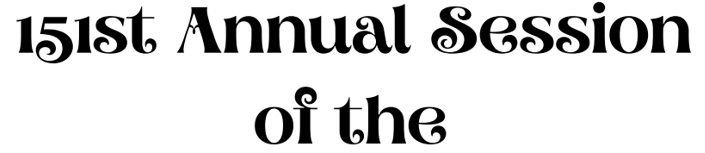 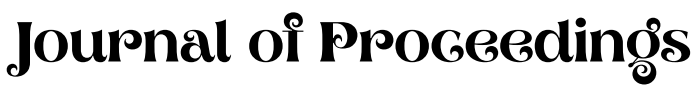 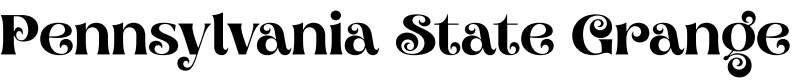 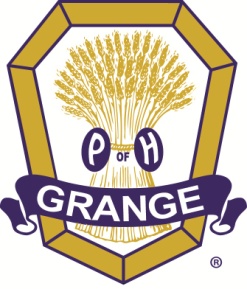 Held atMorgantown, PennsylvaniaOctober 19-22, 2023Pennsylvania State Grange Headquarters26 CJEMS LaneMifflintown, PA 17059Table of ContentsRoll of HonorPast Mastersof thePennsylvania State GrangeOrganized  at Reading, PennsylvaniaPennsylvania State Grange Officers2023-2024Standing Committees 2023 State SessionPennsylvania State Grange 151ST Annual Session Schedule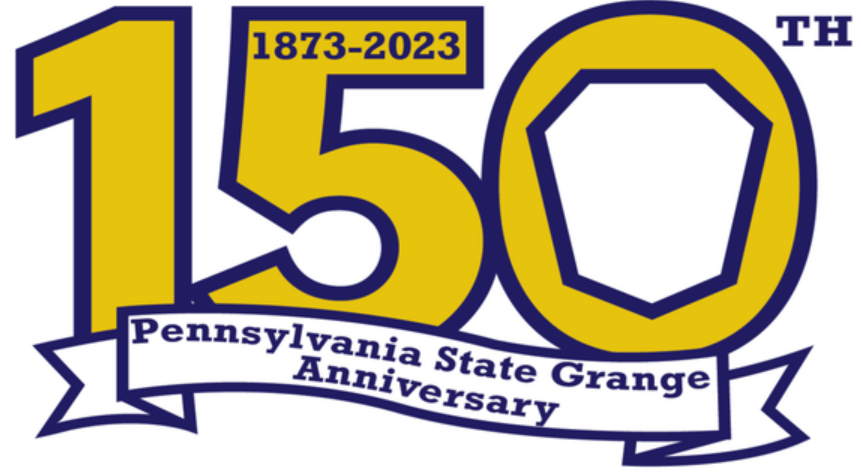 Minutes of the 151st Annual PA State Grange SessionThursday, October 17, 2023The 151st Pennsylvania State Grange Annual Session officially opened in the Sixth Degree on Thursday October 19, 2023, at 9:00 a.m. at the Holiday Inn, Morgantown, PA with Master Matt Espenshade presiding. The opening drill was under the direction of Kelly VanOrd. 
Roll call found all officers present except for Cheryl Miller, Lady Assistant Steward, Ashley Furman served pro-tem. Sister Doris Evans served as pianist for the session.  
Master Espenshade lowered to the Fourth Degree.
Honored guests recognized were National Grange President, Betsy Huber, and Past Pennsylvania State Grange President. President Huber gave a report of things going on at National Grange. They are busy getting ready for the National Grange Convention that will be in Niagara Falls, NY. 

The National Grange is pleased to have received three grants. 

A grant was received for US Aging and the Association of Consulting Pharmacist; we were able to deliver in the Grange name over 3,500 vaccinations at the Big E, Eastern States Exhibition in Massachusetts. 

They were able to buy a lot of equipment they will be able to use for the National Grange going forward like branded tents and camera equipment.

Second, the FCC awarded National Grange a grant to support the Affordable Connectivity Program, which is helping lower income people or people receiving any kind of Federal benefit to get financial assistance for their internet. We have been working for 20 years for accessibility. The benefit is a $30.00 benefit per month plus $100.00 toward the purchase of a device. President Huber has items with her to help advertise for promoting this benefit.

Third is from PCORI, (Patient Centered Outcome Research Institute) this is a grant to help put out a program for seniors in rural America to help them prepare for surgery and help them prepare their homes for post-surgery. National Grange is asking you to put on a program and spread the word of this program. There are training videos and promotional videos. There will be a kickoff at the National Grange convention in Niagara Falls, and after the first of the year Granges will be receiving a flash drive in the mail containing the program.
Other honored guests recognized were Past Pennsylvania State Grange Presidents Elizabeth Downey, Wayne Campbell and Past First Lady and Past National Priestess Annalist, Fae Snyder.
Brother Doug Bonsall thanked everyone and the Granges who have supported the 150th Anniversary Celebration and your flexibility with this year being a much different kind of schedule, starting a day earlier and on Saturday there will be a lot of special activities. Included are plans to celebrate members with 50 years of service plus.

Brother Bonsall recognized the seven members of the History Committee and then recognized those that served on special committees or at a particular event for this anniversary.
Master Espenshade announced the meeting will be recorded for minute taking purposes only.
Master Espenshade also reminded that cell phones should be put on silent and if any go off there will be a $10.00 fine and the money will go to the Disaster Fund.

Master Espenshade announced that Cheryl Miller, Lady Assistant Steward has resigned due to health reasons. Therefore, we will have an election for the office of Lady Assistant Steward at this session. If you would consider running for this office, please see Marty Dinsmore; however, you will also need to have your name suggested from the floor.
Master Espenshade appointed Cassidy Schaeffer as Session Parliamentarian.
Sister Jodi Keith-Kensinger, Chaplain, led us in devotions titled “Listen”. How many times do you really stop and listen, in our busy lives and hustle and bustle we often miss the soft voice of the Good Lord above talking to us. 

Proverbs 3:5-6 says, Trust in the LORD with all your heart; and lean not your own understanding. In all your ways give to him, and he will make your paths straight. 

I encourage all of you today to listen to the stillness of God’s voice, it’s there, you must stop and listen.
Appointment of Sixth Degree Committee, Sister Sara Shank, Lancaster County and Sandy Witmer, Lancaster County.
Appointment of Session Committee—Credentials—Sister Karen Mohn and Steve Mohn, Berks County. Sister Mohn gave a partial report of the Credential’s Committee as follows:  

	85 Delegates representing 53 Subordinate Granges and
	35 Delegates representing 20 Pomona Granges are represented at this time. 

	With a total of 120 Delegates present at this time, Master Espenshade confirmed that we do have 	a quorum and can proceed with our work. The quorum was changed in 2022 to 20% of the 	Subordinate Granges.
A motion was made and seconded to accept the schedule of the 151st PA State Grange Session; motion carried.
Report of the Salary Committee was presented by Brother Michael Martin. Serving on the committee were, Christie Straub, Chair, Gene Zvarick, Michael Martin, and Henry Seidel, ex officio.

A motion was made by Nettie Kauffman, Berks County and seconded by JV Lamb, Lawerance County to approve the Salay Committee report; motion carried.
Sister Marty Dinsmore reported on the Suggestions Committee. She stated that there will be two officer positions up for election. Those are one Executive Committee position and the office of Lady Assistant Steward. She would be willing to suggest anyone who wishes to run for the offices.
Master Espenshade presented his Annual Master’s Address discussing the purchase of the new Pennsylvania State Grange Office, his hopes for the future of the Grange, and thanking many individuals for their help in the last year. It was accepted and the full report will appear in the Journal of Proceedings. 
Sister Jenn Nauss announced that instead of a regular Auction for the Foundation, it will be a silent auction. The items have been donated by the State Officers and some of the staff of the State Grange. The tables were displayed on the right side of the room with the bidding sheets for you to put your name and your bid. You will have a chance to make a last best bid before the bidding closes between the degrees and the pageant at the school. The winners will be announced at the Banquet on Saturday evening.  .
Brother Philip Vonada introduced his Junior Grange Committee, Jen Beamon, Ashley Furman, Miranda Irons, James Knoerdel, Tina Reich, and Christie Straub,  Gayle Reyburn and Braden Thomson, 2023-2024 PAJG Ambassadors. He did not read his report as it is printed in your Session book but gave a few highlights. Please make sure your Grange is sending in an updated Junior Membership list. If you don’t have a formal Junior Grange, you can have a one-plus member and they should be filed as well on your first quarter report. The report was accepted and will appear in the Journal of Proceedings.

Junior Grange started a new sponsorship program for Junior Camp. The Meal sponsor was Mount Nebo Grange #1872, Allegheny County. Camper sponsors were Elizabethtown Grange #2076 in Lancaster County, Perry Valley Grange #1804, Perry County, Straub Insurance and Virginville Grange #1832, Berks County. Campfire sponsors were Kimberton Grange #1304, Chester County and Valley Grange #1360 in York County.

Also, a huge thank you to the Sattazahn Fund that sponsors $15.00 for any camper that attends camp. It really helps keep the cost of camp down and makes it more affordable for the campers. They are raffling off the beautiful set of corn hole boards in the back of the room. The tickets are $5.00 each.

Brother Vonada introduced 2023-2024 Junior Grange Ambassadors Gale Reyburn, Chester County and Braden Thomson, Warren County.

Gayle Reyburn is a member of Russellville Junior Grange #550 in Chester County. She is a Freshman at Oxford Area High School where she plays clarinet in the marching and concert bands. Outside of school Gayle keeps herself busy with competitive gymnastics, basketball, and 4-H.

A topic Gayle would like to focus on while she is Junior Ambassador is more hands-on classes during school. She thinks these kinds of classes would be helpful, beneficial, and make school more enjoyable. These classes could include car maintenance, learning to drive and bringing back Home Economic classes. These classes are important life skills you will need in your life. 

Braden Thomson is a member of Watson Grange in Warren County. He is a seventh generation Grange member. He is here with my Great Grandparents, Bob and Jean Hollabaugh. Braden is a sophomore at Warren Area High School, and he shoots trap for the school. He lettered in trap his freshman year of High School. He goes to Vo-tech for welding in hopes of pursuing his dream of becoming a pipeline welder and traveling the country. Braden enjoys hunting and nature. 

A topic that Braden would like to focus on while he is a Junior Ambassador is to control vaping at his school. He said it is a very big issue at his school and he would like to try to help solve this issue.

Gayle will be going to National Grange to compete for the National Junior Ambassador position.
Brother Henry Seidel, State Grange Treasurer, presented the 2024 – 2025 Budget for information only; the budget will be voted on at Saturday’s session. The Budget can be voted on after 10:34 a.m., October 20, 2023, this will allow it to lay over the required 24 hours.
Sister Barbara Schroeder, Chair of the Executive Committee stated the Executive Committee report is in the Session book. Her report was accepted and will appear in the Journal of Proceedings.
Sister Schroeder reported that the Executive Committee met yesterday and one of the issues discussed was upgrading the State Grange website. If anyone has a Grange member etc. that would have that expertise to update our website, please contact Matt or someone from the Executive Committee. 
Brother Richard Mangel gave the Foundation Report. In 1994 the State Grange voted to create the Foundation. His report was accepted and will appear in the Journal of Proceedings. We need to get the word out to have more students apply for the Scholarship and Santee Loan.
Brother Norman Houser, Membership Director and Sister Bernadette Comfort, Public Relations Director presented their report.

Brother Houser was born and raised in the Grange. He talked about how important it is to grow membership. Encourages everyone to invite people to join their Grange. All you need to do is ask. If you want us to visit your Grange, please ask us.

Sister Comfort spoke about the great value of Agricultural in Pennsylvania. The goal is to get the word out about how important Agricultural is, but how important the State Grange and also your local Granges are in the community. If you have topics that you think are important, please contact us. We ask that you post on social media, give us information on your events, and send pictures. Would like to have emails updated to reach more of the members. 

Brother Norman Houser and Sister Bernadette Comfort’s report was accepted and will appear in the Journal of Proceedings.
Sister Carrie Nace, Legislative Director presented her report. She welcomes everyone to talk to her about her report or any issues you may have. Sister Nace represents the Pennsylvania State Grange on the Broadband Authority on the Education and Outreach Sub Committee. 

Sister Nace recognized those members that join in on the Legislative Zoom Meeting. Sister Nace does a monthly Legislative Zoom Meeting, the 2nd Thursday. If you give her your name and email address, she will add you to the list.

She presented the 2023 Resolutions Archive list. 

a.	Electronic Deer License, the Game Commission began electronic deer license applications in 2023.
b.	Gambling edits/deletions the current policy opposes gambling at off-track facilities. Since this 	Grange policy was adopted in 2005, PA passed legislation for off track mini-casinos and 	tavern gambling. The Gaming Law also contains a compulsive gambling section.

A motion was made and seconded to accept the Resolutions Archive List for 2023 as presented; motion carried.
Brother Doug Bonsall explained all the items around the back of the room. Many displays from local and Pomona Granges have been submitted. There are historic artifacts on display from over the past 150 years. The pennants on the wall have also been submitted by Granges.
Master Espenshade presented the following resolutions because Our State Grange Bylaws state in paragraph 1.14.2 any proposal to amend these By-Laws shall be submitted in writing, including the recommended language for the change, and reported upon by the Committee on By-Laws one full day before being brought to the floor for a vote of the delegates. 
RESOLVED: that Article XV of the Pennsylvania State Grange By-Laws be amended to read as follows:
1.15.1 All officers and Department Chairs of the Pennsylvania State Grange shall, within 30 days of their election or appointment, submit valid clearances or apply for clearances for working with minors as required by applicable state law. Valid clearances must be submitted within 90 days of election or appointment.

The By-Law change can be voted on after 11:15 a.m.
Brother Don Steeley, Chair of the Family Issues Committee, presented their resolutions.
Brother Don Steeley, Chair of the Family Issues Committee, presented their Policy Statement.

A motion was made and seconded to approve the policy statement of the Family Issues Committee; motion carried. The work of the committee in its entirety was accepted and will appear in the Journal of Proceedings.
Brother Lynn Dietrich, Chair of the Government Issues Committee, presented their resolutions.
Door Prizes were distributed by the Host Committee.
Master Espenshade called the Grange at ease for Lunch at 12:00; Session will reconvene at 1:45 pm.
Master Espenshade called the Grange back to order.
Master Espenshade stated that all candidates will be limited to two minutes to address the Delegate body. Master Espenshade then asked for suggestions for State Officers. Those suggested were:
Brother Beamon reported the Good of the Order Committee changed Resolution #21, 24 and 25 recommendations from Reject to Adopt. 
Brother Doug Bonsall from the History Committee reported that there have been 226 “Acts of Service” that have been reported. Brother Bonsall spoke regarding the keeping of Grange records. Exemplification of the Fifth Degree on Saturday will be done by Susquehanna County Pomona Grange and a few other volunteer recruits. We will also have the Sixth Degree exemplified in full form. There are three counties that have stepped forward to do the drills. 

Some Grange history has been microfilmed and are being kept at the State Archives; however, they no longer have room for our Grange records. Granges have been encouraged to keep their records in the local communities if possible. The State Archives has recently built a new building and hopefully they will again accept Grange records.
Brother Lynn Dietrich, Chair of the Government Issues Committee, continued presenting their resolutions. 

A motion was made to Amend Resolution #16 to replace batteries with “and other emerging new battery types; motion carried.

Resolution #16 – “Protective Measures to Prevent Lithium Battery Fires” now reads

RESOLVED: that the Pennsylvania State Grange urges elected officials and state government entities to develop and implement an education campaign for consumers, businesses, and those in the waste industry regarding safety standards and best management practices for storage and proper disposal of lithium and other emerging new battery types.

A motion was made and seconded to adopt Resolution #16 as amended; motion carried.

A motion was made and seconded to reject Resolution #20 “Statute of Limitations”; motion carried.

A motion was made and seconded to remove #6 in regards to Resolution #20 “Statute of Limitations” from the Policy Statement; motion carried.

A motion was made and seconded to table the Government Issues Policy Statement by sending it back to the committee; motion carried.
Sister Nauss, State Lecturer gave a short report for the Lecturer’s Department. All the Lecturer’s Reports and scrapbooks will be on the tables along the wall of the Session room. 

She announced that she will be holding two Regional Leadership Conferences this year, one at Scrubgrass Grange in Venango County on February 24, 2024 - 10:00 a.m. to 3:00 p.m. and the other one at Eagle Grange #1, Montgomery County on March 9, 2024 – 10:00 a.m. to 3:00 p.m. The Registration information is in the front of your Session Book.

Sister Nauss announced the Granges that have earned the “Distinguished Grange Award”, they are--
	Pennsylvania State Grange
	Eagle Grange #1, Lycoming County
	Russellville Grange #91, Chester County
	Valley Grange #1360, York County
	Harvey’s Aleppo Grange #1444, Greene County
Brother Lynn Dietrich, Chair of the Government Issues presented the updated Policy Statement.

A motion was made and seconded to accept the updated Policy Statement of the Government Issues Committee; motion carried. The work of the committee in its entirety as amended was accepted and will appear in the Journal of Proceedings.
Brother James Huber of the Agriculture Committee presented their resolutions. 

A motion was made and seconded to reject the committee’s recommendation of Resolution #3 “Foreign Farmland Ownership in Pennsylvania”, and return it as submitted; motion carried.

A motion was made and seconded to return Resolution #3 back on the floor; motion carried.


A motion was made and seconded to change Berks County Grange to the Pennsylvania State Grange; motion carried.

The first Resolve of Resolution #3 will now read –

Resolved: that Pennsylvania State Grange supports passage of a legislative resolution directing the Pennsylvania Legislative & Finance Committee to research the Pennsylvania farmland acreage to see how much of it is owned by foreign interest.

Resolution # 4, a motion was made and seconded to strike the words “Berks County Pomona Grange and” from the Resolve; motion carried.

A motion was made and seconded to strike all the committee amendments to Resolution #4.; motion carried.

A motion was made and seconded to bring Resolution #4 as submitted,  to the floor; motion carried.

A motion was made and seconded to change the word “that” on the 4th bullet to “Amend”; motion carried.

A motion was made and seconded to change 1st bullet add ownership after the word foreign, add U.S. before farmland. On the 2nd bullet add U.S. before farmland. On the 3rd bullet add U.S. after any; motion carried.

Resolution #4 “Amend Agricultural Foreign Disclosure Act – Foreign Farmland Ownership” now reads--

RESOLVED: that the Pennsylvania State Grange supports amending the Agriculture Foreign Disclosure Act to:

	* Declare that enhanced regulation of foreign ownership of U.S. farmland is a matter of national 		   military and food security.

	* Prohibit foreign ownership of U.S. farmland within 50 miles of any U.S. military base or installation.	
	* Ban ownership of or more than ten percent of shares in any U.S. food production, processing, or 		distribution by a foreign entity with attempted purchases vetted by U.S.D.A. working in 			conjunction with the U.S. Commerce Department and U.S. Department of Homeland Security.

	* Amend the 2023 Farm Bill to provide a dedicated funding source from the Department of 		   Homeland Security necessary to make the Agriculture Foreign Disclosure Act law operational and 
	   enforceable.
A motion was made and seconded to adopt Resolution #4 “Amend Agricultural Foreign Disclosure Act – Foreign Farmland Ownership” as amended; motion carried.Sister Tina Keen, Director of Deaf and Community Service thanked Matt for allowing her to serve as the Deaf and Community Service Director. She would like to thank her committee – Janet Fishovitz, Cindy Shaffer, Judy Hetzell, Judith Shupp and Carole Huber. 75,816.2 hours of volunteer service were reported across the state last year, although that is a great number, I know there could be a lot more. Our focus for next year will be “Domestic Violence Survivors”. I will leave you with the words, “whatever you attempt to do, strive to do it well”. The report was accepted and will appear in the Journal of Proceedings.
Brother James Huber of the Agriculture Committee continued presenting their resolutions. 

A motion was made and seconded to print a copy of the amended Resolution #5 “Maintaining Section 702 of the Clean Streams Law of 1937” and present on Friday; motion carried.

A motion was made and seconded to send Resolution #6 Recycling of Clothing and other Textiles back to committee and present on Friday; motion carried.

A motion was made and seconded to strike the first Resolve in Resolution #7 “Proposed French Creek National Wildlife Refuge”; motion carried.

A motion was made and seconded to adopt Resolution #7 as amended; motion carried.

Brother Huber read the Policy Statement for information only. 
Door Prizes were distributed by the Host Committee.
The Grange was closed at 5:00 pm.
The evening program started with the presentation of Quilts of Valor. Four quilts were awarded; however, only two were in attendance and were presented to the following: Ruth Frankfort, Marion Grange #1853, Berks County and Francis Sharon, Russellville Grange #91, Chester County were present to receive their quilts. The other two were not present but will be awarded their quilt later, Mary Sattazahn, Marion Grange #1853, Berks County and William Bush, Stony Point Grange #1694, Mercer County. A very impressive program honoring these veterans for their service to their country and their fellow man. We thank you for your service.

Sister Janet Fishovitz announced winners of the 150th Anniversary Grange tabletop displays, there were 44 displays. The winners are as follows—

Class 2 – Subordinate & Pomona Granges
	1st Eagle Grange #1, Lycoming County
	2nd Valley Grange #1360, York County
	3rd – Virginville Grange #1832, Berks County
	Honorable Mention – Perry County Pomona Grange #69

Class 1 – Junior
	1st – Beaver County Junior Grange
	2nd – Centre County Junior Grange
	3rd – Russellville Junior Grange #550, Chester County

	Best of Show – Eagle Grange #1
Jeff Winton, founder of “Rural Minds”, a nonprofit organization with a mission to serve as the informed voice for mental health in rural America and to provide mental health information and resources was the evening program.

When his nephew, Brooks Winton, died by suicide in 2012, Jeff’s late mother, Elaine who helped raise Brooks, courageously ignored the guidance of local community members and urged Jeff to speak at the funeral about Brooks’ struggle. An outpouring of support and hearing from other farm families about portion of his energies to connecting rural Americans to much-needed mental health services.
Friday, October 20, 2023The second day of the 151st Pennsylvania State Grange Annual Session officially opened in the Fourth Degree on Friday, October 19, 2023, at 9:00 a.m. in the Holiday Inn, Morgantown, PA with Master Matt Espenshade presiding. 
Roll call found all officers present except for Cheryl Miller, Lady Assistant Steward, Ashley Furman served pro-tem. Sister Doris Evans served as pianist for the session.  
Honored guest recognized was Berks County Commissioner Christian Leinbach. Commission Leinbach presented Master Espenshade with a citation honoring the 150th Anniversary of the Pennsylvania State Grange.
Sister Jodi Keith-Kensinger’s devotions were titled “Joy”. Sister Kensinger led us in singing the song “Joy, Joy Down in My Heart”.

Sister Kensinger continued her message with the song “You are my Sunshine, my only sunshine. You make me happy whenever skies are gray. You’ll never know dear; how much I love you. Please don’t take my sunshine away”.
Sister Karen Mohn, of the Credentials Committee, reported—

99 Delegates representing 61 Subordinate Granges
36 Delegates representing 21 Pomona Granges
31 Juniors
113 Guest 
Total in attendance 279
Brother James Huber, Chair of the Agriculture & Environmental Issues Committee, continued presenting the resolutions that were sent back to committee.
A motion was made and seconded to bring Resolution #6 back on the floor; motion carried.

A motion was made and seconded to strike the words “and other resources” on Resolution #6 “Disposal of Used Clothing”; motion failed.

A motion was made and seconded to change the title of Resolution #6 to “Recycling of clothing and Other Textiles”; motion carried.

A motion was made and seconded to accept all the work of the Agricultural & Environmental Issues Committee; motion carried. The work of the committee in its entirety was accepted and will appear in the Journal of Proceedings.Sister Nauss had the officers show their silent auction items for everyone to see.
Linda Willis and Jeff Gillis from Gunn Mowery were introduced.  They have a display in the hallway and are willing to talk to anyone regarding property etc. They currently insure 25 Grange Halls in the State. Their contact information is in the Session Packet.



Master Espenshade reported that he talked to Chip Narvel, National Grange Steward. His wife Barbara is home and recuperating. National Steward Narvel sends their best wishes to the Pennsylvania State Grange Session. Master Espenshade asks that we keep Chip and Barbara Narvel in our thoughts and prayers as well. 
Sister Jane Birk, Chair of the Good of the Order Committee, presented resolutions.

A motion was made and seconded to change By-Laws 4.6.2 by replacing “There must be to” with “care should be taken to achieve” on Resolution #24 – Junior Jamboree Volunteers; motion failed.

A motion was made and seconded to refer to the committee to re-write and bring back this afternoon; motion carried.
Sister Nauss introduced– Jen Danko and Lindsay Schroeder, Co-Youth and Young Adult Directors—

Jen thanked the Granges and individuals who sent in appeal funds to the Youth and Young Adults Department this past year. Your support made it possible to continue our programming. We truly appreciate your kindness and generosity in supporting the youth. We thank you from the bottom of our hearts

They personally thanked Ellen Wadsworth for all her energy that she has put into the youth department for the past six years. They were blessed with her support and commitment to the young people of our organization. They believe that the transition has been smooth, and it is no doubt because of her. Thank you, Ellen!

Youth Camp was held on June 28-30 in a “Backyard BBQ” type of style. They had a Cornhole Tournament and delicious meals. Our community service project for the weekend was various tasks around Sylvan Hills. With a recent storm and a new building there were some items that needed attention and our youth were able to jump right in to help with guidance. Also, campers were asked to bring items to donate to make BBQ kits and these items were donated to local churches in the Howard area who are feeding members in their local community. This year the new ambassadors selected were Shae Smith and Elisabeth Reich. 

	Shae Smith, Youth Ambassador, Elizabethtown Grange #2076, Lancaster County. Shae has only been 	coming to State Session for a few years, but I look forward to it. I attended Junior Grange Camp and 	the Eastern Regional in North Carolina. Shae also attended AG Progress Days and was able to attend 	the celebration at the Capital for Grange Day to celebrate the 150th Anniversary of the Pennsylvania 	State Grange. She will be attending National Grange this year and is very excited.

	Elisabeth Reich, Youth Ambassador, Valley Grange #1360, York County. Elisabeth is a student at West 	Virginia University majoring in Agricultural Education. She spends most of her days in Morgantown, 	West Virginia. She talks about the Grange in West Virginia, which is another state that could use the 	good Grange spirit. Elisabeth is looking forward to attending the Farm Show and events throughout 	the rest of this year.

Jen stated that the next event was Centre County Fairgrounds for Family Festival. They also had the Chili Cook-off and Cornhole Tournaments. On Saturday evening new Outstanding Young Patrons, Desira Rickenbach from Virginville Grange #1832, Berks County and Ashlen Smith, Elizabethtown Grange #2076, Lancaster County were selected. 

Lindsay reported that Pennsylvania was represented at the Eastern Regional with Jen, Ken, Bryce and Riley Danko, Shae Smith, Wayne and Debbie Campbell, Phil Vonada and Gail Switzer. Being in the “pickle area”, it was only right that the weekend started by learning how to make homemade lime pickles. Saturday was the Public Speaking and Sign-a-Song competitions. We are so proud of our winners of the evening: Shae Smith received 2nd place in Grange baseball and Bryce Danko received 3rd place. They will represent Pennsylvania at the National Session. Bryce also won 1st in the Impromptu category as well as the Ambassador prepared speech.
Once again, sponsors were requested for our Youth Officer Team members. This year we had six new youth join the Drill Team. This year’s sponsors of the Pennsylvania State Grange Officer team were: 

	Matt and Charlene Espenshade 
	Debbie and Wayne Campbell 
	Barbara & Derek Schroeder
	Virginia Straub
	Philip Vonada

The only way this program is successful is with your continued support, so we thank you.

We look forward to traveling across the Commonwealth to spread the energy of the Youth and Young Adults Department. Sister Danko and Schroeder’s report in its entirety will appear in the Journal of Proceedings.
Sister Jane Birk, Chair of the Good of the Order Committee, continued presenting resolutions.

The committee recommended Resolutions #21 and #24 be referred to the Executive Committee and other parties.
Door Prizes were distributed by the Host Committee.
Marty Dinsmore, Chair of the Suggestions Committee, read the original list of those that were suggested on Thursday, October 17, 2023. She asked if there were any other suggestions for Executive Committee or Lady Assistant Steward. The following was suggested from the floor—

JV Lamb, Lawrence County for Executive Committee
Mary Beth Southworth, Schuylkill County for Lady Assistant Steward
Overseer Dick Mangel appointed the tellers for the election. He also stated the write-in names need to be input with their exact surnames and will not be on the ballot.
Master Espenshade called a recess until 2:00 p.m. after all Delegates had voted.
Master Espenshade called the Grange back to order. Brother Andrew Kieffer, Steward, reported on the election results. The results were read by the Tellers for each office. 
Sister Barbara Schroeder received the majority of the votes for the office of Executive Committee. Master Espenshade asked if she would accept the office and she accepted.

There was no majority for the office of Lady Assistant Steward. There will be another ballot for that office. The two members that received the highest number of votes were introduced but were not given another chance to speak. The two highest were Sister Susan Snyder and Sister Sarah Edris. 



At this time, Brother Kieffer directed the Delegates on the voting process. A re-election was conducted for the office of Lady Assistant Steward.
Sister Isabella Boone introduced the past officers that attended the Past Officer Luncheon. 

Past officers in attendance will be listed in the Journal of Proceedings. 
Brother Henry Seidel presented the 2024-2025 Budget, the only change was the Secretary’s salary.

A motion was made and seconded to accept the 2024-2025 budget as amended; motion carried.
Sister Jane Birk, Chair of the Good of the Order Committee, continued presenting resolutions.

A motion was made and seconded to replace “submit” with “make available “ on Resolution #28 “Equal Access to proposed Grange State Budget”; motion carried.

A motion was made and seconded to add to the end of State Grange Session “electronically via email when possible”; motion failed.

A motion was made and seconded to strike “submit” and replace with “make available”; motion carried.

The Resolved now reads:
Resolved: that Pennsylvania State Grange make available the proposed yearly budget to all Subordinate and Pomona Secretaries one month prior to State Grange Session.

A motion was made and seconded to reject Resolution 31 “Reinstating Lifetime Membership”; motion carried.

A motion was made and seconded to accept all the work of the Good of the Order Committee; motion carried. The work of the committee in its entirety was accepted and will appear in the Journal of Proceedings. 
Brother Andrew Kieffer, Steward reported on the election results. The result was read by the Teller for the Lady Assistant Steward.

Sister Susan Snyder received the majority of the votes for the office of Lady Assistant Steward. Master Espenshade asked if she would accept the office and she accepted 
Sister Cindy Schlegel, Co-Director of the Family Activities Committee, gave a partial report. She reported that they had 128 entries. Sister Schlegel announced all the winners for the Quilt raffle. The Quilt winner will be announced at the Anniversary Banquet. The report was accepted and will appear in the Journal of Proceedings.
Door Prizes were distributed by the Host Committee.
Travis Daniels from American Income Life Insurance Company addressed the meeting stating he was glad to be here again. He stated that they have been supporting the Grange for many years. They provide every member of the Grange with a $3,000 accidental death and dismemberment policy. He also stated some of the other things they provide.
All officers were asked if they would accept the office which they were elected to. All elected officers accepted. The Installation of Officers took place with—
Installing Officer—Anna May Nauss, York CountyPresident—Brad Nauss, York CountyChaplain—Fae Snyder, York CountyMarshall —Fae Snyder, York CountyEmblem Bearer—Lou Ann Boose, York CountyRegalia Bearer—Jenn Nauss, York CountyPianist – Doug Bonsall, Perry County
Brother Richard Mangel and Janet Fishovitz, Co-Directors for the 152nd State Grange Session invited everyone to the 2025 session at the Pittsburgh Marriott North Hotel, Cranberry Township, PA.
Worthy Master Espenshade closed Session in the Fourth Degree at 5:05 p.m. The cake auction followed; the proceeds will go to the Youth Department.
The Youth practiced for the Youth Drill Demonstration that they will be presenting during the pageant. Then they played games and enjoyed delicious pizza.
Saturday, October 21, 2023Junior/Youth Breakfast was held in the Expo Center at 8:00 a.m. Desira Rickenbach, Outstanding Young Patron spoke about her experiences so far and all the events that she has been able to attend. Desira is a member of Virginville Grange #1832 in Berks County. Ashlan Smith, Outstanding Young Patron spoke about her journey. She is excited that she has been given this opportunity to attend so many Grange events. Ashlan is a member of Elizabethtown Grange #2076 in Lancaster County.
Jen Danko and Lindsay Schroeder, Youth and Young Adults Co-Directors, thanked the Granges and individuals who sent in appeal funds for the Youth and Young Adults Department this past year. We thank you from the bottom of our hears for your kindness and generosity in supporting the youth.

They personally thanked Ellen Wadsworth for all her energy that she has put into the youth department for the past six years. They have been blessed by her support and commitment to the young people of our organization. 

They asked all the youth that will be representing Pennsylvania at National Grange to be part of the National Grange Youth Team to stand. The members that are part of the National Grange Youth Team this year is Sadie Johnson – Lecturer; Harvey Reyburn – Gatekeeper; Ashlan Smith – Secretary and Shae Smith – Ceres. Gayle Reyburn will also be representing Pennsylvania competing for the National Junior Grange Ambassador and Bryce Danko who will be competing for the National Grange Horizon Leadership Team.

The Youth team will be doing a drill demonstration during the Pageant this afternoon; they will be wearing their vest and green shirts.  Thank you to the supporters who assisted in buying the vests for the Youth. 

Our youth and young adult members are very special; they are the future and the present of our Order and are motivated and excited to be involved and working toward a common goal. You don’t have to look far to see this excitement in action. Look around at the individuals involved at all levels of the Grange in Pennsylvania.
Junior Director Philip Vonada announced the following awards—

Junior Grange Shooting StarsRiley Beamon, Hamburg Grange #2103, Berks CountyHeidi Eisenhower, Marion Junior Grange, #1853 Berks CountyJulie Eisenhower, Marion Junior Grange #1853, Berks CountyNolan Fayewicz, Virginville Junior Grange #436, Berks CountyCatie Furman, Centre Junior Grange #552, Centre CountyLincoln Furman, Centre Junior Grange #552, Centre CountyNettie Hartley, Moosup Valley Junior Grange, Rhode IslandMichaela Martin, Valley Grange #1360, York CountySarah Riegel, Marion Junior Grange #1853, Berks CountyTravis Riegel, Marion Junior Grange #1853, Berks CountyEmma Seidel, Virginville Junior Grange #436, Berks CountySawyer Straub, Stony Point Grange #1694, Mercer CountyMadelyn Vonada, Centre Junior Grange #552, Centre CountyMadelyn Warham, Watson Junior Grange #382, Warren CountyJuniors who received the Super Star certificates for attending 3 out of 3 State Events (Camp, Family Festival, Session/Jamboree)Junior Grange SuperstarsSavannah Beamon, Hamburg Grange #2103, Berks CountySadie Freyer, Centre Junior Grange #552, Centre CountyWilliam Keen, Russellville Junior Grange #91, Chester CountyElsa Kehs, Russellville Junior Grange #91, Chester CountyFoster Kehs, Russellville Junior Grange #91, Chester CountyGretchen Reich, Valley Grange #1360, York CountyGayle Reyburn, Russellville Junior Grange #91, Chester CountyMolly Reyburn, Russellville Junior Grange #91, Chester CountyRuby Reyburn, Russellville Junior Grange #91, Chester CountySarah Scharf, Russellville Junior Grange #91, Chester CountyEllie Schroeder, Virginville Junior Grange #436, Berks CountyJacob Schroeder, Virginville Junior Grange #436, Berks CountyBraden Thomson, Watson Junior Grange #382, Warren County

Junior Director invited everyone to attend the Junior Grange meeting at 9:00 a.m.Following the breakfast, a Junior Grange meeting was held with the following Juniors as officers for the 2023 Junior Grange State Session—2023 Junior Grange OfficersMaster – Emma Seidel, Virginville Jr. Grange #436 – Berks CountyOverseer – Travis Riegel, Marion Junior Grange #1853, Berks CountyLecturer – Julie Eisenhower, Marion Junior Grange #1853, Berks CountySteward – Justin Dusko, Virginville Jr. Grange #436 – Berks CountyAssistant Steward – Jacob Schroeder, Virginville Jr. Grange #436 – Berks CountyLady Assistant Steward – Chloe Shealer, Ontelaunee Junior Grange #442, Berks CountyChaplain – Lillian Dusko, Virginville Jr. Grange #436 – Berks CountyTreasurer – Carissa Schaeffer, Virginville Jr. Grange #436 – Berks CountySecretary – Alexis Servin, Marion Junior Grange #1853, Berks CountyGatekeeper – Bryce Davis, Ontelaunee Junior Grange #442, Berks CountyCeres – Savannah Beamon, Hamburg Grange #2103 – Berks CountyPomona – Heidi Eisenhower, Marion Junior Grange #1853, Berks CountyFlora – Sarah Riegel, Marion Junior Grange #1853, Berks CountyLeader – Derek Schroeder, Virginville Grange #1832 – Berks CountyAssistant Leader – Andrew Kieffer, Marion Grange #1853, Berks CountyMarching Candidates – Riley Beamon, Sophia Garbrick, Carter Shealer, Otto SchaefferThe Juniors marched into the song, “Celebration” by Kool and the Gang. After a very impressive Opening Drill by the Juniors, they opened the meeting.

Honored guest were—National Grange President Betsy Huber – President Huber stated that she was happy to be here, and the Juniors did a fantastic job. She really likes seeing all the Juniors here and looking forward to seeing a lot of Pennsylvania Grangers at the National Grange Convention in a few weeks in Niagara Falls.National Grange Junior Ambassador Nettie Hartley—National Grange Junior Ambassador Nettie Hartley stated that it was an honor and a privilege to be here to watch the Juniors do your Junior meeting. In Rhode Island our Junior members are not able to have a Grange meeting at their session. It is so inspiring to see you at Junior Grange Camp and then here. You should be very proud of yourselves; you did a great job.

Pennsylvania State Grange Master Matt Espenshade—Congratulations to all of you for your work so far. It’s great to look around and see so many smiling faces. Junior Grange brings us many friends; cherish the opportunities and friends that you make in the Junior Grange.

Philip Vonada, State Jr. Grange Director introduced Junior Ambassadors Gayle Reyburn and Braden Thomson. 

Junior Ambassador Gayle Reyburn, Russellville Junior Grange #91, Chester County congratulated the Juniors for their meeting and opening drill, they have done an amazing job. She is excited for the rest of this weekend. 

Junior Ambassador Braden Thomson, Watson Junior Grange #382, Warren County. He stated that everyone did a great job this morning. He is looking forward to all the activities for this weekend.
Junior Director Philip Vonada said a quote from Dr. Seuss –ideas are our future – Unless someone like you cares a whole awful lot, Nothing is going to get better. It's not.” ― Dr. Seuss. So, you can change the future and that starts today.
Youth Public Speaking and Sign-a-Song Contest were held in the Mordecai Lincoln room at the hotel at 10:30 a.m.
The Fifth Degree conferral by Susquehanna Pomona was exemplified at the Twin Valley School at 12:30 p.m.
Master Matthew Espenshade opened in the Sixth Degree at the Twin Valley School at 1:30 p.m. for the exemplification of the Sixth Degree. The opening drill was under the direction of Kelly VanOrd. Master Espenshade turned the chair over to Sister Anna May Nauss for the conferral of the Sixth Degree. At the close of the meeting, a motion was made and seconded to allow the Executive Committee to approve Saturday’s session minutes; motion carried.
The Degree of Flora was exemplified on 53 candidates. Soloist was Philip Vonada, Penns Valley Grange #158, Centre County. Marching candidates were Michael and Brittany Covey, Pioneer Grange #1777, Berks County and Joanne and Lenny Heim, Trexlertown Grange #1755, Lehigh County.

There was a special recognition of those members who received the Sixth Degree 50 or more years ago. Following this recognition was a reception.The Historical Pageant was held at 4:00 p.m. in celebration of the 150 years of the Pennsylvania State Grange. The pageant was a documentary of the last 150 years and was a very interesting presentation of the Pennsylvania State Grange history that many did not know or had forgotten. It was a wonderful celebration of the past 150 years of the Pennsylvania State Grange.

The Youth Drill Team did a very impressive Drill Demonstration, those on the drill team were—

a. 	Bryce Danko, Oliver Grange #1069, Perry County
b.	Alen Espenshade, Elizabethtown Grange #2076, Lancaster Countyc. 	Evan Espenshade, Elizabethtown Grange #2076, Lawrence County
d.	Sadie Johnson, Hookstown Grange #1980, Beaver County
e.	Abbigail Kehs, Russellville Grange #91, Chester County
f.	Isaac Mengel, Fleetwood Grange #1839, Berks County
g.	Elizabeth Reich, Valley Grange #1360, York County
h.	Jackson Reich, Valley Grange #1360, York County
i.	Harvey Reyburn, Russellville Grange #91, Chester County
j.	Kay Reyburn, Russellville Grange #91, Chester County
k.	Merle Reyburn, Russellville Grange #91, Chester County
l.	Desira Rickenbach, Virginville Grange #1832, Berks County
m.	Aslan Smith, Elizabethtown Grange #2076, Lancaster County
n.	Logan Smith, Elizabethtown Grange #2076, Lancaster County
o.	Shae Smith, Elizabethtown Grange #2076, Lancaster County
p.	Cadence Temple, Pioneer Grange #1777, Berks County
q.	Grace Temple, Pioneer Grange #1777, Berks County

Former Pennsylvania State Grange Presidents and their spouses were honored. Those in attendance were First Lady Fae Snyder, President/Master William Steel, President/Master Betsy Huber, First Lady Debra Campbell, President/Master Wayne Campbell, First Lady Charlene Shupp Espenshade and current President Matthew Espenshade. 
There were 285 members and guests, and 2 children present at the 151st Pennsylvania Celebration Banquet which was held in the Expo Center. Overseer, Richard Mangel introduced Douglas Bonsall, Chair of the History Committee who gave the welcoming remarks. Sister Jodi Keith-Kensinger, Chaplin gave the Invocation.

Keynote Speaker was Dr. Gary Moore who gave a very interesting program on “Searching for the Wizard of Oz in the Grange”.Master Matt Espenshade presented the “Granger of the Year Award”. The 2023 Granger of the year was awarded to Wayne Campbell, Oliver Grange #1069, Perry County. Wayne was born and raised in Perry County. He was raised on the family farm. He has been a Grange member all of his life joining the Grange as a Junior Granger and is a fifth generation Grange member. 



Wayne served as Pennsylvania State Grange President from 2017-2022. Under his leadership, the Grange became the leading voice for expanded rural broadband access and common-sense solar utilization guidelines. Wayne serves on the Penn State Council of Farm Organization.
From all of us, congratulations and thank you for your service to agriculture and rural communities. 

Carrie Nace, Legislative Director read remarks from Congressman GT Thompson, Chairman of House Agriculture Committee; Secretary of Agriculture Russell Redding; Senator Elder Vogel and Representative Eddie Day Pashinskli congratulating Wayne on this award and recognizing him as a real leader in Pennsylvania Agriculture, his exceptional dedication and contributions and serve as an inspiration to all who aspire to make a difference in the Commonwealth of Pennsylvania.

Wayne is a member of St. Paul Lutheran Church of Newport PA where he serves as Church Council President.
Brother Dick Mangel and Janet Fishovitz, Chairs of the 2024 Host Committee invited everyone to the 152nd Anniversary State Grange Celebration. The Convention will be held at the Pittsburgh Marriott North hotel in Cranberry Township, PA, Butler County on October 18 — 20, 2024.
Sister Cindy Schlegel announced the winners of the Quilt and other prizes. The winner of the quilt was Christine Mallick, Roseville Grange #1290, Jefferson County.Sunday, October 22, 2023
A Sunday Breakfast was held in the Expo Center. Following the breakfast, Gary Moore led a Leadership Workshop on “Why the Grange was Needed Then, Why it is Needed Now”.
The Sunday morning Worship Service for the 151st Annual Session of the Pennsylvania State Grange opened with Gathering Music by Pianist, Doris Evans. State Chaplain Jodi Keith-Kensinger greeted everyone and gave a few announcements.

Opening song hymn was “Because He Lives”. The Graces, Ceres, Pomona & Flora draped the charter in memory of those State Officers who have gone to the Great Grange above. Opportunity was given to name others we wanted to remember.

Pastor Luella Newcomer, shared a message on “Power of Words, change your words, change your world”.

There were approximately 119 in attendance and the offering was $550.00. The offerings were shared and $280.00 was given to Pastor Newcomer and $280.00 was given to the D&CS Committee which they donated to Coatesville VA.
The 151st Annual Session of the Pennsylvania State Grange ended with a “Friendship Circle”.Fraternally Submitted,Debra CampbellPennsylvania State Grange SecretaryMaster’s AddressBrothers and Sisters of the Pennsylvania State Grange, distinguished guests, and fellow advocates of our cherished agricultural heritage:Today, we gather to celebrate 150 years of our great Order within the Commonwealth of Pennsylvania. In preparing for this address, I was reading previous State Master addresses and commentary, and was struck by the theme in one, where he called on all Grangers to reflect on The Great Inheritance with which we have all been entrusted. "The Great Inheritance" is a theme that resonates deeply with the legacy we carry as members of the Pennsylvania State Grange. As we reflect upon our past, embrace the challenges of the present, and look toward the future, we are reminded of the remarkable framework of values, knowledge, and traditions that have been handed down to us.Our inheritance is not merely one of material possessions, but instead a rich tapestry woven with the threads of resilience, community, and the unbreakable bond between the land and those who tend it. It is a legacy forged by those who toiled tirelessly in the fields, weathered storms both literal and metaphorical, and stood united to protect and preserve the heart of rural life.In the pages of history, we find the indomitable spirit of the Pennsylvania State Grange, an organization that has stood as a beacon of hope and progress for more than a century. From the inception of our Grange, we have advocated for the welfare of our farmers, fought for fair policies, and nurtured the growth of our agricultural community. Our Founders, visionaries in their own right, understood the power of unity and the strength of shared purpose.As the standard-bearers of this legacy, it is our duty to carry it forward with a renewed sense of purpose and determination. The challenges we face today are undoubtedly different from those of our predecessors, but the essence of our mission remains unchanged. We must adapt to an evolving landscape, advocate tirelessly for our farmers, embrace innovation, and stand as guardians of the rural way of life.Our vision is rooted in the fertile soil of collaboration, and our spirit fueled by the winds of change. As we move forward, let us embrace the three pillars that guide our path: UNITY, PROGRESS and FRATERNITY.First, let us continue to cultivate Unity. Just as the strongest trees are deeply rooted and interconnected, so too must our membership be bound and grounded by a common purpose. By welcoming new members into our fold, we expand our reach and infuse fresh perspectives into our endeavors.Together we must reach into our communities to grow our current Granges as well as look for opportunities to plant Granges in new communities. We do this by sharing our personal stories as well as offering the opportunity of membership to those around us. During this, my first year as State Master, it was my honor to finalize the work begun by Lizzie Bailey and my predecessor Wayne Campbell and authorize the charter of Grassroots Grange #2112 of Indiana County, and recharter Howard Grange #297 in Centre County. We extend to each of them a warm welcome and offer our hand in friendship, and pledge our support whenever needed.Heading into the New Year, we must keep membership at the forefront of every Grange to maintain our strength and relevance at the community level. I would like to welcome our new membership director Norman Houser who joined the state office team this spring. He has been scheduling visits to attend meetings to see how he can better assist Grangers with their local challenges and turn them into opportunities. Please take him up on his offer to assist your Grange. Our Granges do amazing things. As I travelled across Pennsylvania, I have enjoyed seeing the impact our Granges make in their communities. From the fair booths and displays, community nights to fundraisers and legislative events, each Grange is making their mark. I would like to encourage Grangers to share their events with the State Office so they can be featured in Pennsylvania Grange News, the bi-weekly e-newsletter, social media and possibly on the Pennsylvania Granger page in Lancaster Farming newspaper. Second focus, let us be stewards of Progress. Innovation is the key to survival in an ever-changing world. By embracing technology, sustainable practices, and forward-thinking policies, we can ensure that our agricultural legacy not only endures but flourishes.At this Session, we will debate the policies that were submitted. However, the hard work of these policies does not end with this Session, but rather begins, as we must work with our local, state and national elected officials to bring these policies to fruition. I encourage you to attend the monthly legislative updates via Zoom that our Legislative Director Carrie Nace hosts in order to gain a better understanding of what is happening in our state and national capitols. Contact your elected officials to share the Grange stance on key issues. Remember that many things we take for granted today, such as equitable mail delivery, started as a policy idea in a Grange Hall. But having an idea isn’t enough; it took Grangers advocating for that idea to bring it to life. We have done it before, and together, we can do it again today.Let us remain unwavering advocates. Our voices are our greatest tools, and our advocacy can shape policies that define the future of Pennsylvania agriculture and beyond. From advocating for a Farm Bill that resonates with our farmers to championing the cause of reliable broadband access for all, we have the power to drive the change that transcends generations.Lastly, let us remember what makes the Grange unique. Influenced and guided by the spirit of Fraternity, the Grange is truly an extended family. During our times together, we refer to each other as Brothers and Sisters. You and I have watched young Grangers grow up and take their place in leadership positions. We all have a great Grange story of how this Order has made a positive impact in our lives and the lives of others. I look at my own sons, who unlike me, have never known life without the Grange. I have seen the positive impact this organization has had on their lives and the lives of other Youth and Juniors. I do not know of another organization that a person could join at age 5 and still be an active member at age 95. An organization where you can find mentors, friends and in some cases an extended family in a time of crisis. The line in our meeting agenda where we ask if we have a fellow member sick or in distress is not something found in any other organization I attend. It’s a reminder to care for one another in our Granges and in our community. Before I close, I have a long list of individuals to acknowledge. First and foremost, I am grateful to my predecessor Wayne Campbell for his wise counsel, and for his continued advocacy for Grange issues, and the beautification of our state office in Mifflintown. Please join me in thanking Chairman Doug Bonsall, the History Committee, and those serving on various aspects of the anniversary committee for making this 150th Anniversary a celebration for us all. I would like to thank the state directors and committee chairs that have accepted the call to help further the interests of the Pennsylvania State Grange. I could write an entire speech extolling Phil, Lindsay and Jen, Tina, Evelyn and Cindy, and their committees for all of their hard work. They dedicate countless hours to make each of our departments a success. Thank you to Brittany and Debbie for their tireless work and attention to detail which keeps the office running smoothly. Thank you to Bernadette Comfort, Agnes O’Toole, Angela Leopold and the entire Novak Strategic Advisors team for your insight and expanding the scope and reach of our efforts. Finally, to my family, thank you for all of your support, understanding, and love. To all of you here today, my Brothers and Sisters, thank you for your dedication and service to your local subordinates and the Pennsylvania State Grange. We have many challenges ahead, and we will face them and build a stronger Grange for tomorrow. As we gather in unity today, much as our forebearers have done for the past 150 years, let us remember that "The Great Inheritance" is not just a theme, but a call to action. It is a call to honor the labors of those who came before us, to chart a path that addresses the challenges of our time, and to ensure that our legacy is one of progress, resilience, and unwavering commitment to the land and country we love.Let us embrace "The Great Inheritance" in which we have been entrusted and shape a future that honors our past while boldly embracing the opportunities of tomorrow.Thank you and may the legacy of the Pennsylvania State Grange continue to shine brightly for generations to come. Fraternally,Matthew D. EspenshadeMaster, Pennsylvania State GrangeReport of OverseerWorthy Master, National Representative, State Officers, Delegates, and Guests.As the year of 2022 – 2023 comes to an end it has been a different year for me as Overseer.At the close of the 2022 State Session, we began a new year with a new Worthy Master, Matt Espenshade. I wish Matt the best in his first year in office. We also had a reorganizing meeting of the Executive Committee where we welcomed our new member Tony Fishovitz and elected the officers for the 2022 – 2023 year. Over the year the Executive Committee has had several zoom meetings as well as several in-person meetings to conduct the business of the Grange.In Matt’s first year he had to deal with changing committee chairs as well as finding a new membership director. I want to welcome all the new committee chairs and co-chairs for the Youth and Young Adults, Deaf & Community Service, and Family Activities as well as having Philip back as our Junior Director. I look forward to working with or helping the different committees over the next year whenever I can. I would like to also welcome our new Membership Director, Norman Houser, he has a big job in front of him in working to build membership. I want to challenge all our Granges/members to work with Norman to help build your Grange. But remember he cannot do it for you, but he is willing to help you, so use him.Like most other Grange years, it has been a challenge for our Master and Executive Committee as they work together to keep Granges going. We have had to close several this past year, but we continue to work to keep our Granges open and start some new ones. I have personally been involved with helping start a new Grange in Indiana County, Grassroots Grange #2112.I want to thank Debbie Campbell, State Grange Secretary and Brittany Covey, Office Secretary for all the work they do to help Matt keep the State Grange office moving forward. Thanks to Brittany for all the work she does with the PGN to help get it out on time. It takes a lot of work.Butler County is like all other Grange Counties, we must deal with problems within our Granges. As Pomona Master I try to work with each of my Granges as well as the Pomona Grange. We continue to do community service projects, attend the Big Butler Fair, the Butler Farm Show and support our local 4-H groups. We just gave a 4-H scholarship away at the Butler Farm Show. Just trying to keep the Grange name in front of the public.Finally, I just want to thank our State Master Matt Espenshade and the Executive Committee, Barb Schroeder, Ruth Vonada, Clay Snyder, and Tony Fishovitz for all their hard work this past year.Fraternally submitted,Richard MangelState Grange OverseerReport of the PA State Grange Executive CommitteeWorthy Master, National Representative, State Officers, Delegates, and Guests,Thank you to the History Committee for working so hard over the last several years to organize not only this session but also the various events and ceremonies leading up to the 150th Anniversary and 151st  State Session of the Pennsylvania State Grange. It is not easy work planning a celebration that encompasses several years, multiple events and a global pandemic.  The Executive Committee has done the work that you trust us to every year. We voted upon things that needed action between regular meetings, prepared the budget, and worked on Grange policy.  Unfortunately, we also had to do the hard things, revoking charters, or closing Granges. This report is always a challenge to me. If I include numbers and statistics, the information may not be useful to our membership. A month-by-month summary of what the Executive Committee has done doesn't feel like a good use of this space (or your time). Instead, I will try to impart some advice from the Executive Committee.  As most of you know, membership numbers continue to decline, which is a challenge for all community service organizations and groups that rely upon volunteers. We want to benefit our local communities, but sometimes we cannot do it alone. We encourage Granges that have limited membership numbers (and those who don’t) to band together with another group in your community to provide services both large and small. This other group does not have to be a Grange. If you have a Lion’s Club, Moose, or Rotary, they are great options for partnerships. Working with a local Legion or VFW can provide additional assistance to Veterans that you would be unable to do so on your own. While it would be amazing to have all people join your Grange, a partnership could make a larger impact than gaining a few members here and there.We would like to see each Grange take a hard look at themselves. In the last several years, we have had Granges that have Grange halls that are not doing anything to benefit their group and at the same time they cannot afford to upkeep the building. Is a building that is crumbling around you a benefit anymore? The Grange of the future should not be defined by buildings but the people in them.  You also need to look at your current membership. We all need members that are involved in every event and members that pay dues and are hardly seen. Unfortunately, you may have two or more subgroups in your Grange that do not get along. Is there something that can be done to bridge the gap? Is there something the State Grange can help negotiate? Are any rifts getting in the way of your work for your community? Are these rifts preventing you from incorporating new members? We would like to see Granges get ahead of these issues and understand you may need help with this. Please reach out to any officer of the State Grange if your local Grange is struggling in any way. We are all more than willing to help, but we don't know there is an issue if you don't tell us. Most of the time when we find out about an issue and then it's usually too late to make a significant difference or undo the harm that has already occurred. On a personal note, I would like to thank everyone for their support during these last 4 years as a member of the Executive Committee. I do not know what will happen at the election this year, but I do know it has been an honor to serve our State Grange in this capacity. Thank you to everyone who showed support over the last year or so with my ongoing health issues. I'm happy to say that I am doing well after my illness and am looking forward to whatever comes next.  Respectfully Submitted,Barbara Schroeder, Chair, Berks CountyPA State Grange Executive CommitteeMatthew Espenshade, PA State Grange President, Lancaster CountyRichard Mangel, PA State Grange Vice-President, Butler CountyRuth Vonada, Centre CountyClay Snyder, Venango CountyAnthony Fishovitz, Beaver CountyReport of the LecturerWorthy President, Distinguished Guests, Delegates, and Fellow Grangers,It has been my honor to serve the Pennsylvania State Grange as Lecturer/Program Director this past year. My committee and I have striven to diligently carry out the work of the Lecturer’s Department. It has been a pleasure to meet new Grange friends, continue to work with long-time Grange friends, and support Lecturers across the state. This past year was a busy one, with many Grange events and activities. In January, I volunteered at the State Grange’s booth at the PA Farm Show and worked with Valley Grange #1360 at the PA Dairymen’s Association milkshake booth.As usual, the summer seemed to go by in the blink of an eye! On June 13, I participated in the anniversary events at the PA State Capitol. It was a nice honor to have a resolution presented in the House of Representatives and to participate in a press conference with several politicians who are supporters of the Grange.  In late June and early July, I was delighted to serve as a counselor at the PA State Junior Grange Camp.  I led the Literary Program and Vespers workshops for the campers.  Shortly after camp concluded, Family Festival was held. I again coordinated a Paint and Sip workshop led by Jackie Gianico, a painting instructor from State College. Jackie led the group in painting a sunset beach scene, while we enjoyed “mocktails” (non-alcoholic beverages). Everyone had a great time and left with a nice painting as a memento.  I was disappointed that we did not have any talent entries this year. I know that our Grangers have many talents and I urge you to enter the talent contest to share those talents.  Please encourage your fellow members to share their gifts too! Also at Family Festival, I planned a Birthday Bash for the Grange’s 150th Anniversary.  I was not able to attend the Eastern Regional Leaders’ Conference in North Carolina in August as I was in Washington celebrating the wedding of dear friends, who had served as National Grange Youth Ambassadors the year that I served as National Grange Outstanding Young Patron.  I remained actively involved in local Grange meetings, events, activities, and fundraisers.  I continue to work professionally as a Speech-Language Pathologist in an elementary school.  In addition to my duties as Lecturer/Program Director, I am proud to serve on the History/Anniversary Committee and have been hard at work helping to plan for this year’s annual session. I have specifically worked on the Anniversary Pageant, the Historical Booklet, preparing for the Celebration Banquet, and more. I hope members will enjoy and appreciate the special highlights that will make this a session to remember.  2024 will be a busy year for the Lecturer’s Department. We will be holding a series of Regional Leadership Conferences in late winter/early spring. More details will be made available by the State Session. We will also be part of the planning team for the 2024 Eastern Regional Leaders’ Conference the last weekend of July. These State and National Grange regional conferences are a valuable way to gain leadership skills and network with Grangers from across the state and region. Please mark your calendars, plan to attend, and encourage your fellow members to attend.  Words cannot adequately convey my appreciation for all the support I have received this past year.  It has been my honor to serve the Grange in this role.  Thank you to Brittany Covey in the State Grange office for all her help. Thank you, also, to State Secretary Debbie Campbell for all her help and support. I appreciate the support of my fellow department chairs and state officers. I appreciate all my Grange mentors for their support and always lending an ear or offering advice or help.  “Thank you” does not seem sufficient to share my gratitude for the Lecturer’s Committee for all of their hard work throughout the past year! I could not do it without you!  Fraternally submitted, Jenn Nauss, York CountyState Grange LecturerSara Benzio, Beaver CountyAshley Mohn, Berks CountyTammy Schaeffer, Berks County2023 Lecturer Contest WinnersLecturer’s ReportsSubordinate:Up to 50 Members1 – Amy Burke, Jefferson Grange #1384, Schuylkill County2 – Kathryn Geist, Sanatoga Grange #25, Montgomery County3 – Mary Jane Kent, Harveys-Aleppo Grange #1444, Greene County4 – Jacqueline Clabaugh, Hartslog Valley Grange #375, Huntingdon County51-99 Members1 – Drew Fegley, Hookstown Grange #1980, Beaver County2 – Tina Keen, Russellville Grange #91, Chester County3 – Philip Vonada, Penns Valley Grange #158, Centre County4 – Kari Thompson, Liberty Grange #1780, Lawrence County100+ Members1 – Lorrie Wesner, Ontelaunee Grange #1617, Berks CountyPomona:1 – Laura McMillin, Lawrence County Pomona Grange #652 – Judy Stevenson, Venango County Pomona Grange #573 – Georgette Mummert, Huntingdon County Pomona Grange #64 – Mary Jane Kent, Greene County Pomona Grange #63Lecturer’s ScrapbooksSubordinate:Up to 50 Members1 – Douglas Bonsall, Eagle Grange #1, Lycoming County2 – Cheryl Miller, Marion Grange #223, Centre County3 – Chester Tau, Hayfield Grange #800, Crawford County4 – Judy Stevenson, Wesley Grange #1675, Venango County51-99 Members1 – Tammy Jurkowski, Progress Grange #96, Centre County2 – Linda Roan, Baileyville Grange #1991, Centre County100+ Members1 – Melissa Clark, Big Knob Grange #2008, Beaver CountyPomona:1 – Douglas Bonsall, Perry County Pomona Grange #692 – Cheryl Miller, Centre County Pomona Grange #133 – Arvilla Allen, Crawford County Pomona Grange #264 – Elaine Hoppes, Lehigh-Northampton Pomona Grange #68Creative Connections Reports/ScrapbooksDivision A – Granges that held Open HousesSubordinate:Up to 50 Members1 – Gene Zvarick, Keystone Grange #2, Montgomery County2 – Chester Tau, Hayfield Grange #800, Crawford County3 – Krista Pontius, Perry Valley Grange #1804, Perry County51-99 Members1 – Meg Lomax, Plumsteadville Grange #1738, Bucks County2 – Drew Fegley, Hookstown Grange #1980, Beaver County3 – Linda Roan, Baileyville Grange #1991, Centre County4 – Kari Thompson, Liberty Grange #1780, Lawrence County100+ Members1 – Lorrie Wesner, Ontelaunee Grange #1617, Berks County2 – Megan Stang, Big Knob Grange #2008, Beaver CountyPomona1 – Judy Stevenson, Venango County Pomona Grange #572 – Arvilla Allen, Crawford County Pomona Grange #26Division B – Granges that held a designated activity to “tell their Grange’s story”Subordinate:Up to 50 Members1 – Robert Warden, Scrubgrass Grange #1705, Venango County2 – Judy Stevenson, Wesley Grange #1675, Venango County3 – Tom Troutman, Sanatoga Grange #25, Montgomery County4 – Jayne Jacobson, Mahoning Valley Grange #1649, Lawrence County51-99 MembersNone100+ MembersNonePomona1 – Cheryl Miller, Centre County Pomona Grange #132 – Elaine Hoppes, Lehigh-Northampton Pomona Grange #683 – Janet Fishovitz, Beaver County Pomona Grange #66My Favorite AnythingSubordinateWood:1 – Maryann Swartz, Elizabethtown Area Grange #2076, Lancaster County2 – Deborah Kolpak, Chester Valley Grange #1496, Chester County3 – Ashley Kolpak, Chester Valley Grange #1496, Chester County4 – Jodi Keith Kensinger, Lincoln Grange #914, Huntingdon CountyPlastic:1 – Deborah Kolpak, Chester Valley Grange #1496, Chester County2 – Tina Keen, Russellville Grange #91, Chester County3 – Ashley Kolpak, Chester Valley Grange #1496, Chester County4 – Missy Clark, Big Knob Grange #2008, Beaver CountyMaterial/Yarn:1 – Ava Jenkins, Pioneer Grange #1777, Berks County2 – Deborah Kolpak, Chester Valley Grange #1496, Chester County3 – Ashley Kolpak, Chester Valley Grange #1496, Chester County4 – Kay Reyburn, Russellville Grange #91, Chester CountyMiscellaneous:1 – Kay Reyburn, Russellville Grange #91, Chester County2 – Donald Kauffman, Ontelaunee Grange #1617, Berks County3 – Charlie McKee, Walker Grange #786, Juniata County4 – Deborah Kolpak, Chester Valley Grange #1496, Chester CountyJuniorWood:No entriesPlastic:1 – Sarah Scharf, Russellville Junior Grange #550, Chester CountyMaterial/Yarn:1 – Sarah Scharf, Russellville Junior Grange #550, Chester County2 – Molly Reyburn, Russellville Junior Grange #550, Chester CountyMiscellaneous:1 – Molly Reyburn, Russellville Junior Grange #550, Chester CountyBEST OF SHOW:  Kay Reyburn, Russellville Grange #91, Chester County – Subordinate MiscellaneousPen in HandClass 1 – Poetry1 – Miranda Irons, Watson Grange #1068, Warren County2 – Sara Newman, Hartslog Valley Grange #375, Huntingdon County3 – Ashley Kolpak, Chester Valley Grange #1496, Chester CountyClass 2 – Short Story1 – Ashley Kolpak, Chester Valley Grange #1496, Chester County2 – Sara Newman, Hartslog Valley Grange #375, Huntingdon County3 – Mary McMillin, Liberty Grange #1780, Lawrence County4 – Jackie Clabaugh, Hartslog Valley Grange #375, Huntingon CountyClass 3 – Grange of the Future1 – Tim Schaeffer, Pioneer Grange #1777, Berks County2 – Ken Schlegel, Fleetwood Grange #1839, Berks County3 – Deborah Kolpak, Chester Valley Grange #1496, Chester CountyArtNature/Animals:1 – Ava Jenkins, Pioneer Grange #1777, Berks County2 – Deborah Kolpak, Chester Valley Grange #1496, Chester County3 – Jennifer Beamon, Hamburg Grange #2103, Berks County4 – Jodi Keith Kensinger, Lincoln Grange #914, Huntingdon CountyPeople:1 – Deborah Kolpak, Chester Valley Grange #1496, Chester County2 – Ashley Kolpak, Chester Valley Grange #1496, Chester County3 – Chase Kosciuszko, Liberty Grange #1780, Lawrence CountyStill Life:1 – Ashley Kolpak, Chester Valley Grange #1496, Chester County2 – Deborah Kolpak, Chester Valley Grange #1496, Chester County3 – Chase Kosciuszko, Liberty Grange #1780, Lawrence County4 – Jodi Keith Kensinger, Lincoln Grange #914, Huntingdon CountyBEST OF SHOW:  Ava Jenkins, Pioneer Grange #1777, Berks County – Nature/AnimalsPhotographyClass 1 – Bridges1 – Jane Reppert, Virginville Grange #1832, Berks County2 – Cyndi Wetzel, Virginville Grange #1832, Berks County3 – Judy Stevenson, Wesley Grange #1675, Venango County4 – Ashley Kolpak, Chester Valley Grange #1496, Chester CountyClass 2 – Wildlife1 – Jane Reppert, Virginville Grange #1832, Berks County2 – Andrew Nauss, Valley Grange #1360, York County3 – Ginny Mangel, Unionville Grange #1971, Butler County4 – Madeline Seidel, Virginville Grange #1832, Berks CountyClass 3 – Landscape1 – Jane Adams, Hamburg Grange #2103, Berks County2 – Andrew Nauss, Valley Grange #1360, York County3 – Rick Koenig, Central Grange #1650, Lehigh County4 – Bradley Nauss, Valley Grange #1360, York CountyClass 4 – People1 – Bradley Nauss, Valley Grange #1360, York County2 – Madeline Seidel, Virginville Grange #1832, Berks County3 – Gail Switzer, Marion Grange #1853, Berks County / Goshen Grange #121, Chester County4 – Jane Reppert, Virginville Grange #1832, Berks CountyClass 5 – Celebrations1 – Judy Stevenson, Wesley Grange #1675, Venango County2 – Jane Reppert, Virginville Grange #1832, Berks County3 – Cyndi Wetzel, Virginville Grange #1832, Berks County4 – Gail Switzer, Marion Grange #1853, Berks County / Goshen Grange #121, Chester CountyBEST OF SHOW:  Jane Reppert, Virginville Grange #1832, Berks County (Wildlife)Design a Program1 – Ashley Kolpak, Chester Valley Grange #1496, Chester County – “Beds for Kids – Sleep Well Program”2 – Gail Switzer, Marion Grange #1853, Berks County / Goshen Grange #121, Chester County – “Just About 	January”3 – Gail Switzer, Marion Grange #1853, Berks County / Goshen Grange #121, Chester County – “The Scoop 	on September”Lecturer’s Grant – Received a grant of $100– Liberty Grange #1780, Lawrence County – “Polar Express Event” – Submitted by Kari ThompsonReport of TreasurerWorthy State Master, National and State Officers, Delegates and Members of the Pennsylvania State Grange, it is a pleasure to bring you greetings from the office of Treasurer at this 151st Annual Session of the Pennsylvania State Grange.Today, we are reviewing financial information for the fiscal year ending June 30, 2023. My records, as well as the records of the Department Heads and State Office were forwarded to the accounting firm of Hamilton & Musser, P.C. in Mechanicsburg. The audit was performed under the direction of Zachary Smith. As your Treasurer, I am responsible for keeping the financial records of the following accounts: the Scholarship Funds including the Leonard Rhone Grant, Ellis M. Santee Loans, Subordinate Grange Trust Funds (for both Active and Closed Granges), Subordinate Grange Improvement Loans, Lifetime Membership, Property Account, Emergency Fund and a portion of the general assets of the PA State Grange.  I also manage the assets of the PA State Grange Foundation.Scholarship Funds:During the fiscal year ending June 30, 2023, one grant was awarded from the Leonard Rhone Scholarship Fund. This $300 grant is available to Grange members in good standing. The student must attend Penn State and preference is given to those who pursue the study of agriculture or home economics (known today as Human Development and Family Services).There were two (2) loans of $2,000.00 made during the past fiscal year from the Ellis M. Santee Trust. The late Ellis M. Santee, a country doctor from Shickshinny and an active Grange member, established the Santee Student Loan program. This student loan is available to members of the Grange or children of Grange members. The Santee Loan program operates on the interest earned on the investments and is administered by Wells Fargo. These loans are to be repaid within three (3) years of graduating from or leaving school and are interest free. The program depends on the student’s repayment of the loans to ensure continuation of the program.During the fiscal year ending June 30, 2023, there were thirty (30) students involved in the program. Four (4) students completed the repayment of their loans during the year.Applications are available from the State Office and can be downloaded from the PA State Grange website, www.pagrange.org. This is one of our benefits that continues to be promoted to help add and retain younger members.Subordinate Grange/Pomona Grange Trusts:These are funds received by Subordinate and Pomona Granges from the sale of Grange real estate. The National Grange Digest requires that these funds be held in trust and invested by the State Grange with no less than 90% of the interest being returned to the Subordinate or Pomona Grange every six (6) months, as long as the Subordinate or Pomona Grange remains active. The PA State Grange returns 97%. During the fiscal year ending June 30, 2023, there were ninety-seven (97) Granges with invested funds. Thirty (30) of those Granges are closed. Eight (8) had their assets transferred to the State Grange after having been closed for seven (7) years. There was one (1) new Active Granges in the fund and one (1) Grange was permitted to utilize all their trust assets for facility improvements. One (1) moved from Active to Closed. One (1) Closed Grange added money to their assets.Subordinate Grange Improvement Loans:During the past year, the State Grange Master and Executive Committee continued the program of loaning funds to Subordinate Granges desiring to make improvements to their Grange properties. These funds are from the Subordinate Grange Trust funds from the sale of Granges who have surrendered their charters. These funds must be held in trust for seven (7) years in the event the Subordinate Grange would reorganize. This program invests Grange dollars back into Grange improvements. There was one new loan approved during the fiscal year ending June 30, 2023. There were six (6) Granges with loans in the program and two (2) Granges completed the repayment of their loan. Granges interested in utilizing this program must submit an application to the State Grange Office for approval by the State Grange Master and State Grange Executive Committee.Lifetime Members:As of June 30, 2023, there have been a total of 1,604 members who have become lifetime members since the program’s inception in 1984. No new lifetime members were added during the Grange fiscal year due to the delegate body’s decision to discontinue offering new lifetime memberships after December 31, 2019. During the fiscal year, all the interest earned, plus $12,000 in principle, was transferred to the PA State GrangeIn closing, I thank you for your trust and confidence. The Executive Committee and I continue to look for ways to improve the return on investment for all assets of the PA State Grange, the Active & Closed Grange Trust Funds and the Grant and Scholarship Funds. I will continue to work to keep the best interests of the Grange and its membership in mind when considering future investment options.Fraternally submitted,Henry L. Seidel, Treasurer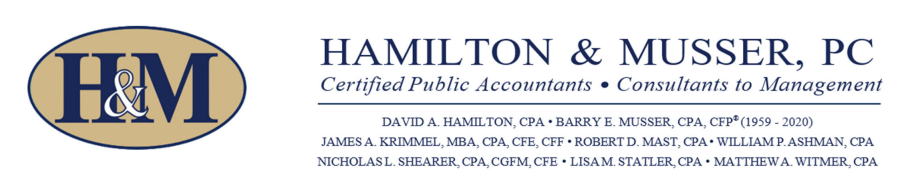 October 4, 2023Matthew Espenshade, President Pennsylvania State Grange 26 CJEMS Lane Mifflintown, PA 17059-8334 Dear Mr. Espenshade, I am writing this letter to explain the delay in finalizing the June 30, 2023 review of the Pennsylvania State Grange financial statements. As of today, we are working through the process of implementing FASB 842, a new accounting pronouncement related to the accounting methodology of lease arrangements. Once the process is complete, we will move towards the completion of the June 30, 2023 review.Thank you for your assistance and your patience in this matter. Please let me know if any additional details would be helpful. Sincerely, 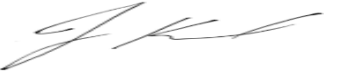 James A. Krimmel, MBA, CPA, CFE, CFF Shareholder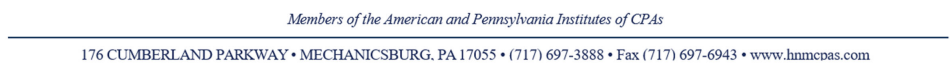 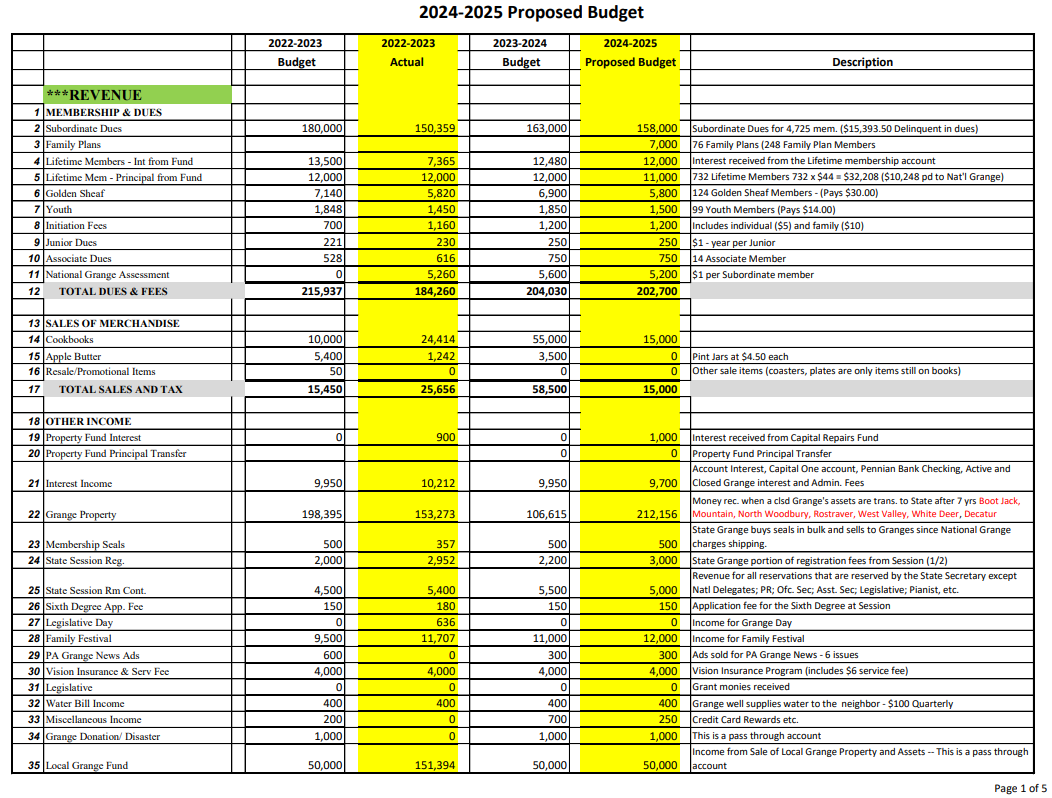 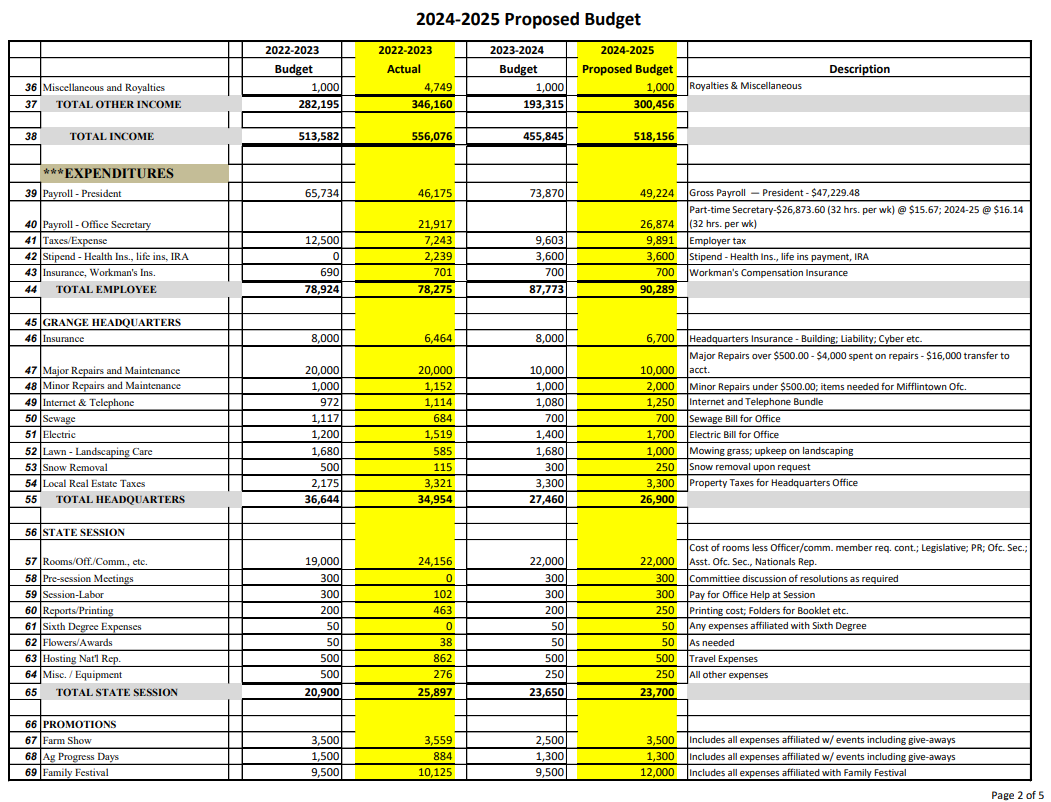 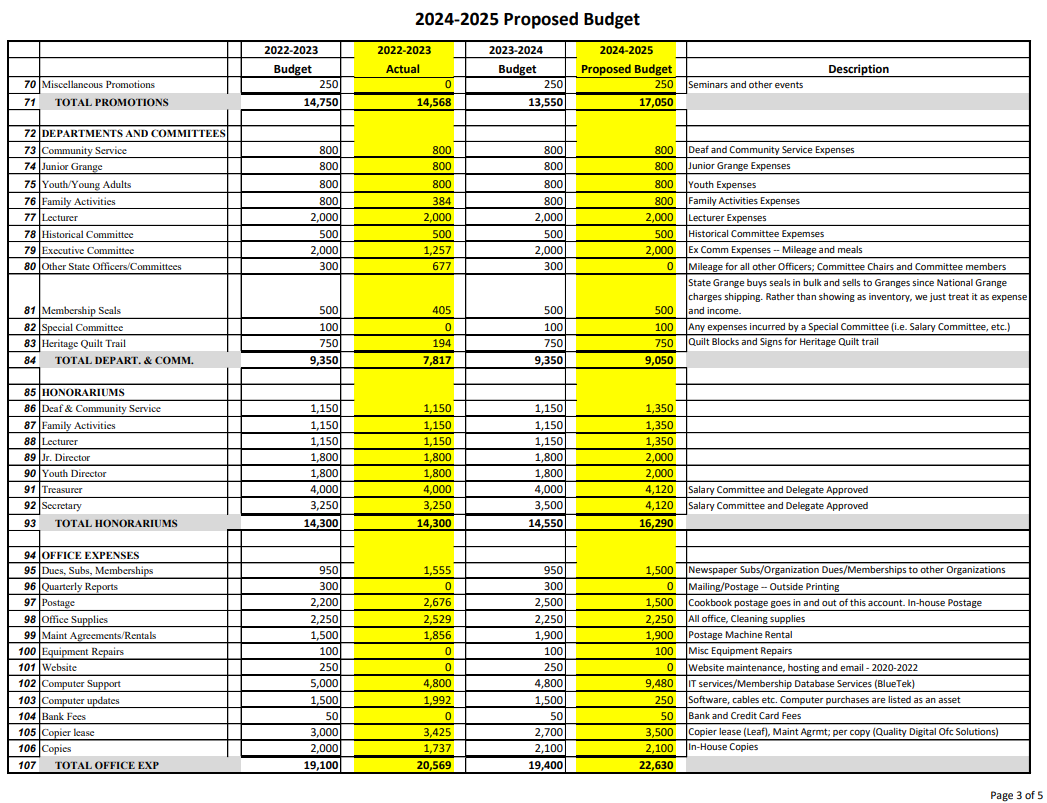 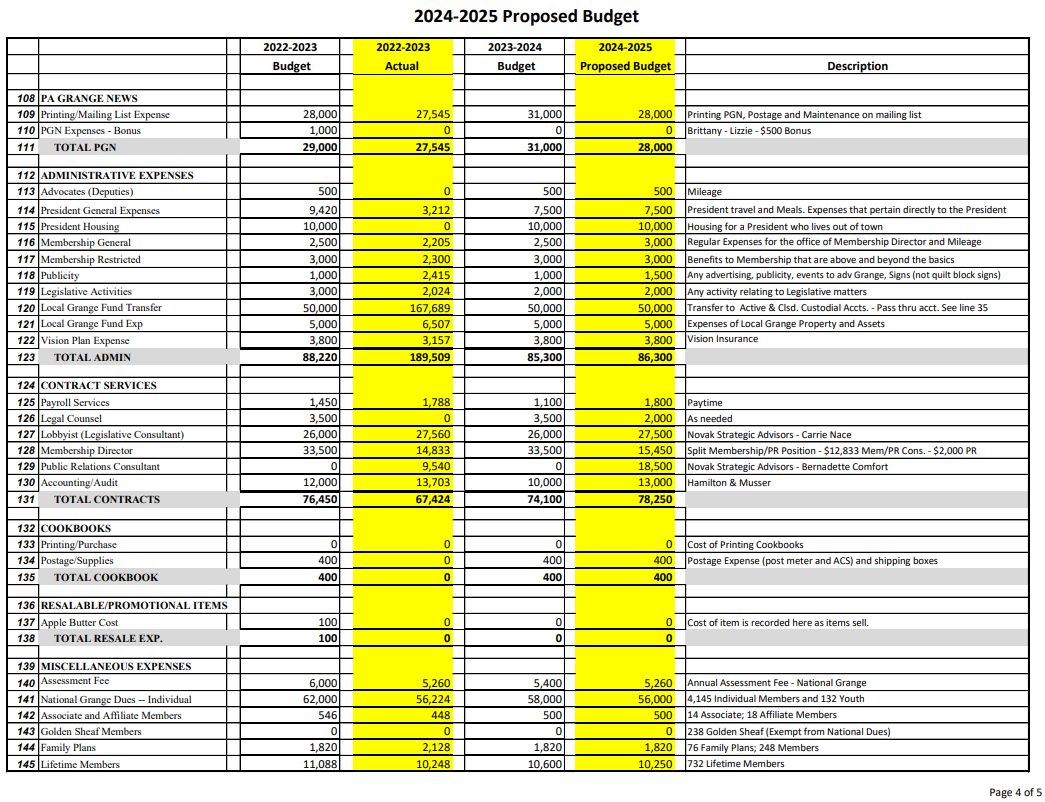 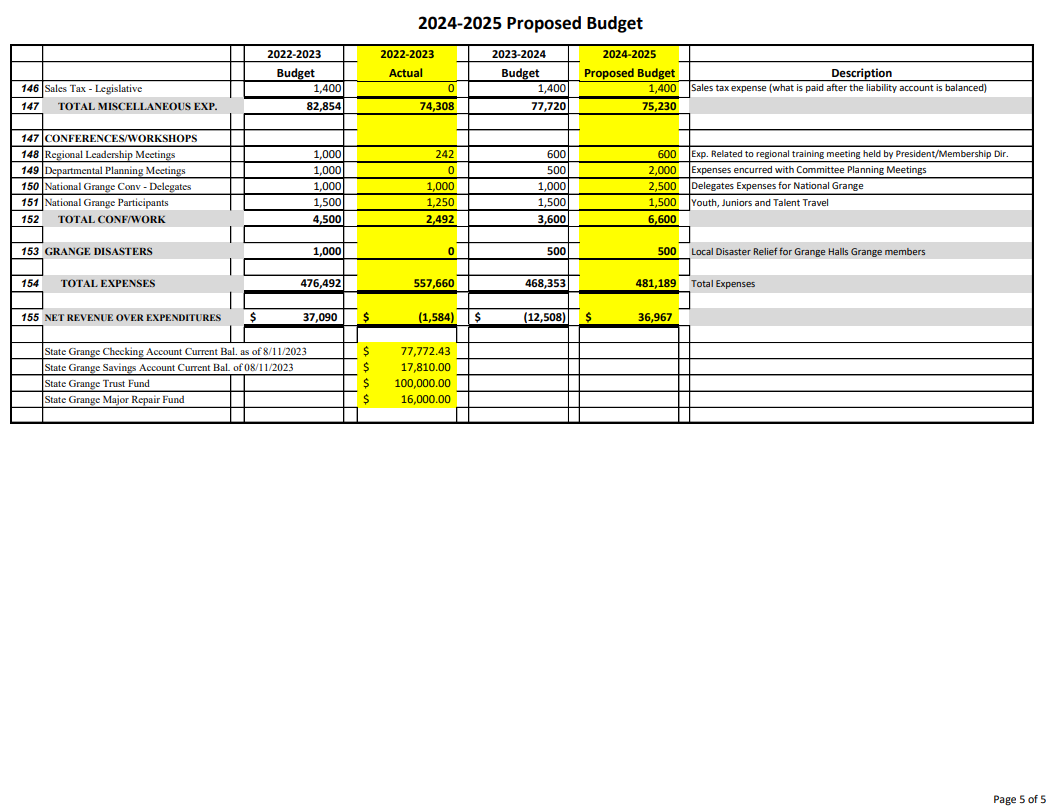 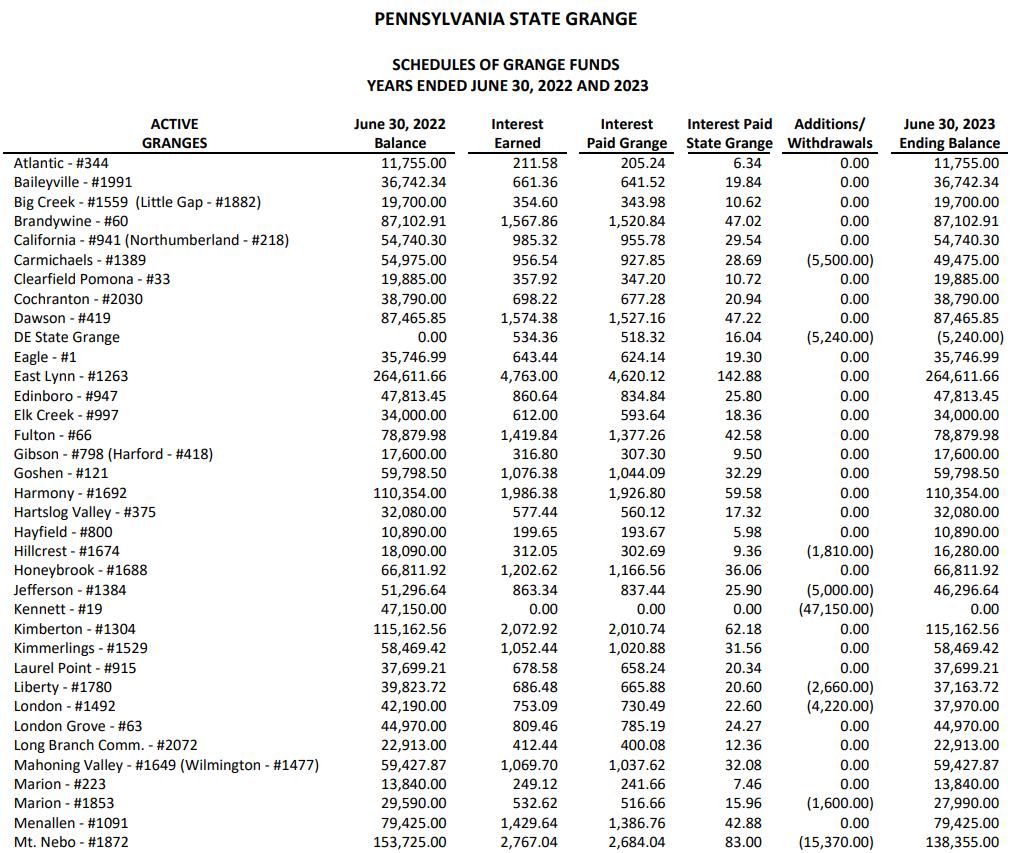 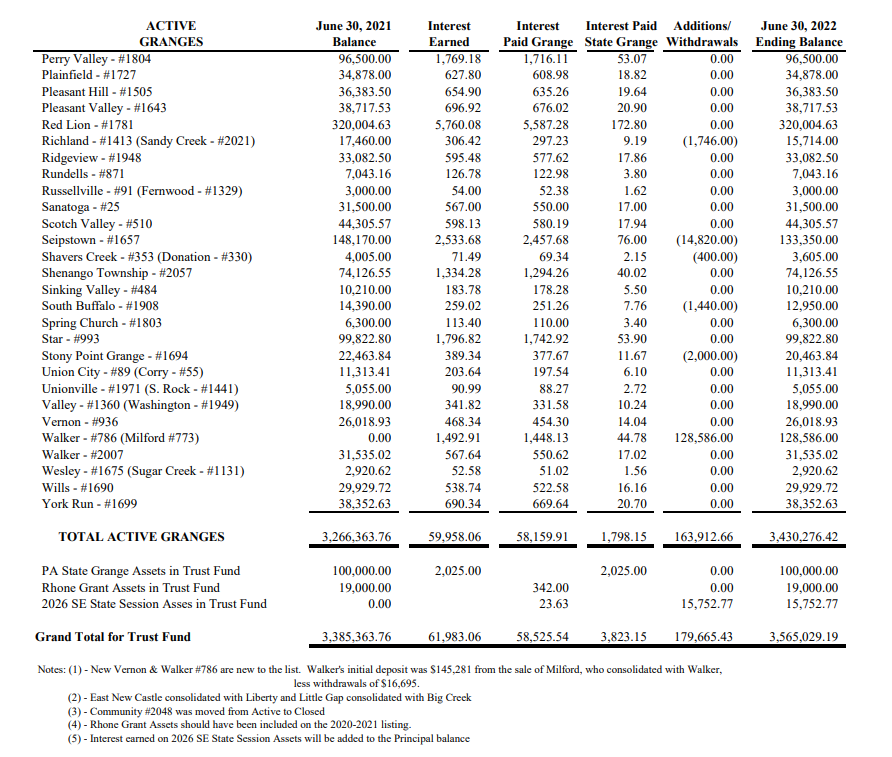 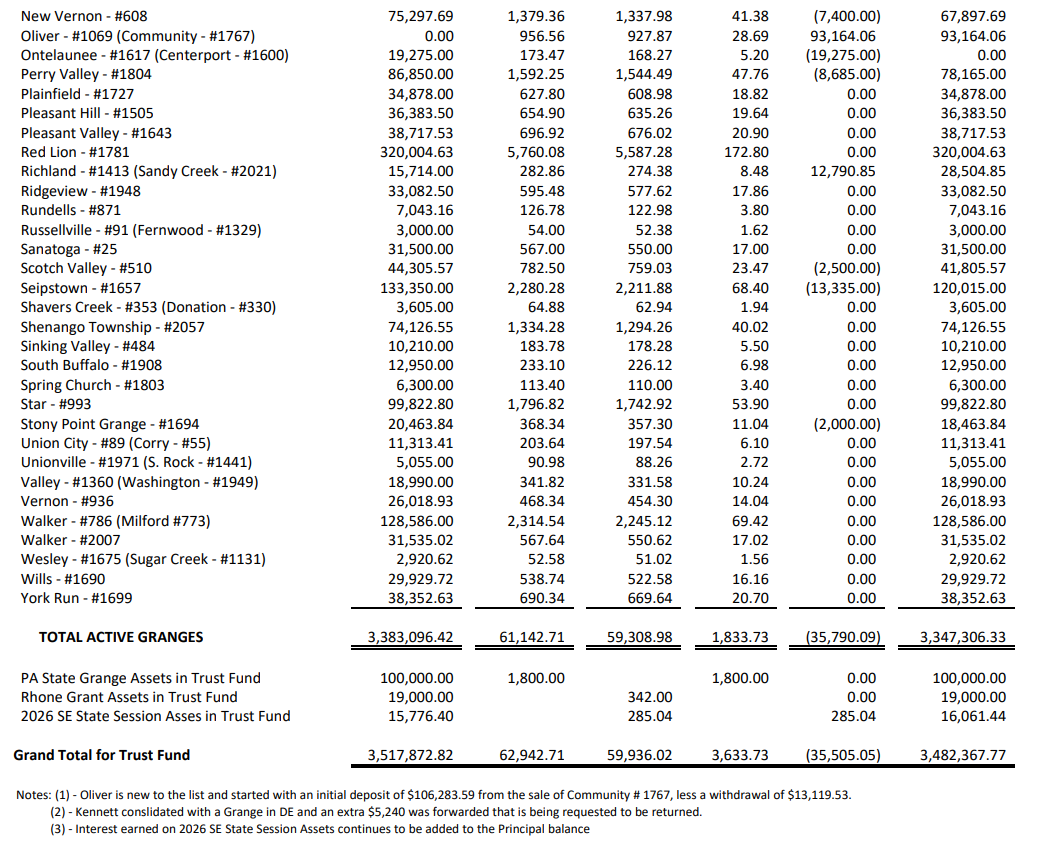 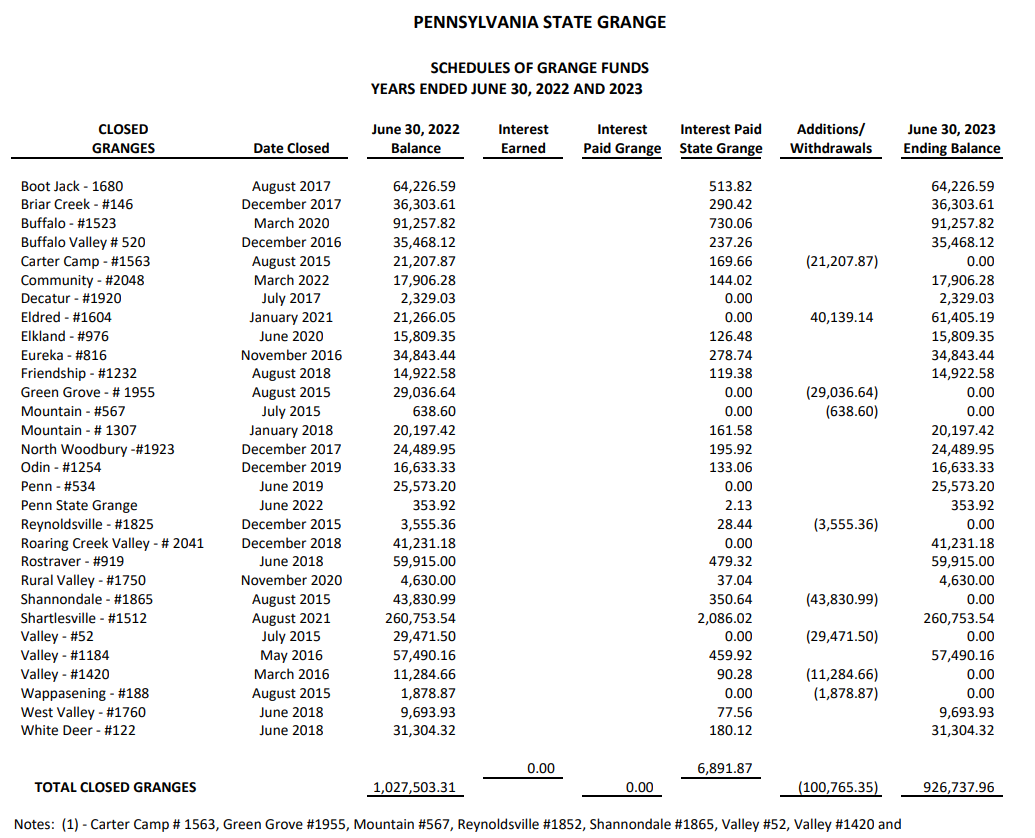 Report of SecretaryWorthy State Master, Officers, Delegates, and Members of the Pennsylvania State Grange, I bring you greetings from the office of Secretary and wishes for a very successful and enjoyable 151st Annual Session of the Pennsylvania State Grange here in Morgantown, PA.As your State Secretary, I am responsible for processing Membership Awards and special recognitions. The State Grange recognizes Grange members that have 5, 10, 15 and 20, years of membership in the Grange with a letter of appreciation for their service. The State and National Grange recognizes members that have 25 years with a Silver Star Certificate, 30, 35, 40, 45 years with a seal, 50 years with a Golden Sheaf booklet, 55, 60, 65 and 70 years with a seal to add to the booklet, 75 years with a certificate, and 80 and 85 years with a letter. The number of certificates, seals and letters sent this fiscal year are as follows:The total number of certificates recognized this year were 171, which is a decrease from last year. I really appreciate the secretaries who recognize your members and would really encourage you to continue. I would like to ask those secretaries who do not recognize their members to please consider doing so. Your members really appreciate the acknowledgment for their years of service they have given to the Grange.I would like to give special recognition to the 75, 80 and 85-year members recognized this year. They are:CONGRATULATIONS to all 75, 80 and 85-year recipients for being members of this organization for so many years!Listed below is the list of statistics for the State Grange for the fiscal year July 1, 2022 – June 30, 2023—In November, Wayne and I attended the National Grange Convention in Sparks, Nevada as the Pennsylvania State Grange Delegates. It is always interesting to go over all the resolutions for every state as well as the wonderful fellowship from across the nation.In January, Wayne and I worked in the State Grange booth at the PA Farm Show. It is rewarding to talk to people about the Grange and our history. We also worked at the Farm Show Information Booth in support of our Junior Grangers.Wayne and I were again thrilled to be able to attend Youth and Junior Grange Camp! We both love spending time with our young people and all the enthusiasm they have about the future of the Grange. A special thank you to Jen, Lindsay and Philip for giving us the opportunity to join them for Youth and Junior Camp! Following camp, we attended Family Festival, at the Centre County Fairgrounds. Wayne and I, along with our daughter Jennifer, son-in-law Ken, our grandchildren Bryce and Riley, and many Grange volunteers, prepared breakfast for Friday, Saturday, and Sunday, as well as lunch for Friday. My family and I have been cooking for Family Festival for 18 years (I remember the number of years because our first year of cooking, our grandchildren, Bryce and Riley were just babies). If you have never attended Family Festival, please consider joining us. It is a great weekend of fun, fellowship, relaxation, and delicious food (not that I’m partial or anything)! I know you will not be disappointed!We are still co-chairs of the Perry County Pomona Grange Fair food stand. With lots of work and assistance from other organizations and fellow Grangers, the week was a huge success. A special shout out to my daughter, Jennifer, Son-In-Law Ken, grandchildren Bryce and Riley and great friend of the family Lindsie for stepping up and closing the food stand most of the week and working in there whenever they were available! Thank you also to those Grangers who stepped up and helped during the week as well as the youth organizations that also helped us in the stand.I would like to thank Brittany Covey, State Grange Office Secretary, for all her assistance this past year. She continues to be a great asset to the Pennsylvania State Grange. Brittany goes above and beyond in everything she does and/or is responsible for. She has lots of great ideas and does well implementing them. The PGN has been very impressive, kudos to Brit and a special thank you!I would also like to thank the History/Host Committee for all their hard work in the extensive planning of the 150th Anniversary of the Pennsylvania State Grange at the 151st Annual Session in Morgantown, Berks County.It is indeed an honor to serve as your Pennsylvania State Grange Secretary. Fraternally Submitted,Debra Campbell, State Grange SecretaryReport of GatekeeperWorthy State Master, fellow officers, delegates, members, and guest of the Pennsylvania State Grange, I bring you greetings from the Office of Gatekeeper and the Borough of Shiremanstown, Pennsylvania and wishes for a very successful and enjoyable 151st Annual Session of the Pennsylvania State Grange here in Morgantown, Pennsylvania.As I am completing my first year as State Gatekeeper, the year started off with a day of volunteering at the Milkshake Booth for Valley Grange #1360 at the Pennsylvania State Farm Show in Harrisburg. I, along with my wife Joyce, both ended up getting Covid. Imagine, working through the Pandemic, working with those that died from the virus and never coming down with it until the Pandemic was declared over.In April, I had cataract surgery on both eyes with new lenses implanted. Finally, I was able to order new glasses in June, and see a much prettier view of Pennsylvania countryside.I have attended, either in person or via zoom, Valley Grange #1360 meetings. Helped with the serving of the Redland Valley Brethren in Christ Church’s appreciation dinner at Valley Grange. I was able to attend part of Pennsylvania State Grange Family Festival held at the Centre County Grange Fairgrounds. It was an enjoyable time spent with fellow Grangers and was able to browse through the craft show that was also going on at the same time. I, along with my wife’s help, set up Valley Granges #1360 Grange display at the York State Fair in York, Pennsylvania, where we placed second.Joyce and I spent a day at the Centre County Grange Fair in August and enjoyed the few minutes that we rested with Pennsylvania State Grange Executive Committee member Ruth Vonada and National Grange Communications Director Philip Vonada (who guided us via phone to their tent and to some good food booths). Always saw photos of the tent encampment and saw in person the few tents that are erected during Family Festival, but to see all the tents spread over the area was a sight to see. Lastly, my wife and I attended the Perry County Fair, where we stopped at the Perry County Pomona Booth, had a delicious meal and I was able to get one of the super delicious hoagies that they serve, to bring home. We also looked at the Grange Displays, where you can always gather ideas to incorporate in a future displays.I hope you have a great time here in Morgantown, Pennsylvania while attending the 150th Birthday Celebration of the Pennsylvania State Grange. To Another 150 years, Fraternally,Kenneth MerrittState Grange GatekeeperReport of CeresWorthy State Master, National Representatives, State Officers, and Members of the Pennsylvania State Grange,After State Session in the fall, I started my first year as State Grange Ceres. I had the pleasure of going to the PA Farm Show, with my local Grange, to help man the milkshake stand with Valley Grange. I made new Grange friends as we laughed and worked through the day. At the end of the shift, we toured around the exhibits and rested at the State Grange booth where I was able to visit with Past State Master, Wayne Campbell. Winter was long for me, but I kept myself busy with regular meetings at my local Grange, Jefferson #1384. I assisted with the selection of the Santee Student Loan recipient, Jesse Garbrick. My family was also preparing ourselves for changes that would come in the spring. My oldest daughter, Victoria, would be graduating high school and at the end of the summer would be going off to college. Summer came and I was thrilled to be able to visit Family Festival. I enjoyed the talent show and watching the night games. I assisted Amanda Brozana-Rios with her presentation regarding the Affordable Connectivity Program. National Worthy Master, Betsy Huber, and I sent members back to their home Granges with a variety of flyers, stickers, yard signs, banners, and other information. Jefferson Grange geared up for our main fund-raising event, the 40th Annual Schuylkill County Fair. Our own Vice President, Connor Czarick worked hard throughout the year on remodeling our stand as he worked on his Eagle Scout project. The results were beyond expectations, and it gave him a sense of ownership in not only his work but in the Grange itself. Many members worked every day and/or all day throughout the week to ensure that the stand ran smoothly. We provided an affordable option to the entire family with our famous fresh cut fries, funnel cakes, fruit cups, loaded baked potatoes and unique Grange Grillers. I had the pleasure of reacquainting myself with the PA Agriculture Secretary, Russell Redding and got some time with PA State Representative Tim Twardzik. We were blessed to have a chance to talk membership with some of the kids from 4H, that we work closely with from time to time, about membership opportunities in the Junior and Youth departments of the Grange. We were blessed with great weather and hungry customers. All proceeds from the fair will help open more opportunities to enrich our community around us. Fall is approaching and I had already said my "see you later" to my daughter, Torie, as she went to Campbell University in Buies Creek, NC. (Roll Humps!) I'll be starting my fall canning and looking forward to seeing some friends and hopefully new faces at the PA State Grange Session. For now, I am grateful for the opportunities serving in the office of State Grange Ceres has given me and I'm honored to be able to give another year. Fraternally,Rachel BrobstState Grange CeresReport of PomonaWorthy Master, National Representative, State Officers, and Members of the Pennsylvania State Grange,In my fifth year as State Grange Pomona, I was able to attend and enjoy several events. State Junior Camp and Family Festival were some of the highlights of the summer. My daughter Savannah joined me at State Junior Camp this year again and together we loved every moment of “Junior Grange Camp Shore is Fun”. At Family Festival we were able to sit back and relax with friends and family, apart from the wicked storms that passed overhead. I also provided a vesper service Thursday evening along with help from my children. I enjoyed watching the Juniors participate in the talent show and my kids winning first place for the vocal category. My kids are looking forward to the Junior Jam at State Session and I am looking forward to attending and seeing friends from all over the state at the 2023 State Session in Morgantown, PA.Fraternally,Jennifer BeamonState Grange PomonaReport of FloraWorthy Master, National Master, National Representatives, State Officers, and Members of the Pennsylvania State Grange, I would first like to take a moment to introduce myself to those who might not know me. My name is Isabella Boone, or Izzy for short, and I am from Baileyville Grange #1991 in Centre County. I live in Warriors Mark which is right on the Centre and Huntingdon County line about 30 minutes away from State College and Penn State University. I graduated from State College Area High School in 2021 during a global pandemic which made for a very interesting senior year. I am currently 20 years old and was 19 years old when I was installed as Flora at the 150th State Session last year.Ever since I graduated from the Junior Grange, I have been an active member at all levels from Subordinate to State. In 2019, I was selected as one of the PA State Grange Youth Ambassadors and I held that title until 2021 because of that lovely thing known as Covid-19. After handing over the ambassador title, I served on the Family Activities Committee alongside my grandmother, Melanie Melius. I am so thankful for all her endless support for everything that I have done in Grange, and I can confidently say that without her, I would not have been able to do any of this. I learned so much from watching her over the many years she was involved in Family Activities, and I am so glad we get to continue our Grange adventure together.Now I do have a few more thanks to give if you all would indulge me for a moment. My first thank you goes to Ginny Mangel, who is practically family to me along with her husband Dick. Ginny was the one who first came to me about running for Flora and she was insistent that I take over for her. I’ve helped her for years with the 6th degree and because of this, she thought I would be up to the task. Ginny and Dick have encouraged me so much over the years, no matter what I was trying to accomplish, and I am so glad she convinced me to do this. I love you both so much. Next, I would like to thank Wayne and Debbie Campbell. I don’t know how much I can say about Wayne and Debbie that hasn’t already been said. Both have been there for me in Grange and outside of Grange whenever I need help. I sometimes call Wayne and Debbie an extra set of grandparents which I think kind of sums up how much they mean to me. They have done so much for me over the years and words can’t express how grateful I am. I love you both from the bottom of my heart. Another thank you goes to Ellen Wadsworth who I was able to become close with when I served as Youth Ambassador. Being Ambassador was sometimes difficult, not only because of the pandemic throwing a wrench in things, but also because of not always believing in myself or what I was able to do. Ellen was a mentor for me and was always willing to take the time to make sure I was ok, confident, and ready to face whatever came my way. For this I am so appreciative of you and your ability to lift everyone around you. I love you, Ellen. My last thank you goes to all of you who granted me this opportunity to represent our organization. I am ready to put in the work and I hope that I can make this organization proud.The last thing I want to say is to our Youth and Juniors. I am so proud of everything that you guys do. I was able to attend youth camp and junior camp this year and I got to see firsthand just how incredible you all are. It can sometimes feel like you are overlooked because of your age, and I understand. Sometimes it feels like everyone still views me as a little kid because that’s what everyone is used to from growing up in the Grange. But I hope that I can be the proof that says, “We are here, and we are worthy”. I can’t wait to see what all you guys do next.To conclude, I am so thrilled to be your State Grange Flora for the next few years and I can’t wait to see where this chapter takes me. I hope everyone enjoys their time at this historic session and I am so excited to see everyone in Morgantown!Fraternally,Isabella BooneState Grange FloraReport of the Deaf & Community Services CommitteeWorthy State President, National Representatives, State Officers, Delegates and Guests:Thank you for the opportunity to serve the Pennsylvania State Grange as the Deaf and Community Service Director. It has truly been a pleasure to serve in this position this past year. I would also like to thank my committee – Carole Huber, Cindy Shaffer, Janet Fishovitz, Judy Hetzell, and Judy Shupp. Their insight, assistance, guidance, and support over this past year has been essential in our success.This year we introduced an area of focus – our Veterans. We threaded this focus throughout our activities at Junior Grange Camp, Family Festival, and State Session. We also encouraged Granges to consider how they could serve the Veterans in their area.Judy Hetzell and I were able to spend a morning at Junior Grange Camp, working with the Juniors to paint ornaments that were donated to the Coatesville VA to be distributed to residents. Our future is good with Juniors like these!Family Festival found us all staying busy with activities. Three nights of “Hot Potato/Tomato/Cow” raised $87 for our Veterans; in addition, we received a $50 donation. We collected four bags of new shirts plus a box full of hygiene products that were donated to the Coatesville VA. The wonderful assortment of silent auction baskets that were donated raised an additional $451.50 for our Veterans.The Bike/Walk-a-Thon was a huge success! Twenty-two participants raised $1,031 for canteen cards for our veterans; with additional funds, we donated $1,050 to bless those who have served. Dani Kehs and Gail Switzer were recognized for laps completed, Maddy Vonada was recognized for raising the most money, and Abby Kehs was recognized with a Sportsmanship Award.Representatives from Susquehanna Service Dogs presented a workshop at Family Festival on Saturday. Susan Lechtanski, Ann Poorbaugh, SSD Kelp and SSD Curie demonstrated how service dogs can assist those who are deaf. Due to the support of Granges across the state, we were able to donate $250 to Susquehanna Service Dogs. In addition, $277 was collected as the church offering; with additional funds, another $300 was donated to support this wonderful organization.Thank you to everyone who took time to color or create Christmas cards, wreaths and ornaments at Family Festival. Many of our Veterans at the VA will keep these on their doors for weeks after Christmas as a decoration. We should never discount how much the “little things” mean to someone!Reports are heading to my home as I write this. I've been excited to read all the wonderful things your Granges are doing! To receive funding from the National Grange, 25% of our Granges must complete and submit this report. Please be certain your Grange is submitting this much-needed report!We are honored to be able to help sponsor Jeff Winton, Founder and Chairman of Rural Minds, at State Session. I sincerely hope many will be able to attend and hear his message. Rural mental health awareness is essential.We will be collecting items at State Session to support our Veterans at the Coatesville VA. You can donate items or funds through Saturday evening. Please support our Veterans as you are able.Thank you to all the Granges who answered our appeal letter. To continue our good work, we need the support of our Granges. If your Grange needs support in a project, please reach out. We are happy to provide advice and assistance.Again, thank you all for your support during my first year as Director. It is truly an honor. I'd also like to thank Matt for his confidence in me, Debbie and Brittany for answering about a million questions, my committee for everything, and my family for their support. Keep up the good deeds! “Whatsoever you attempt to do, strive to do it well.”Fraternally,Tina Keen, DirectorCommittee members:Carole Huber, Lancaster CountyCindy Shaffer, Cumberland CountyJanet Fishovitz, Beaver CountyJudy Hetzell, Allegheny CountyJudy Shupp, Wyoming County2023 State Session Winners:Community Service ReportsGranges with 25 or few Members1 – Harveys-Aleppo Grange #1444, Greene County2 – Unionville Grange #1971, Butler County3 – Atlantic Grange #344, Crawford CountyGranges with 26-60 Members1 – Eagle Grange #1, Lycoming County2 – Hayfield Grange #800, Crawford County3 – Russellville Grange #91, Chester CountyGranges with 61 or more Members1 – Big Knob Grange #2008, Beaver County2 – Valley Grange #1360, York County3 – Penns Valley Grange #158, Centre CountyPomona Granges1 – Perry County Pomona #692 – Beaver County Pomona #663 – Centre County Pomona #13Project of the YearJunior Granges1 – Russellville Junior Grange #550, Chester CountySubordinate/Pomona Granges1 – Marion Grange #223, Centre County2 – Virginville Grange #1832, Berks County3 – Russellville Grange #91, Chester CountyDeaf Awareness Poster1 – Gail Switzer, Marion Grange #1853, Berks County & Goshen Grange #121, Chester County2 – Ashley Kolpak, Chester Valley Grange #1496, Chester CountySign-A-Song1 – Jodi Keith Kensinger, Lincoln Grange #914, Huntingdon CountyExhibition: Philip Vonada, Penns Valley Grange #158, Centre County & Eagle Grange #1, Lycoming CountyExhibition: Tina Keen, Russellville Grange #91, Chester CountyReport of the Family Activities CommitteeWorthy State Master, Worthy National Master and State Officers, Brothers and Sisters of the Grange.Evelyn and I are the new Chairpersons/Directors for the Family Activities Committee. We were appointed to this position at the end of February.  We would like to thank everyone who helped to sell quilt raffle tickets and cookbooks at the Farm Show in January.Our committee consists of myself, Cindy Schlegel, Evelyn Cottrell, Christine Bomba, Michael Covey and Kelly Van Ord. We are still looking for a couple more people to help us. We are all available to answer any questions you may have regarding the Family Activities contests.  We started last fall with printing contest sheets to have ready for State Session. These sheets included the size & color of the quilt block for 2023 as well as all our other contests so that Granges could start working on their projects. 2023 Quilt Raffle tickets were ordered in November by Melanie, who also put them in packets to get reading for the mailing that would go out the beginning of the new year. Thank you so much for doing this, Melanie!At State Session we had our committee meeting to discuss new contests for 2024 & 2025. In March Evelyn and I met up at the State Grange office along with Christine and Mike to stuff envelopes with packets for Subordinate and Pomona Granges along with Quilt Raffle tickets. Thank you also to Debbie and Brittany for helping us out that day!Due to prior commitments and work obligations, we were unable to attend Family Fest this year.  From what I’ve heard everyone had a great time and enjoyed the great food, fun and fellowship with fellow Grangers. A big “Thank you” to Wayne, Debbie and all the kitchen helpers for preparing great meals again this year.  Evelyn was able to attend Ag Progress Days in August. She sold Quilt Raffle tickets, cookbooks and talked to people about the Grange and what we do.Even with the change in leadership the Family Activities Committee has had a good year. We hope to continue to bring fun and fellowship to the State Grange for the upcoming year and far into the future.Thank you all for your support and hope to see you all at State Session in October.Fraternally,Cindy Schlegel & Evelyn CottrellFamily Activities – 2023 WinnersQuilt Blocks—Class 1 – Triangles & Rectangles1 – Jane Reppert, Virginville Grange #1832, Berks County2 – Alice Hartman, Kimberton Grange #1304, Chester County3 – Ginny Mangel, Unionville Grange #1971, Butler CountyClass 2 – Hand Quilted– Individual1 – Ginny Mangel, Unionville Grange #1971, Butler County2 – Marybeth Southworth, Jefferson Grange #1384, Schuylkill CountyClass 3 – Hand Quilted – Group1 – Marybeth Southworth, Jefferson Grange #1384, Schuylkill CountyClass 4 – Baby/Crib, Hand Quilted1 – Marybeth Southworth, Jefferson Grange #1384, Schuylkill CountyClass 5 – Baby/Crib, Machine Quilted1 – Barbara Warden –Scrubgrass Grange #1705, Venango County2– Barbara Gross – Scrubgrass Grange #1705, Venango CountyClass 6 – Wall Hanging, Hand Quilted1 – Marybeth Southworth, Jefferson Grange #1384, Schuylkill County 2 – Sandra Hill, Virginville Grange #1832, Berks CountyClass 7 – Wall Hanging, Machine Quilted`1 – Marybeth Southworth, Jefferson Grange #1384, Schuylkill County2 – Barbara Warden, Scrubgrass Grange #1705, Venango County3 – Gretchen Kralj, Scrubgrass Grange #1705, Venango CountyClass 8 – Machine Quilted – Judging Top Only1 – Barbara Gross, Scrubgrass Grange #1705, Venango County2 – Barbara Warden, Scrubgrass Grange #1705, Venango County3 – Ginny Mangel, Unionville Grange #1971, Butler CountyClass 9 – Preprinted Top Quilt – Hand Quilted1 – No EntriesClass 10 – Baking/Cooking – Carrot Cake1 – Marcie Schlegel, Pioneer Grange #1755 Berks County2 – Chase Kosciuszko, Liberty Grange #1780, Lawrence County3 – Susan Tau, Hayfield Grange #800, Crawford CountyClass 11 – Baking/Cooking – Gingerbread Cookies 1 – Gloria Hahn, Mahoning Valley Grange #1649, Lawrence County2 – Laura Sharpnack, Chestnut Ridge Grange #1133, Washington County3 – Miranda Irons, Watson Grange #1068, Warren CountyClass 12 – Baking/Cooking – Chocolate Fudge1 – Linda Cehily, Jefferson Grange #1373, Butler County2 – Jean Hollabaugh, Watson Grange #1068, Warren County3 – Terry Murray, Russellville Grange #91, Chester CountyClass 13 A – Afghans – Full Size, Crochet1 – Debra Kieffer, Marion Grange #1853, Berks County2 – Gloria Hahn, Mahoning Valley Grange #1649, Lawrence County3 – Nettie Martsolf, Jefferson Grange #1373, Butler CountyClass 13 B – Afghans – Full Size, Knitted1 – Nettie Martsolf, Jefferson Grange #1373, Butler County2 – Sharon Heck, Fleetwood Grange #1839, Berks CountyClass 14 A – Afghans – Baby, Crochet1 – Jane Reppert, Virginville Grange #1832, Berks County2 – Amelia Mitchell, Long Branch Community Grange #2072, Washington County3 – Gloria Hahn, Mahoning Valley Grange #1649, Lawrence CountyClass 14 B – Afghans – Baby, Knitted1 – Nettie Martsolf, Jefferson Grange #1373, Butler County2 – Sharon Heck, Fleetwood Grange #1839, Berks County3 – Shirley Garren, Frankfort Springs Grange #1989, Beaver CountyClass 15 A – Embroidery – Under 12”1 – Nettie Martsolf, Jefferson Grange #1373, Butler County 2 – Marybeth Southworth, Jefferson Grange #1384, Schuylkill CountyClass 15 B – Embroidery – Over 12”1 – Jeanette McDonald, Big Knob Grange #2008, Beaver County2 – Gladys Kieffer, Virginville Grange #1832, Berks County3 – Ruth Vonada, Penns Valley Grange #158, Centre CountyClass 16 A – Cross Stitch – Under 12”1 – No EntriesClass 16 B – Cross Stitch – Over 12”1 – Ellen Schaller, Harmony Grange #1693, Lehigh-Northampton County2 – Diane Lomison, Logan Grange #109, Centre CountyClass 16 C – Counted Cross Stitch – Under 12” 1 – Jill Cavalero, Jefferson Grange #1373, Butler County2 – Louise Nogle, California Grange #941, North Central County3 – Tina Keen, Russellville Grange #91, Chester CountyClass 16 D – Counted Cross Stitch –12 1/16” & Over 1 – Ruth Vonada, Penns Valley Grange #158, Centre CountyClass 17 – Plastic Canvas1 – Tina Keen, Russellville Grange #91, Chester County2 – Mary McMillin, Liberty Grange #1780, Lawrence County3 – Jane Reppert, Virginville Grange #1832, Berks CountyClass 18 – Cotton Thread – Doilies/Centerpieces1 – Tina Keen, Russellville Grange #91, Chester County2 – Carol Harris, Gouglersville Grange #1743, Berks County3 – Diane Waxler, Hookstown #1980, Beaver CountyClass 19 – Tin Punching – Large1 – Jerry Chambers, Chestnut Ridge Grange #1133, Washington County2 – Sandra Hill, Virginville Grange #1832, Berks County3 – Jill Cavalero, Jefferson Grange #1373, Butler CountyClass 20 – Tin Punching – Small1 – Walt Chesney, Hartslog Valley Grange #375, Huntingdon County2 – Macie Maine, Lawrence Co. Junior Grange #1496, Lawrence CountyClass 21 – Belts – Women’s1 – Ginny Mangel, Unionville Grange #1971, Butler County2 – Cindy Wetzel, Virginville Grange #1832, Berk CountyClass 22 – Belts – Men’s 1 – Braden Thomson, Watson Grange #1068, Warren CountyClass 23 – Stenciling – Wood 1 – Jerry Chambers, Chestnut Ridge Grange #1133, Washington County2 – Darlene Shinsky, Pleasant Hill Grange #1505, Lawrence County3 – Tina Keen, Russellville Grange #91, Chester CountyClass 24 – Stenciling – Slate1 – Debra Kieffer, Marion Grange #1853, Berks County2 – Tina Keen, Russellville Grange #91, Chester County3 – Darlene Shinsky, Pleasant Hill Grange #1505, Lawrence CountyClass 25 – Stenciling – Fabrick1 – Tina Keen, Russellville Grange #91, Chester County2 – Jackie Clabaugh, Hartslog Valley Grange #375, Huntingdon County3 – Jill Cavalero, Jefferson Grange #1373, Butler CountyClass 26 – Stenciling - Glass1 – Jackie Clabaugh, Hartslog Valley Grange #375, Huntingdon County2 – Jill Cavalero, Jefferson Grange #1373, Butler County3 – Tina Keen, Russellville Grange #91, Chester CountyReport of the Junior grange CommitteeWorthy State President, Worthy National Grange President, Worthy National Grange Steward, State Officers, Delegates, guests, and friends, This has been a year of growth, discovery, and excitement in the PA State Junior Grange. I am incredibly proud of each of our Juniors who have worked hard this year on behalf of our Order and congratulate the former Juniors who have successfully graduated to the Subordinate Grange.I encourage ALL Granges to be reporting your Junior Grange members, including any 1+ members (children of Junior age who are not part of a chartered Junior Grange). Information on the 1+ program can be found on the National and State Junior Grange websites. The 1+ program is designed to help grow the Junior Grange and to help grow the future of the Subordinate Grange by involving children in your programming.I also implore ALL Granges to have multiple members of your Grange on the State Grange Volunteer Registry, by completing your Clearances and reporting them to volunteer@pagrange.org and to the State Junior Director. This is to ensure the safety of all our under-18 participants, and also helps protect the Grange at all levels.I want to thank every Grange and all the individuals who either contributed to the Junior Appeal or made other donations this year. Your support means the world to us and helps us accomplish so many things! I especially want to thank the following sponsors from our Appeal:Meal SponsorMt. Nebo Grange #1872 (Allegheny County)Camper SponsorsElizabethtown Grange #2076 (Lancaster County)Perry Valley Grange #1804 (Perry County)Straub Insurance (Mercer County)Virginville Grange #1832 (Berks County)
	Campfire SponsorsKimberton Grange #1304 (Montgomery County)Valley Grange #200 (York County)National GrangeWe kicked off the year not long after last year’s State Grange Session in York. Junior Ambassador Danni Wilcox (accompanied by her parents Sabrinna & Ken) attended the 156th Annual National Grange Session in Sparks, Nevada in November 2022. Although Danni couldn’t compete for the title of National Junior Ambassador, she made us VERY proud as a representative of our Junior Grange.During the Evening of Honors, Pennsylvania State Junior Grange was recognized for our report, and Gail Switzer (Marion Grange, Berks County) was recognized as Junior Mentor of the Year for her work with Junior Grangers in Pennsylvania & beyond. Congratulations, Gail!Farm ShowPennsylvania’s 107th Farm Show was held January 6-14, 2023. Junior Ambassadors Danni Wilcox and Tyler Davis participated in the festivities, including the return of the PA Preferred Reception on Friday evening. We had no sooner finished informing them that they may meet a few dignitaries when we ran into Governor Tom Wolf just inside the reception doors.On Saturday, the Junior & Youth Teams took part in the opening ceremonies. They got to meet and greet with Secretary of Agriculture Russell Redding, Senator GT Thompson, Representative Bob Casey, and other dignitaries and commodity representatives from around the state.We then spent some time volunteering in the Pennsylvania State Grange Farm Show booth, and assisted Valley Grange at the milkshake stand - we had a lot of fun (and tried to make as few messes as possible).On Monday, the Juniors & Youth teamed up to oversee the information booths around the Farm Show. I want to especially thank Lizzie & Cliff Bailey, Thelma Brodzina, Debbie & Wayne Campbell, and Ruth Vonada for taking part in this little fundraiser for our department.Junior Online GatheringsWe continued Junior Online Gatherings throughout the winter, with one in February and one in April. This was a great way to continue connecting Juniors across the state, and we will probably continue them this winter again. Each JOG includes a craft, an educational lesson, a game, and other fun with our Juniors. If you haven’t tuned into one, check them out soon!Royalty Trip/Capitol DaysOur annual royalty trip/capitol days were held on June 12 & 13. On Tuesday, we took part in the 150th Anniversary press conference at the Capitol Building, followed by the teams throwing the ceremonial first pitch at the Harrisburg Senators Game. We then had some more fun at Chocolate World that evening.On Wednesday, our Junior Ambassadors had the great opportunity to meet and speak with their Senators and Representatives (or their staffers) to speak about issues that are important to them. Tyler & Danni were both well-spoken and well-informed about their issues, as well as issues the Grange is working on. They are truly great representatives for our Juniors! Later, the Junior Ambassadors, along with Youth Ambassador Logen Smith, were introduced in the House of Representatives, which was a great honor!Finally, it was time for some well-deserved fun at HersheyPark! Many thanks to Legislative Director Carrie Nace and the team at Novak for their great work in helping to organize the trip and arranging our meetings at the Capitol.Junior Grange CampState Junior Grange Camp was held from July 2-8 at Camp Sylvan Hills in Howard with 49 campers and 38 counselors, helpers, and staff in attendance! This year’s theme was Junior Grange Camp “Shore” is Fun! And a ton of fun was, indeed, had, including a trip to Bald Eagle State Park to learn from their staff, visitors who came to lead workshops, including Centre County Dairy Princess Remington Weaver, and lots of water game fun. We even survived a mini-typhoon one night!Thank you to National Junior Grange Ambassador Nettie Hartley and her father Walter (Rhode Island State Grange President) for joining us for the week. Thank you to all of the State Grange Officers who spent time with us during the week; to every counselor, helper, and workshop leader who truly made the week a success; to Ruth Vonada, Thelma Brodzina, Ginny Straub, and Wayne and Debbie Campbell (and the numerous guests who joined the team throughout the week) for keeping us all fed as amazing cooks, and Tammy Schaeffer for keeping us healthy; to Lindsay Schroeder for all of her amazing photography, and Rebecca Anzueto Estrada for compiling the camp newsletter. And - of course - thank you to the whole Junior Committee for your incredible work!I also want to thank the Granges who sponsored campers, for ensuring that Juniors and their families have the ability to attend camp. Did you know that the fees paid by campers, helpers, counselors, and staff don’t cover the true cost of camp? It is thanks to Granges who donate to the PAJG appeal that we are able to put on our camp every year, at a low and reasonable cost to families. We are already planning the 2024 camp, JURASSIC JOURNEY, which will be held June 30th-July 6th, 2024. SAVE THE DATE!Some of you may have also seen via Facebook that I am investigating new locations for our camp. As the cost of camp keeps rising each year, and as we are nearing capacity at Sylvan Hills, I am simply looking for a potential new location to hold this camp each year. If you have any recommendations, please reach out!On Friday night at camp, we announced several prizes, and I just want to take a moment to list them here:Thank you to Tyler Davis and Danni Wilcox who had an incredible year as PA Junior Ambassadors. From Harrisburg to Reno and all over the state, they made Pennsylvania’s Juniors proud. And congratulations to our new Ambassadors:Gayle Reyburn, Russellville Junior Grange, Chester CountyBraden Thomson, Watson Junior Grange, Warren CountyIf you would like the Junior Ambassadors at your meeting or event, please contact me to make the arrangements! Danni and Tyler are already doing an awesome job, visiting events and representing the best of PA’s Juniors.Family FestivalJust a few days later, Juniors took part in Family Festival in Centre Hall. Craft and activity tables were set up for the Juniors to enjoy all weekend, where a ton of awesome projects and kindness rocks were created. Braden helped lead water games on Friday afternoon, Juniors participated in the Saturday bike-a-thon, and there was a TON of fun to be had! We also started preparing for camp already with our Saturday morning workshop, where Gayle and Braden helped create dinosaur fossils and footprints out of salt dough.The Junior Department sponsored the popcorn bar during Friday evening’s movie night, which was tasty and fun!On Saturday night, several Juniors participated in the talent contest:Congratulations all! We’d love to see even more Juniors in next year’s talent contest! Please remember to pre-register for this event so I can be sure to have judges!Thank YousI want to thank everyone who invited me or the Ambassadors to any event or function. We had a fantastic time representing Juniors across the State at camps, meetings, and other events. It was a ton of fun, and please continue to invite us!Thank you to Ken & Sabrinna Wilcox, Deb and Chet Shaffer, and Mike and Suzanne Davis for being amazing chaperones to events on all over the state (and country!). Your commitment to ensuring the Ambassadors made it to as many events as possible is greatly appreciated.Thank you to Cassy Kehs, who stepped off the Junior Committee this year – I am so grateful for your insight and thoughts as a “recent Junior” as we worked to plan our events.Thank you to Jen and Lindsay for being great partners in planning as Youth Department Co-Directors, Jenn and Gail for being my sounding boards, my mom and sister and cousins for constantly listening to my crazy ideas, and to the Junior Committee for being simply the best.It has been my honor to continue leading this department, and I thank our President, Matt Espenshade, for asking me to stay on. The work is sometimes hard, but it always leads to fun results, and I look forward to another year of working on behalf of our Junior members. We are working hard to train the future leaders of our Order, and any support or encouragement that local Grange members can give is always appreciated.Let’s keep growing the Junior Grange here in PA! If you are interested in learning more about what it takes to charter a Junior Grange, or about the 1+ program, please let me know.Respectfully submitted,Philip J Vonada, PA Junior Grange Directorand the Junior CommitteeJen Beamon, Ashley Furman, Miranda Irons, James Knoerdel, Tina Reich, and Christie StraubGayle Reyburn and Braden Thomson, 2023-2024 PAJG Ambassadors2023 Junior Grange Contest WinnersRecycled Can – Practical/Useful
Age 5-91 – Sawyer Straub – Stony Point Grange #1694, Mercer County2 – Molly Reyburn – Russellville Junior Grange #91, Chester CountyAge 10-141 – Sarah Scharf – Russellville Junior Grange #91, Chester County2 – Emilee Book – Lawrence County Junior Grange #547, Lawrence County3 – Justin Dusko – Virginville Junior Grange #436, Berks CountyJunior at Heart1 – Ashley Kolpak – Chester Valley Grange, Chester CountyRecycled Can – DecorativeAge 5-91 – Michaela Martin – Valley Grange, #1360, York County2 – Daxter Irons – Watson Junior Grange #382, Warren County3 – MaKenna McGuire – Lawrence County Junior Grange #547, Lawrence County4 – Brantley Zimmerman – Centre Junior Grange #552, Centre CountyAge 10-141 – Addison McGuire – Lawrence County Junior Grange #547, Lawrence County2 – Sadie Freyer – Centre Junior Grange #552, Centre County3 – Carisa Schaeffer – Virginville Junior Grange #436, Berks County4 – Nolan Fayewicz – Virginville Junior Grange #436, Berks CountyJunior at Heart1 – Ashley Kolpak – Chester Valley Grange #1496, Chester CountyBaking – Muffins: SweetAge 5-91 – MaKenna McGuire – Lawrence County Junior Grange #547, Lawrence County2 – Kenzi Irons – Watson Junior Grange #382, Warren County3 – Jesse Maine – Lawrence County Junior Grange #547, Lawrence County4 – Sawyer Straub – Stony Point Grange #1694, Mercer CountyAge 10-141 – Stella Assid - Lawrence County Junior Grange #547, Lawrence County2 – Addison McGuire - Lawrence County Junior Grange #547, Lawrence CountyBaking – Muffins: SavoryAge 5-91 – Macie Maine - Lawrence County Junior Grange #547, Lawrence County2 – Sawyer Straub – Stony Point Grange #1694, Mercer County3 – MaKenna McGuire - Lawrence County Junior Grange #547, Lawrence CountyAge 10-141 – Addison McGuire - Lawrence County Junior Grange #547, Lawrence County2 – Ruby Reyburn – Russellville Junior Grange #91, Chester CountyDesign a T-Shirt – “Be Kind”Age 5-91 – Elsa Kehs – Russellville Junior Grange #91, Chester County2 – Brayden Covey – Pioneer Junior Grange #452, Berks County3 – Foster Kehs – Russellville Junior Grange #91, Chester County4 – Molly Reyburn – Russellville Junior Grange #91, Chester CountyAge 10-141 – Ruby Reyburn – Russellville Junior Grange #91, Chester County2 – Sarah Scharf – Russellville Junior Grange #91, Chester County3 – Gabriel Anzueto Estrada – Centre Junior Grange #552, Centre County4 – Kayleigh Covey – Pioneer Junior Grange #452, Berks CountyCreative Writing – “All About My Hero”Age 5-91 – Savannah Beamon – Hamburg Grange #2103, Berks CountyBuilding Blocks – Practical/UsefulAge 5-91 – Sawyer Straub – Stony Point Grange #1694, Mercer County2 – Macie Maine - Lawrence County Junior Grange #547, Lawrence County3 – William Keen – Russellville Junior Grange #91, Chester CountyAge 10-141 – Lincoln Furman – Centre Junior Grange #552, Centre County2 – Jacob Schroeder – Virginville Junior Grange #436, Berks County3 – Sarah Scharf – Russellville Junior Grange #91, Chester County4 – Nolan Fayewicz – Virginville Junior Grange #436, Berks CountyBuilding Blocks – AnimalsAge 5-91 – Sawyer Straub – Stony Point Grange #1694, Mercer County2 – William Keen – Russellville Junior Grange #91, Chester County3 – Brianna Keen – Russellville Junior Grange #91, Chester CountyAge 10-141 – Sarah Scharf - Russellville Junior Grange #91, Chester County2 – Emilee Book - Lawrence County Junior Grange #547, Lawrence CountyMini Pumpkin Decorating – PaintedAge 5-91 – Jesse Maine - Lawrence County Junior Grange #547, Lawrence County2 – Molly Reyburn - Russellville Junior Grange #91, Chester County3 – Elsa Kehs - Russellville Junior Grange #91, Chester County4 – Macie Maine - Lawrence County Junior Grange #547, Lawrence CountyAge 10-141 – Addison McGuire - Lawrence County Junior Grange #547, Lawrence County2 – Sarah Scharf - Russellville Junior Grange #91, Chester County3 – Stella Assid - Lawrence County Junior Grange #547, Lawrence County4 – Carisa Schaeffer - Virginville Junior Grange #436, Berks CountyJunior at Heart1 – Lindsay Schroeder - Virginville Junior Grange #436, Berks County2 – Ashley Kolpak - Chester Valley Grange #1496, Chester CountyMini Pumpkin Decorating – Be CreativeAge 5-91 – Sawyer Straub - Stony Point Grange #1694, Mercer County2 – Michaela Martin - Valley Grange #1360, York CountyJunior at Heart1 – Ashley Kolpak - Chester Valley Grange #1496, Chester County2 – Lindsay Schroeder - Virginville Junior Grange #436, Berks CountyPumpkin Decorating – Virtual ContestAge 10-141 – Gabriel Anzueto Estrada - Centre Junior Grange #552, Centre County2 – Christopher Anzueto Estrada - Centre Junior Grange #552, Centre CountyJunior at Heart1 – Ashley Kolpak - Chester Valley Grange #1496, Chester CountyScrapbook Page – “Holiday Fun”Age 5-91 – MaKenna McGuire - Lawrence County Junior Grange #547, Lawrence CountyAge 10-141 – Addison McGuire - Lawrence County Junior Grange #547, Lawrence CountyArt: Image – BuildingsAge 5-91 – Savannah Beamon - Hamburg Grange #2103, Berks County2 – Molly Reyburn - Russellville Junior Grange #91, Chester County3 – Riley Beamon - Hamburg Grange #2103, Berks County4 – Brayden Covey - Pioneer Junior Grange #452, Berks CountyAge 10-141 – Justin Dusko - Virginville Junior Grange #436, Berks County2 – Natalee Zug - Walker Junior Grange #416, Juniata County3 – Ellie Schroeder - Virginville Junior Grange #436, Berks County4 – Lillian Dusko - Virginville Junior Grange #436, Berks CountyArt: Image – NatureAge 5-91 – Savannah Beamon - Hamburg Grange #2103, Berks County2 – Catie Furman - Centre Junior Grange #552, Centre County3 – Molly Reyburn - Russellville Junior Grange #91, Chester County4 – Carisa Schaeffer - Virginville Junior Grange #436, Berks CountyAge 10-141 – Natalee Zug - Walker Junior Grange #416, Juniata County2 – Lillian Dusko - Virginville Junior Grange #436, Berks County3 – Madelyn Vonada - Centre Junior Grange #552, Centre County4 – Addison McGuire - Lawrence County Junior Grange #547, Lawrence CountyArt: Image – My FamilyAge 5-91 – Savannah Beamon - Hamburg Grange #2103, Berks County2 – Kenzi Irons - Watson Junior Grange #382, Warren CountyAge 10-141 – Karlie Supplee - Walker Junior Grange #416, Juniata County2 – Riley Koszewski - Watson Junior Grange #382, Warren County3 – Natalee Zug - Walker Junior Grange #416, Juniata CountyArt: Image – AbstractAge 5-91 – MaKenna McGuire - Lawrence County Junior Grange #547, Lawrence County2 – Savannah Beamon - Hamburg Grange #2103, Berks County3 – Sawyer Straub - Stony Point Grange #1694, Mercer County4 – William Keen - Russellville Junior Grange #91, Chester CountyAge 10-141 – Sarah Scharf - Russellville Junior Grange #91, Chester County2 – Gabriel Anzueto Estrada - Centre Junior Grange #552, Centre County3 – Madelyn Vonada - Centre Junior Grange #552, Centre County4 – Lillian Dusko - Virginville Junior Grange #436, Berks CountyArt: 3D – BuildingsAge 5-91 – Michaela Martin - Valley Grange #1360, York County2 – Aubrey Check - Watson Junior Grange #382, Warren County3 – William Keen - Russellville Junior Grange #91, Chester CountyAge 10-141 – Sarah Scharf - Russellville Junior Grange #91, Chester CountyArt: 3D – NatureAge 5-91 – MaKenna McGuire - Lawrence County Junior Grange #547, Lawrence County2 – Carlee Book - Lawrence County Junior Grange #547, Lawrence County3 – William Keen - Russellville Junior Grange #91, Chester County4 – Molly Reyburn - Russellville Junior Grange #91, Chester CountyAge 10-141 – Nolan Fayewicz - Virginville Junior Grange #436, Berks County2 – Ellie Schroeder - Virginville Junior Grange #436, Berks County3 – Sarah Scharf - Russellville Junior Grange #91, Chester County4 – Addison McGuire - Lawrence County Junior Grange #547, Lawrence CountyArt: 3D – AbstractAge 5-91 – Michaela Martin - Valley Grange #1360, York County2 – Foster Kehs - Russellville Junior Grange #91, Chester County3 – William Keen - Russellville Junior Grange #91, Chester County4 – Brianna Keen - Russellville Junior Grange #91, Chester CountyAge 10-141 – Emilee Book - Lawrence County Junior Grange #547, Lawrence County2 – Addison McGuire - Lawrence County Junior Grange #547, Lawrence County3 – Sarah Scharf - Russellville Junior Grange #91, Chester County4 – Ruby Reyburn - Russellville Junior Grange #91, Chester CountyPhotography: My HometownAge 5-91 – MaKenna McGuire - Lawrence County Junior Grange #547, Lawrence County2 – Michaela Martin - Valley Grange #1360, York County3 – Sawyer Straub - Stony Point Grange #1694, Mercer County4 – Molly Reyburn - Russellville Junior Grange #91, Chester CountyPhotography: FlowersAge 5-91 – Sawyer Straub - Stony Point Grange #1694, Mercer County2 – Michaela Martin - Valley Grange #1360, York County3 – Molly Reyburn - Russellville Junior Grange #91, Chester CountyPhotography: “The Cutest Thing!”Age 5-91 – Michaela Martin - Valley Grange #1360, York County2 – Sawyer Straub - Stony Point Grange #1694, Mercer County3 – Molly Reyburn - Russellville Junior Grange #91, Chester CountyAge 10-141 – Nolan Fayewicz - Virginville Junior Grange #436, Berks County2 – Addison McGuire - Lawrence County Junior Grange #547, Lawrence County3 – Carisa Schaeffer - Virginville Junior Grange #436, Berks County4 – Ruby Reyburn - Russellville Junior Grange #91, Chester CountyPhotography: My Favorite SeasonAge 5-91 – Michaela Martin - Valley Grange #1360, York County2 – Sawyer Straub - Stony Point Grange #1694, Mercer County3 – Molly Reyburn - Russellville Junior Grange #91, Chester CountyAge 10-141 – Ruby Reyburn - Russellville Junior Grange #91, Chester CountyJunior Grange Shooting StarsRiley Beamon, Hamburg Grange #2103, Berks CountyHeidi Eisenhower, Marion Junior Grange, #1853 Berks CountyJulie Eisenhower, Marion Junior Grange #1853, Berks CountyNolan Fayewicz, Virginville Junior Grange #436, Berks CountyCatie Furman, Centre Junior Grange #552, Centre CountyLincoln Furman, Centre Junior Grange #552, Centre CountyNettie Hartley, Moosup Valley Junior Grange, Rhode IslandMichaela Martin, Valley Grange #1360, York CountySarah Riegel, Marion Junior Grange #1853, Berks CountyTravis Riegel, Marion Junior Grange #1853, Berks CountyEmma Seidel, Virginville Junior Grange #436, Berks CountySawyer Straub, Stony Point Grange #1694, Mercer CountyMadelyn Vonada, Centre Junior Grange #552, Centre CountyMadelyn Warham, Watson Junior Grange #382, Warren CountyJunior Grange SuperstarsSavannah Beamon, Hamburg Grange #2103, Berks CountySadie Freyer, Centre Junior Grange #552, Centre CountyWilliam Keen, Russellville Junior Grange #91, Chester CountyElsa Kehs, Russellville Junior Grange #91, Chester CountyFoster Kehs, Russellville Junior Grange #91, Chester CountyGretchen Reich, Valley Grange #1360, York CountyGayle Reyburn, Russellville Junior Grange #91, Chester CountyMolly Reyburn, Russellville Junior Grange #91, Chester CountyRuby Reyburn, Russellville Junior Grange #91, Chester CountySarah Scharf, Russellville Junior Grange #91, Chester CountyEllie Schroeder, Virginville Junior Grange #436, Berks CountyJacob Schroeder, Virginville Junior Grange #436, Berks CountyBraden Thomson, Watson Junior Grange #382, Warren CountyJunior Supporter of the Year – Andrew Kieffer, Marion Grange #1853, Berks CountyReport of the Youth & Young Adults CommitteeWorthy Master, National Officers, State Officers, Delegates and Guests:  First, thank you to all the Granges and individuals who sent in appeal funds to the Youth and Young Adults Department this past year. Your support made it possible to continue our programming this year.  We truly appreciate your kindness and generosity in supporting the youth. We thank you from the bottom of our hearts!Before we move any further, we would like to personally thank Ellen Wadsworth and all her energy that she has put into the youth department for the past six years. We have been blessed with her support and commitment to the young people of our organization. We believe that the transition has been smooth, and it is no doubt because of her. Thank you, Ellen! We love you! 2022 NATIONAL GRANGE SESSIONWe had several PA youth and young adults participating in various capacities at the National Grange Session in Sparks, Nevada. Congratulations to Gail Switzer for being named National Grange Outstanding Young Patron; Lindsay Schroeder as Communications Fellows under the leadership of Philip Vonada; and Bryce Danko for being selected to the National Youth Team as the Steward. You all make Pennsylvania proud!!FARM SHOW 2023Our Youth and Young Patron attended the PA Preferred Reception on Friday evening. Saturday morning, the ambassador team participated in the Farm Show Opening Ceremony where Young Patron, Glenn Wilkins gave Opening Ceremony Reflection. Youth Ambassadors, Bryce Danko and Logen Smith, as well as Glenn Wilkins volunteered for several hours in both the State Grange booth and the Valley Grange milkshake stand. Later in the week, Bryce was a speaker on the panel discussion for “Workforce Development in Ag Industries” sponsored by the PA State Grange. He spoke on behalf of his experience through FFA and the Grange. ROYALTY TRIP 2023This year’s Royalty Trip was held June 13-14 in Harrisburg.  Unfortunately, with Glenn’s recent move to Texas and Bryce attending the PA State FFA Convention, they were unable to join us. However, with amazing planning by our Legislative Liaison, Ms. Carrie Nace, the Youth Ambassador, Logen Smith, along with the Junior Royalty were able to spend time in the Capitol. The royalty met with fellow Grangers and as the PA State Grange was recognized by the Pennsylvania Department of Agriculture and the PA House of Representatives. Next, the team headed to City Island for the throwing of the 1st pitch prior to the start of the Harrisburg Senators game. This was a lovely afternoon spent with baseball and a picnic lunch with some of our Grange family. Later that evening, we toured Hershey’s Chocolate World and ate dinner at Fuddruckers; then headed back to the hotel to work on planning activities for camp and Family Festival.  The next day Logen was joined with his sister, Shae, as he met with his local legislators. He focused on his concerns of the lack of support to attend a trade school following high school graduation. This is something that Logen was very passionate about and the legislators felt his concerns. The rest of the afternoon and evening was spent in the “Happiest Place on Earth” -- Hershey Park. It was a fantastic trip with our royalty teams! PA STATE GRANGE YOUTH CAMP 2023Youth Camp was held on June 28-30 in a “Backyard BBQ” type of style. We were thrilled to have an increase in campers this year. We had 29 campers, two committee members, and three outstanding cooks. We focused the weekend on the theme through very competitive cornhole tournament and delicious meals. This year we had two couples “Sponsor a Meal” for camp: Richard & Nancy Poorbaugh and Wayne & Debbie Campbell. We appreciate your monetary donation towards our camp meals! A camp favorite was Saturday dinner, smoked pulled pork sandwiches (Ken, Jen’s husband, smoked the meat for eight (8) hours), baked beans, and macaroni and cheese. It is important to note the winners of the cornhole tournament were Mikayla Orr and Alexa Davis ~ WOW, were these girls impressive! Our community service project for the weekend was various tasks around Sylvan Hills. With a recent storm, and a new building there were some items that needed attention and our youth were able to jump right in to help with guidance from the newly elected camp manager. Also, the attendees were asked to bring items to donate to make BBQ kits – things that you would use at a BBQ. The items were donated to local churches in the Howard area who are feeding members in their local community. They were very appreciative of the generosity of our youth and their families. In addition, the youth also participated in the National Grange workshops: Grange Baseball and Parliamentary Procedure. Thank you to Gail, Bryce, and Riley for your assistance with these activities. The campers spent the afternoon on Saturday working on String Art. Please stop by the exhibit room to see some of the work that they have done. A special shout-out to Wayne Campbell for cutting pieces of wood for us and sanding them so they would be ready to use. To close the weekend, the new Youth Ambassadors were selected, Elisabeth Reich and Shae Smith. We have a GREAT group of youth!!FAMILY FESTIVALA few days later, we were back with our Grange family at Family Festival with our two contests the Youth and Young Adults Department – the Chili Cook-off and Cornhole Tournament.  We had a great turnout and awesome participation in both events! The Chili winners were 1st – Chili (Derek Schroeder); 2nd – Beef Chili (Doris Koenig); 3rd Chicken Tortilla (Jodi Keith Kensinger). The winning Cornhole Teams were 1st Gail and Lindsay (Isaac Mengel and Derek Schroeder); 2nd The Breakfast Club (Robert Beamon and Wayne Campbell); and 3rd The Twins (Bryce and Riley Danko). We are looking forward to hosting these contests again next year so start practicing!  Also happening during the weekend was the Grange Knowledge Test – high test scores went to Gail Switzer in the Youth category and Derek Schroeder in the Senior Youth category.  Congratulations to all of our participants!  During Saturday evening’s program, the new Outstanding Young Patrons were announced.  Desira Rickenbach from Berks County and Ashlan Smith from Lancaster County will be representing the Young Patrons for the next year. We are very excited for what the future holds for our 2023-2024 Youth Team. EASTERN REGIONALS: Mt. Olive, North CarolinaPennsylvania was represented at the Eastern Regional with Jen, Ken, Bryce, and Riley Danko, Shae Smith, Wayne and Debbie Campbell, Phil Vonada, and Gail Switzer. We were a small, but mighty crew. Being in the “pickle area,” it is only right that the weekend started by learning how to make homemade pickles. The evening ended with a competitive round of Grange baseball. Saturday morning, we toured a local Grange farm, Holly Grove Farm. This farm makes their own all-natural goat cheese. We tasted the varieties and were intrigued at how interesting the flavors came together with a cream cheese like consistency. The remainder part of the day, we participated in workshops from the National Youth team as well as a North Carolina member of the National Grange Ag Committee on the information of cannabis. The evening was filled with being a captive audience for the public speaking and sign-a-song competitions. We are so proud of our winners of the evening: Shae Smith – 2nd place in Grange baseball and Bryce Danko – 3rd place in Grange baseball. These two will represent Pennsylvania at the National Session. Bryce also won 1st place in the Impromptu category as well as the Ambassador prepared speech. They have certainly made Pennsylvania proud. Please save the date for July 26-28, 2024, as Pennsylvania will be hosting next year. The location is TBD. AG PROGRESS DAYSThis three-day event was represented by our Youth on various days. Jen and Shae attended on Tuesday, Ashlan and Desira went on Thursday. The days were filled with sharing information on the Grange, selling quilt raffle tickets, as well as cookbooks. They then had the opportunity to explore the grounds with some interesting booths. While walking, they were able to talk to younger people in the area about their sash and their experiences in the Grange. It was a great event to spread the news of our organization!STATE GRANGE SESSIONThe Youth Officer Team will again be sporting their new vests this year at the State Session in Morgantown, PA. With the celebrations of the 150th anniversary, the Youth Team will be conducting a drill demonstration on Saturday afternoon. We are fortunate to have been given this time to show our organization the talent and dedication the youth of PA represent.   The Youth Officer Team for 2023 is:Congratulations to all these fantastic youth and young adults!!YOUTH OFFICER TEAM SPONSOROnce again, we asked for sponsors for our Youth Officer Team member and once again, YOU came through with strong support. The Youth Officer Team selected for the PA State Grange Session in October 2023 will be presented with an official Youth Team vest, including the Grange logo and their name embroidered on the front. Only new Youth Officer Team members will receive a vest this year. The returning officers will continue to use the vest that they were presented with in previous years.  The Youth and Young Adults Committee has selected black vests for the Youth Team and gray vests for sponsors.To sponsor a member of the Youth Team and receive a gray vest, we requested a donation of at least $100 to the PA Grange Youth Department. To sponsor a member of the Youth Team without a supporter vest, we requested a donation of at least $60. The Youth Team will be wearing their vest while participating in any Grange activity to show their pride in this great organization.  This year’s sponsors of the PA State Grange Youth Officer Team include:Thank you for demonstrating your commitment to the Youth of Pennsylvania!APPRECIATIONThank you to our families and the awesome Youth Committee! We had an amazing six months with increasing numbers of participants, largely due to your hard work and great ideas! The Youth Committee includes:Robert Beamon, Berks CountyMaggie Cornie, Beaver County
	Gail Switzer, Berks County2022-2023 Youth Ambassadors – Logen Smith (Lancaster County) and Bryce Danko (Perry )2023-2024 Youth Ambassadors – Elisabeth Reich and Shae Smith (Lancaster County)2022-2023 Young Patron – Glenn Wilkins (York County)2023-2024 Young Patron – Desira Rickenbach (Berks County) and Ashlan Smith (Berks County)In closing, a sincere thank you to each of you for your generous support of the Youth and Young Adults program over this past year. Our youth and young adult members are very special; they are the FUTURE and the PRESENT of our Order and are motivated and excited to be involved and working toward a common goal. You don’t have to look far to see this excitement in action. Look around at the individuals involved at all levels of the Grange in Pennsylvania. We would like you to reach out to us if you are interested in having any members of our ambassador team come to your Grange for a program, or community event. We look forward to traveling across the Commonwealth to spread the energy of the Youth Department! Fraternally,Jennifer DankoLindsay SchroederPA State Grange Youth and Young Adults Co-Directors2023 Youth Department Contest WinnersSTART WITH A CAKE MIX - Chocolate Variation1 – No report was received.2 – Mary McMillin, Liberty Grange #1780, Lawrence County3 – Philip Vonada, Penns Valley Grange #158, Centre County4 – Tammy Schaeffer, Pioneer Grange #1777, Berks County START WITH A CAKE MIX - White/Yellow Variation1 – Kelly Van Ord, Watson Grange #1068, Warren County2 – Tammy Schaeffer, Pioneer Grange #1777, Berks County3 – Jessica Reyburn, Russellville Grange #91, Chester CountySTART WITH A CAKE MIX - Spice/Fruit/Nut Variation	1 – Tina Keen, Russellville Grange #91, Chester County2 – Mary McMillin, Liberty Grange #1780, Lawrence County3 – Philip Vonada, Penns Valley Grange #158, Centre CountyCUPCAKE DECORATING – 5-131 – Ruby Reyburn, Russellville Junior Grange #550, Chester County2 – Cyrus Reyburn, Russellville Junior Grange #550, Chester County3 – William Keen, Russellville Junior Grange #550, Chester CountyCUPCAKE DECORATING – 14+1 – Jessica Reyburn, Russellville Grange #91, Chester County2 – Mary McMillin, Liberty Grange #1780, Lawrence County3 – Tina Keen, Russellville Grange #91, Chester CountySCRAPBOOK PAGE – Grange - Young Adult (22-35)1 – Ashley Kolpak, Chester Valley Grange #1496, Chester County2 – Gail Switzer, Goshen Grange #14, Chester CountySCRAPBOOK PAGE – Other - Young Adult (22-35)1 – Ashley Kolpak, Chester Valley Grange #1496, Chester County2 – Gail Switzer, Goshen Grange #14, Chester CountyBUILDING BLOCK CREATION – Young Adult (14-21)1 – Chase Kosciuszko, Liberty Grange #1780, Lawrence CountyBUILDING BLOCK CREATION – Young Adult (22-35)1 – Ashley Kolpak, Chester Valley Grange #1496, Chester County2 – Desira Rickenbach, Virginville Grange #1832, Berks County3 – Lindsay Schroeder, Virginville Grange #1832, Berks CountyString Art – Ages 14-211 – Kay Reyburn, Russellville Grange #91, Chester CountyMerle Reyburn, Russellville Grange #91, Chester CountyHarvey Reyburn, Russellville Grange #91, Chester CountyString Art – Ages 22-35
1 – Robert Beamon, Hamburg Grange #2103, Berks CountyRECYCLED CRAFT – Plastic – Young Adult (22-35)1 – Lindsay Schroeder, Virginville Grange #1832, Berks County2 – Ashley Kolpak, Chester Valley Grange #1496, Chester CountyRECYCLED CRAFT – Fabric – Young Adult (22-35)1 – Kay Reyburn, Russellville Grange #91, Chester County2 – Ashley Kolpak, Chester Valley Grange #1496, Chester CountyRECYCLED CRAFT – Wood – Young Adult (22-35)1 – Lindsay Schroeder, Virginville Grange #1832, Berks County2 – Ashley Kolpak, Chester Valley Grange #1496, Chester CountyGRANGE DISPLAY - Youth (14-21)	1 – No EntriesGRANGE DISPLAY – Young Adult (22-35)1 – Ashley Kolpak, Chester Valley Grange #1496, Chester CountyCREATE A GRANGE FLYER – Young Adult (14-21)1 – Riley Danko, Oliver Grange #1069, Perry CountyCREATE A GRANGE FLYER – Young Adult (22-35)1 – Ashley Kolpak, Chester Valley Grange #1496, Chester County2 – Gail Switzer, Goshen Grange #14, Chester CountyPUBLIC SPEAKING - Prepared - Youth (14-21)1 – Shae Smith, Elizabethtown Grange #2076, Lancaster CountyPUBLIC SPEAKING - Prepared – Young Adult (22-35)1 – No EntriesPUBLIC SPEAKING - Prepared –Adult (36+)1 – Tina Keen, Russellville Grange #91, Chester County2 – Lurae Benzio, Fairview Grange #1351, Beaver County3 – Mary McMillin, Liberty Grange #1780, Lawrence County4 – Jackie Clabaugh, Hartslog Valley Grange #375, Huntingdon CountyPUBLIC SPEAKING - Grange Commercial – Young Adult (22-35)	1 – No EntriesPUBLIC SPEAKING - Impromptu - Youth (14-21)	1 – Elisabeth Reich, valley Grange #1360, York County2 – Bryce Danko, Oliver Grange #1069, Perry County3 – Harvey Reyburn, Russellville Grange #91, Chester CountyPUBLIC SPEAKING - Impromptu – Young Adult (22-35)	1 – Philip Vonada, Penns Valley Grange #158, Centre County2 – Gail Switzer, Goshen Grange #14, Chester CountyPUBLIC SPEAKING - Impromptu –Adult (36+)	1 – Tina Keen, Russellville Grange #91, Chester County2 – Tina Reich, Valley Grange #1360, York County3 – Laura McMillin, Liberty Grange #1780, Lawrence CountyPUBLIC SPEAKING - DIY – Young Adult (22-35)1 – Cindy Keith, Lincoln Grange #914, Huntington County2 – Sara Newman, Hartslog Valley Grange #375, Huntington CountyReport of the Credentials CommitteeWorthy Master, National Representatives, State Officers, Members and Guests of the Pennsylvania State Grange: The Credentials Committee of the 151st Annual Pennsylvania State Grange Session reports the following:We want to thank the registration committee for their work.  Fraternally submitted,Karen Mohn, Chair, Berks CountySteve Mohn, Berks CountyReport of the PA State Grange FoundationIn 1994, at the State Session in Warren, Pennsylvania, the Pennsylvania State Grange Foundation was formed by delegate action. The main purpose of the Foundation then was to administer the two Grange scholarship funds established by delegate action. The Foundation has been amended twice since then to broaden its scope.The Deaf & Community Service Department and the Pennsylvania State Grange Executive Committee oversee the Sign Language Training Program Scholarship Fund, from which a grant of $250 is available each year. The balance of this fund as of June 30, 2023, is $1,281.94. In 2023 we had no applications for this scholarship. We encourage anyone interested in furthering their education in this area to apply for a grant.Also included within the funds of the Foundation is the Jonathan Sattazahn Camp Fund. The purpose of this fund is to enable more children and youth to attend the Pennsylvania State Grange Junior and Youth Camps. The balance of this fund as of June 30, 2023, is $6,966.78The Pennsylvania Grange Scholarship Fund provides for grants to be given to Grange members in their Junior or Senior years at any institution of higher learning, for any course of study. The State Grange Executive committee administers the funds, and the State Grange Treasurer invests the funds. A scholarship committee comprised of the State Overseer, one Executive Committee member, and three additional Grange members, at least one of whom is an educator, select the grantees. The balance in this fund as of June 30, 2023, is $94,911.63 which includes the $1,281.94 of the Sign Language Training Programs Scholarship Fund. We did not have anyone apply for a Grange Scholarship in 2023A unique aspect of the Grange Scholarship Fund is that only interest earned may be used for scholarships each year. Therefore, the greater the principal, the more scholarships we are able to award.A contribution can be made by sending a check to the Pennsylvania State Grange office, made out to “Pennsylvania Grange Foundation Donation”. Any amount is welcome.We encourage all Granges and members to consider donating to the fund now or leaving a bequest in your will to the Pennsylvania Grange Foundation. Thank you for your support of this extremely important and worthwhile endeavor that enhances the educational opportunities for our members.Fraternally submitted,Richard Mangel, ChairmanPennsylvania State Grange Foundation.Report of the History Committee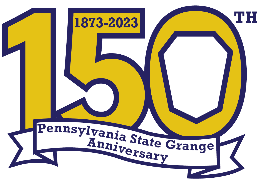 150th Anniversary Committee
Executive Summary
The major focus of the committee’s work during the past year was the continued planning, promotion and fund raising for the PA State Grange’s 150th anniversary celebration activities being held throughout the year and climaxing at the 151st annual state session in Morgantown, Berks County, October 19-22, 2023.What a long and significant history is our legacy!  The Pennsylvania State Grange was birthed on September 18, 1873, when representatives of 22 of the 25 local Granges then organized in the state met in Reading, Berks County, to form a state organization under the auspices of the National Grange which had been founded in 1867. Remembering its birthplace, major State Grange historical milestones were similarly celebrated in Reading for the 75th, 100th and 125th anniversaries. Looking ahead toward the State Grange’s150th anniversary, in 2019 then State President Wayne Campbell appointed the standing History Committee to be responsible for the 150th anniversary celebration. Planning began in earnest almost immediately.  A resolution brought to the delegate body at the 2020 state session in Erie was adopted that removed the 2023 session from the usual hosting rotation among the six Grange regions of the state and formally accepted the 150th anniversary as a responsibility of all Pennsylvania Granges.  Subsequently, the delegate body in 2021 reaffirmed this decision.   These actions laid the groundwork for a sesquicentennial celebration that began with an Open House at Eagle Grange #1 and kick-off luncheon/program at Lewisburg’s Country Cupboard on September 18, 2021, on the exact day of our 148th anniversary and continued throughout the past two years in local Granges across the state. The following is a summary of what has happened and the planned finale taking place at this year’s session.Acts of Service – This initiative was planned to bring the anniversary into our local Granges, increasing outreach into the communities each serves.   Every Grange was challenged to do at least one service project between 2021 and 2023 and with strong encouragement to undertake new projects. The initial goal was to have 150 Acts of Service reported; we are thrilled to report that as of September 2023, approximately 200 service projects have been documented. Each act is being shared on the State Grange Facebook page to communicate this significant achievement to Grange members and the public alike.  Degree Exemplifications – The Grange’s traditional ritual is an important part of its history but fewer and fewer Granges are regularly conferring the degrees as was common practice in the past.  For this reason, including exemplification of the first six degrees was planned as a part of the anniversary observances. In 2021 York County exemplified the First and Second Degrees at the state session in Valley Forge and last year at the York session the Third Degree was exemplified by the State Youth Department and the Fourth Degree by Centre County. Climaxing the effort, this year the Fifth Degree will be presented by Susquehanna County and drill teams from Beaver, Centre and Chester Counties (with some help from other counties) will participate in a full Pennsylvania-style exemplification of the Sixth Degree.   Program Resources for Local Grange Use – Several program resources were created and made available to local Granges for use in their meetings and special events to share the history of the Grange. Unfortunately, a 36-slide PowerPoint program created by the History Committee was not widely utilized. It appears that more Granges utilized some or all of the candle lighting ceremonies highlighting Grange precepts suggested for use in meetings each month between November 2022 and October 2023.   Fund Raising – Four separate projects were undertaken to raise the approximately $46,000 determined as necessary to fund the 150th anniversary celebration.  We appreciate the generous response from many Granges and individuals but must admit some disappointment that only about half of our community and Pomona Granges have fulfilled their responsibility to support the anniversary.Light the Cake – In amounts from $1-$150, candles to light the 150th birthday cake were sold.   As of September 2023, $7,645 in candle purchases had been made by 47 Granges and 76 individuals/families. A complete list of all candle purchases is printed in the 150th anniversary commemorative booklet.    Sponsorships – Granges, individuals and firms desiring to support the anniversary financially in a larger way had the opportunity to be designated a Sponsor by contributing at one of six levels from $250-$5,000. Each sponsorship level is designated by a precious gem, the color which relates to one of the levels of the Grange. As of September 2023, the total amount of sponsorships received was $36,037 from 29 Granges/Grange groups,7 businesses and 13 individuals/families. A complete list of all sponsors is printed in the 150th anniversary commemorative booklet.    Commemorative Memorabilia – Limited edition keepsake items, each featuring the 150th anniversary logo, were designed and sold during each of the past three years.  In 2021, the item was an insulated tall tumbler; in 2022, a 10-ounce squat tumbler and in 2023, a handcrafted wooden item that can be used as an ornament, a wall hanging or a coaster. A limited number of the 2023 may still be available at the registration tables.Commemorative Booklet* Ads - Full, three-fourth, half, quarter and eighth page ads were sold and are featured in this 76-page limited edition publication covering the last 25 years (1998-2023) of State Grange history in both narrative and plenty of color pictures. This generated $3,500 in ad revenue.*   Five hundred copies of the 2023 commemorative booklet are being printed. Each person paying the 2023 state session registration fee will receive a complimentary copy of the commemorative booklet; additional copies may be available at the registration tables for a nominal donation while supply lasts.   State Session 2023 – The session is beginning a day earlier than usual; business sessions are concentrated on Thursday, Oct. 19 and Friday, Oct. 20 to free up Saturday, Oct. 21 for special anniversary events. Among the highlights planned and coordinated by the History/Anniversary Committee are:Pre-session Lancaster County agriculture tour – all day Wednesday, Oct. 18Welcoming Host Reception open to everyone – Wednesday eveningRegistration/Hospitality – during the convention at times/locations designated in the schedule and staffed by volunteers from throughout the statePennants & Tabletop Displays – Look for these items displayed at the Expo Center meeting space in the hotel to recognize and share the story of many local GrangesDoor Prizes – donated by Granges and individuals and awarded during the conventionSpecial presentations - Quilts of Valor & Jeff Winton of “Rural Minds” – Thursday eveningExemplification of the Fifth and Sixth Degrees, recognition of Sixth Degree members for 50 or more years, anniversary reception and anniversary audiovisual pageant** – all these events Saturday afternoon held in Twin Valley High School**The anniversary pageant will be an audiovisual tour through Grange history with an emphasis on the past 25 years. The living past State Grange Presidents or their surviving spouses will be spotlighted, and the State Youth Department will be presenting a live drill.Celebration Banquet “Searching for the Wizard of Oz in the Grange” by keynote speaker Dr. Gary Moore of North Carolina – Saturday eveningWorkshop with Dr. Gary Moore (impersonating Oliver Hudson Kelley) addressing “Why the Grange Was Needed Then; Why It Is Needed Now” – Sunday morningVolunteers – The standing History/Anniversary (general) Committee has been assisted with planning and implementing the celebration by other individuals who coordinated specific events, projects or duties.   Special thanks to: Rebecca Beckert, Jane Birk, Debbie Campbell, Penny Carpenetti, Tony & Janet Fishovitz, Joanne Heim, Robert Hollabaugh, Nettie Kauffman, Carlene Kleckner, Virginia Mangel, Cheryl Miller, Krista Pontius, Ann Riegel, Tammy Schaeffer, Jill Scott, Cindy Shaffer, Kelly Van Ord, Philip Vonada, Ellen Wadsworth and Nancy Walker. Confused about 150/151? - In case you are one of many Granger’s wondering why the 150th anniversary is being celebrated in 2023 when this will be the 151st State Grange session, you are not alone. The explanation is one of those quirks of history!   The organizational gathering of the PA State Grange in September 1873 adjourned with the decision to hold the first annual session in January 1874 at Harrisburg. The second annual session met the following January (1875) in Williamsport. For reasons not documented but likely due to winter travel difficulties, the third annual session meeting in Lancaster was moved to December 1875. With two “annual” sessions taking place within the same calendar year (1875), we celebrate the completion of 150 years of Grange history in Pennsylvania in 2023 at the 151st convention.Reminder – Grange officer regalia (Junior, Subordinate & Pomona), song books, manuals and implements from closed Granges, all in reasonably good condition, are available free of charge to any active Grange that can use them. Please contact the History Committee or the State Office to inquire if your Grange is in need of such items.  Future Direction – Filled with pleasant memories of a wonderful observance for the State Grange’s 150-year story, the work of the History Committee will return to more usual duties preserving history for future generations. We strongly encourage:active local Granges to consider preservation of their important records through safe storage in climate-controlled conditions, microfilming and/or digitization.   closing Granges to donate their records to local historical societies or libraries for future reference; when this is not a viable option, the State Grange has some limited space in the Mifflintown headquarters for storage of these items.   The new State Archives Building (PA Historical & Museum Commission) in Harrisburg has been completed and the moving of stored documents has been underway since May 2023. The new building on North Sixth Street is expected to open to the public by the end of October 2023. With greatly increased storage capacity at the Archives, the State Grange History Committee will inquire about and actively pursue the Archives’ resumption of accepting Grange records for permanent storage/preservation.  Important as our Grange history is, today we are faced with the challenge of building and maintaining an organization that remains relevant to 21st century society. Don’t be afraid to take some risks - try innovative and “out of the box” things in your Grange that will move our beloved organization forward. This is the only way the Grange can survive and thrive, creating a history that will provide many more years of service to America’s rural communities and their residents. Fraternally submitted,Douglas A. Bonsall, Chair, Perry County
Steve, Karen & Ashley Mohn, Berks CountyAnna May Nauss, Treasurer & Jennifer Nauss, York CountySusan Tau, Secretary, Crawford County151st Annual Pennsylvania State GrangePast State Officers & Department Heads Annual MeetingThe Past Officers and Past Department Heads of the Pennsylvania State Grange held their annual meeting on Friday, October 20, 2023, in the Bistro at the Holiday Inn at Morgantown, PA.  The meeting was called to Order by President Janet Fishovitz. Janet thanked everyone for attending the luncheon.Jodi Keith Kensinger, State Grange Chaplain, offered grace prior to the luncheon.The sixty-seven people in attendance enjoyed a buffet lunch and fellowship.  A complete list of the attendees accompanies these minutes.Russell Redding, Secretary of the PA Department of Agriculture offered comments and congratulated the Pennsylvania State Grange on 150 years. He cited the Grange’s involvement in rural electric, farmland preservation and the Farm Show.  He thanked the Grange for their tireless work. Russell Redding then presented Master Matt Espenshade with a Proclamation signed by Governor Shapiro.Copies of the Minutes of the 2022 meeting were provided at each table. There was a motion by Richard Mangel and a second by Michael Pratt to approve the minutes; motion carried.The 2023 Treasurer’s Report was presented by Kelly VanOrd and provided to all in attendance and was accepted as submitted on a motion by Michael Pratt, second by JV Lamb; motion carried. The balance in the checking account as of September 30, 2023, is $380.93; the balance in the savings account as of September 30, 2023, is $2,050.70. Kelly shared that Northwest Savings Bank is now charging a statement fee and she will transfer to non-paper statement.Report of the 2022 Audit Committee – Sara Shank and Michael Pratt reported that they found the accounts correct and in order.Report of the Grange Resale/Jewelry Table – Kelly VanOrd reported that we realized a net profit of $142.35 from the 2022 State Session. We make 20% profit on this merchandise. The resale table was in the meeting room so that the members of the committee did not miss the session and other activities. Kelly has three orders to send to Monroe. Kelly questioned if we want to continue the resale table. Susan Tau commented that there is a lot of work involved with ordering the items, selling at the session, and then packing the remaining items and sending them back to Monroe. Kelly shared that sales seem to be going well this year.  The decision was to continue with the resale table. A big thank you was expressed to Bob and Jean Hollabaugh for staffing the resale table. We will discuss it again in 2024.Old business:Jodi Keith Kensinger made the motion, seconded by Nettie Kauffman, to make our annual standing contributions to the various departments of the State Grange as follows:	PA State Grange Junior Department				$125.00	PA State Grange Youth Department				$125.00	PA State Grange Deaf & Community Service Department		$125.00	PA State Grange History Committee				$125.00Due to the balances in our accounts, the amount of contribution was decreased to $125.00, and the PA State Grange Foundation was removed this year.New business:The following officers were elected:	President		Michael Pratt	Vice President		Douglas Bonsall	Secretary		Anna May Nauss (re-elected)	Treasurer		Kelly VanOrd (re-elected)Today’s “Pass the Hat” collection was $721. The 2023 Audit Committee of Art Zug and Mary Jane Kent were appointed with the books to be audited at the close of this luncheon.Necrology Report of those who have passed since our 2022 report:	Wayne Oakley, PA State Grange Executive Committee MemberJanet Fishovitz asked all past state officers to be diligent about notifying the State Office of the passing of past state officers.The meeting was adjourned with a motion by Virginia Mangel and second by Denise Clare.Those in attendance at the luncheon were:Past Officers and Department Chairmen in attendance were recognized later the same day during the afternoon session.Respectfully submitted.Anna May Nauss 11/03/2023 – Minutes were e-mailed to the Pennsylvania State Grange State Office for inclusion in the Journal of Proceedings of the 2023 State Session.Salary CommitteeWorthy President/Master, State Officers, Delegates and Guests of the Pennsylvania State Grange, the following is the report of the Salary Committee. The By-Laws of the PA State Grange indicate three members appointed by the President/Master and Vice-President/Overseer shall review the salaries of the President/Master, Secretary and Treasurer and recommend to the delegate body each odd numbered year such adjustments which may be appropriate. They shall consult with the Treasurer and Executive Committee. (Adopted 2016 State Session)Salaries, and only salaries, are set for the following elected Officers of the Pennsylvania State Grange for November 1, 2024 thru October 31, 2025 and November 1, 2025 thru October 31, 2026.All other benefits/compensations provided to the President/Master are set by the Executive Committee.Respectfully submitted,Christie Straub, Chair, (Mercer County)Gene Zvarick (Montgomery CountyMichael Martin (York County)Henry Seidel, State Grange Treasurer, ex officio (Berks County)Report of the Legislative consultantFollowing are some of the highlights of Pennsylvania State Grange lobbying and advocacy from November 2022 through mid-September 2023 following the State Session in October 2022. This report does not contain new issues added after September 20, 2023. LEGISLATION ON WHICH THE PENNSYLVANIA STATE GRANGE LOBBIES AGRICULTURAL EDUCATIONAdvocates for increased state funding of Penn State College of Agricultural Sciences, Penn State Extension, and the University of Pennsylvania School of Veterinary Medicine. Status: State law. NOTE: PSU did not receive an increase in funding in the 2023-24 state budgetAGRICULTURE DEPT. BUDGETLobbies for strengthened PDA general government operations budget line.  
NOTE:  PDA received an increase in the 2023-24 State Budget.AGRICULTURAL ECONOMYSupports enhancing grants to Very Small Meat Processors even if they do not yet have received Federal credentials. NOTE: Both Federal and stateBROADBANDSupports the work of the PA Broadband Development Authority (HB 129 granting authority) NOTE: Pennsylvania State Grange was selected to sit on the Education and Advocacy Subcommittee.Supports SB 566 Inventory of state properties to see where there can be a cellular add-on in rural areas (such as fire towers). Broadband access continues to be a top legislative priority for Pennsylvania State Grange in 2023 although the PA State Grange wants unserved areas to be provided with Broadband FIRST. 
NOTES on Broadband:  Although progress has been made, the Pennsylvania State Grange will continue to advocate funding for of universal Broadband.  (SB 377 and SB 480)The Pennsylvania State Grange will also continue to work on the SR 47 Broadband Advisory Committee as the only rural membership organization appointed to that group. Creating the Broadband Authority was their key initial recommendation to the General Assembly.CONSUMER PROTECTIONSAt Farm Show, PA State Grange offered a public program on Scams and combatting consumer fraud.  NOTE:  A state Rep. contacted PA State Grange which assisted her is setting up a similar program for her constituents.(Consumer protection) What is ‘Meat’? – NOTE: no activity because of the PA Cattlemen Association non-engagement on this issue(Consumer protection) What is ‘Milk’? See below.DAIRYTestified for continuance of PA Milk Marketing Board (PMMB) over-order premium.(Consumer protection) What is ‘Milk’?  Working with PA Senate sponsor on future introduction of billSupporting Rep. GT Thompson’s Whole Milk in Schools Federal bill and SB 297, SR 48, and HB 997 to do so in PA.Supports Tax credit for Dairy producers based on Massachusetts law. Working with Senate sponsor on future introduction of bill.Pennsylvania State Grange was represented on the PA Dairy Future Commission by member Dina Zug who chaired the Markets subcommittee in their 2020 far-reaching report. NOTE: The Grange continues to support these recommendations.Supports HB 995 and SB 781 which would create Keystone Dairy Opportunity Zones to attract regional investment in dairy processing facilities when re-introduced.Supports HB 102 and SB 153 on milk hauling during an emergency.  
NOTE: This was vetoed by former Governor Wolf. So far, the Shapiro Administration has not expressed a position in the last legislative session.ABUSE OF POWER; ATTACK ON STATE SOVEREINTYOpposes the unilateral decision to have PA join the Regional Greenhouse Gas Initiative (RGGI) without legislative approval. Besides the Grange position opposing cap and trade schemes, the Pennsylvania State Grange also stresses that the PA Constitution explicitly says no to PA surrendering the power to tax to an outside entity. RGGI would have the power to tax coal energy producers out of existence.The Pennsylvania State Grange opposes actions by regional entities such as the Delaware River Basin Commission when it makes decisions contrary to PA state law.DOG LAWSupports modernization of and funding for the PA Dog Law (SB 746).  NOTE: SB 746 passed the Senate.ENVIRONMENT & FARMLAND PRESERVATIONSupports continued funding for conservation programs, Growing Greener III, and dedicating funding for farmers to adopt conservation best practices.Supports increased Agriculture Conservation Assistance Program funding. Supports SB 283 to offer a Crop Insurance premium deduction to farmers using cover crops to reduce runoff.FAIRSSupports continued state support disbursements to County Fairs, particularly to continue payments for operations such as Fair liability insurance policies. NOTE:  Funding remained constant in the 2023-24 State Budget.FEDERAL Engaged in several state and Federal listening sessions and hearings as to what should be in the Federal Farm Bill.Issued formal comments to the US Fish & Wildlife Service opposing the creation of the French Creek Wildlife Refuge.Urged USDA to allow whole milk as part of the Nutrition Guidelines.Supports Rep. GT Thompson’s bill to force USDA to allow whole milk to be served in school meal programs.Monitored activity of Family Business Coalition which opposes a Federal Death Tax.Re-enforced National Grange legislative positions.HEALTHSupports SB 739, HB 1512, and HB 849 (Telemedicine and mental health care) that would regulate Telemedicine as an important resource to rural PA given the shortage of health care providers and closure of rural hospitals.  It also requires insurance coverage.Opposes HB 1277 and HB 1437 to establish the False Claims Act in PA.
NOTE: Because the bill punishes those who make an unintentional mistake in a contract with the state and corrects, it, rural hospitals and managed care companies having Medicaid contracts would be unfairly fined.Supports prescription drug price transparency. NOTE: There is interest, but no legislative/advancement shown on this issue.HEARINGSupports legislation, HR 181 and HB 1609 to mandate insurer hearing aid coverage.HUNGERSupports legislation when introduced to limit liability for milk being donated to hunger programs.Supports expansion of State distribution of farm commodities to food banks.HUNTINGOpposes SB 67 to eliminate all restrictions on hunting during deer season on Sundays.MARCELLUS SHALE ROYALTIESSupports royalty transparency legislation when introduced.MEDIA LEGISLATIONOpposes HB 88 to give municipalities the option of posting legal notices online instead of placing ads in newspapers NOTE:  The Grange works with PA newspapers association on this bill.PROPERTY TAXESSupports legislation when re-introduced to exempt “historic agricultural buildings” like Grange Halls from local property taxes.MANDATORY STATE RETIREMENT PLANOpposes HB 577 and SB 728 which would impose a state retirement plan on businesses  
NOTE: It would be mandatory for businesses to participate if they don’t already have a plan for their employees. Employees would be automatically enrolled with premiums coming out of their paychecks although they could opt-out, but the onus is on them to do so.RIGHT TO FARM/ AGRI-TOURISMSupports legislation when re-introduced which curtails unreasonable municipal restrictions on agritourism and rules adding to agritourism administrative requirements. RIGHT TO REPAIRMonitors SB 744 Right to Repair legislation.SEPTIC SYSTEMSSupports legislation when re-introduced to exempt DEP regulation of PA septic systems from oversight by Delaware River Basin Commission. Septic systems are regulated by the state and the Commission has no right to meddle. NOTE:  DEP estimates that approximately one-quarter of PA homes have septic systems. SOLARSolar has been one of Grange’s top priorities since the 2021 State Session.Organized 2023 Farm Show Panel on Solar.Drafted Supports Legislation when prohibiting Solar on Class 1 and Class 2 farmland NOTE: Grange has been asked to sit on a solar advisory committee.Sponsoring Senator had PA State Grange stand by him as he introduced SB 798 detailing restrictions on these solar energy factories on farmland.  Grange members testified at a regional rural energy conference.Supports solar facility bonding to pay for decommissioning (SB 211 and HB 925).STATE BUDGETSupports increased PDA general government operations budget.
NOTE: Enacted in FY 2023-24 State Budget.Supports increased funding for Penn State College of Agricultural Sciences and Penn State Extension. NOTE: 2022-23 state budget did not increase funding.Supports increased FY 2022-23 funding for University of PA School of Veterinary Medicine.STATE BUDGET BORROWINGOpposes legislation when introduced which would attempt to raid Special Funds.TAXESSupports legislation exempting PA farmers from paying MS4 fees/tax (HB 207) and legislation providing state funding for MS4 (HB 224).As part of Family Business Coalition, PA State Grange supports an end to Death (Inheritance) Taxes.TRANSPORTATIONSupports SB 37 to ban driver use of hand-held electronic devices while car is in motion.Supports allowing farm vehicles to deliver consumer food without a CDL (SB 95).Supports use of multi-purpose farm vehicles for farm transit (HB 245).GRANGE LEGISLATIVE RESOLUTIONS by the GENERAL ASSEMBLYBoth House and Senate Resolutions commemorating the 150th anniversary of the PA State Grange and upcoming Proclamations (SR 164 and HR 148).LEGISLATIVE ACTIVITY WITH MEMBERS2023 Grange Royalty visit to Harrisburg.2023 Grange Family Days legislative/resolutions workshop.Monthly Legislative Zoom Meetings on 4th Thursday of the Month.Visits to individual Granges in Berks County to speak on legislative issues.Federal 2023 Legislative Fly-In.Alerted Grange constituents to legislator district events in Bucks, Monroe, Dauphin, York, Franklin, Beaver, Lycoming, Bradford, Clarion, Lancaster, Allegheny, Union, and Chester Counties.REGULATORY WORK(Agricultural Permits) Opposes certain proposed Department of Environmental Protection Office of Environmental. Protection public hearing requirements for agricultural permits such as biosolid application and nutrient management.Supports permit transparency legislation such as SB 350, HB 734, and HB 532.Supports mandatory DEP OK of permits if not decided by 45 days if engineer-certified (SB 705).Support streamlining permit appeals (SB 198).Supports SR 76 opposing (pre-Supreme Court ruling) WOTUS re-definition.Registered concerns re PDA hayride rules over-reach.Seeking formal Grange membership on Center for Rural PA Board (SB 277).Grange is a member of:PSU Pollinator Issue Committee DEP Agriculture Advisory Committee Rural Energy CoalitionFormer member, Underground Storage Tank Indemnification Fund Board, Dog Law Committee member, and PA Dairy Future Commission member (in state law).Grange is a Broadband Authority subcommittee member and member of SR 47 Broadband Task Force.Active with Governor’s Rural Development Council (observer participant).Active with PA Long-Term Care Council (observer participant).COMMUNICATIONS AND OUTREACHMedia work for the Pennsylvania State Grange is done by the Public Relations staff but when content is legislative, regulatory, public policy, it is handled by the Legislative Director. A partial list of public policy media follows:Articles for Pennsylvania State Grange Magazine.Monthly Lancaster Farming Grange Page.Media release on Broadband (several).Media on testimony on Over Order Premium.Follow up media on Grange Farm Show Solar program and Solar policy position.Various opinion editorials on numerous topics such as Dairy, Broadband, Solar, and natural gasMedia on State Budget funding for Agriculture programs.GRANT OPPORTUNITIES IDENTIFIEDGrants for libraries, education, organic ag, and ag research.Agriculture youth grants (Kids’ Garden).ASSOCIATION WORKThe Legislative Consultant: Works with Grange History Committee, Grange leadership, and legislators to develop proper recognition of PA State Grange’s 150th Anniversary.Reports to Grange President and leadership on issues and legislationDrafted Resolution language and/or researched issues of importance to Grange Members on topics such as solar, Chinese-owned farmland near military installations, Social Security benefits, lithium battery dangers, etc.Provides legislative briefings for membersConvenes monthly Legislative Zoom MeetingsServes as resource for 2023 Resolutions Committees’ meetingPrepares administrative backup for state-required Lobbying Expenditure Quarterly Reports and calculation of state-mandated Sales Tax for direct lobbying expenditures – as requested.Researches current Resolutions to determine which should be archivedSpeeches to GrangesPrepares testimony to legislative committees on topics of importance to the GrangeUpdated 2023 Legislative Priorities flyerRespectfully submitted, Carrie Nace, Pennsylvania State Grange Legislative Consultant717-424-5832legislative@pagrange.org  Report of the PR/Membership ConsultantState Grange Officers, Delegates, and Members of the Pennsylvania State Grange:The past year has been filled with excitement. It has been amazing to visit and see your Granges in action – from fairs to meals; from speakers to celebrating those within your community. You have been making a difference. Listening to the stories of what your Grange is doing has been a driving force as we share your successes with other Granges across the state.What we have excelled at is adaptation. I’ve had the opportunity to attend Grange meetings in a library, in a community center, in a fire hall, in a park, and in a mall – all are places I would have never imagined having a meeting in, but it is working thanks to your dedication and willingness to adapt. While we share a common bond as Grangers, it is amazing how each of you fill the needs in your community differently. You have supported local charities, hosted meals, had speakers visit, and honored and recognized those in your communities. You have helped with food banks, clothing drives, and donated books and supplies to your school districts.You are making a difference and the community around you recognizes your contributions. This is because you are willing to adapt to your community’s needs. Rather than closing the door and turning your backs, you’ve embraced the community, faced the issues head-on and found new solutions to move forward and make the difference. You are making the Grange’s presence known through local events, regional fairs, the Pennsylvania Farm Show, and Ag Progress Days.The hard work and dedication have been fruitful. This past year saw the reorganization of Howard Grange #297 in Centre County and the organization of Grassroots Grange #2112 in Indiana County.We continue to release membership information and celebrate your successes in newspapers and magazines such as the Pennsylvania Grange News and Lancaster Farming, are publishing a bi-weekly newsletter to share the Grange in action and are making our presence known on social media. Keep sending your Grange’s events in so we can share with others the impact you are making within the community and to promote your Grange’s activities.We encourage you to continue to adapt to the ever-changing needs of those around you. Continue to be the leaders in your community.Norman M Houser 					Bernadette S. ComfortMembership Director					Public RelationsReport For The PA Grange Heritage Quilt Trail CommitteeThe PA Grange Heritage Quilt Trail continues to be active throughout the year.   Classes where we paint the quilt blocks were held in six different locations in Pennsylvania including a class at the Grange Family Festival.  In September two Paint Your Own Quilt Block Classes were held in New York State. A power point program was presented at Roseville Grange, Jefferson Co., prior to their painting an 8’ x 8’ block for the front of their Grange Hall.   The highlight of the year was the hanging of the patriotic Quilt Block (4’ x 4’) on the PA State Grange Office in Mifflintown.  The quilt block was painted by Grangers at the 2021 Family Fest.  A big thank you goes out to Wayne and Bryce Campbell for attacking this project.  The classes are designed in a Train the Trainer format and we are delighted that a friend of the Grange who attended the Class at the 2022 Family Festival went home and taught two classes in her school’s adult education program. We would be delighted if Grangers across the state would also start teaching classes in their areas.  We will be glad to work with folks and help them set up and teach the classes.   If you are interested or know anyone who is, please contact us. The Pennsylvania State Grange Heritage Quilt Trail photos can be found as part of the pagrange.org website.  Remember the PA State Grange will provide every Grange sponsored Quilt Block with a PA Grange Heritage Quilt Trail sign at no cost. If you have or know of a Grange sponsored Quilt Block without signage, please contact us to receive one. To register your Quilt Block with the PA Grange Heritage Quilt Trail and have it listed on the website, fill out the on-line form and send a photo of your mounted block to the State Grange Office.If you need assistance, directions or have questions concerning the Quilt Blocks, please call. Help is only a phone call or email away. Respectfully submitted,Barbara Gross, Chair (Venango County)724-290-3783 berglen@verizon.netReport For The Office Secretary and Managing Editor of the Pennsylvania Grange News Worthy State Master, Worthy National Master, National Representatives, State Officers, and Members of the Pennsylvania State Grange,For the past 4 years, I have thoroughly enjoyed my position in the office as Office Secretary and Managing Editor of the Pennsylvania Grange News. With that title I am responsible for all the day-to-day operations of the office, which includes, but are not limited to, weekly cleaning of the office, processing all the bills and balancing all bank accounts, handling all reports from committees as well as handling any other issues that may arise. I process the dues reports and make the changes to the Database from the reports that local Granges submit. I also print off all the brochures and literature for all events throughout the year including, but not limited to, the Farm Show, Ag Progress Days, and State Session. This year started out with the Farm Show in Harrisburg. After the show I usually have a bunch of online cookbook orders to fill. I receive a lot of online orders for cookbooks and pins during the year, especially around fair season and Christmas. Sometimes, my entire day is spent boxing up and completing cookbook orders from online. I coordinate with the local Granges on picking up cases of cookbooks as well as apple butter. At the end of the fiscal year I send all the different departments financial records to Hamilton & Musser, P.C. in Mechanicsburg so they can start the yearly review process. In the summer, after all the camps and Family Festival, I order name badges for the new royalty team. Since November 2022, I have taken on the responsibility of Managing Editor of the Pennsylvania Grange News. I am solely responsible for inputting all the articles from the department chairs and officers. I create the layout and design of the Pennsylvania Grange News. I look for different events from the local Granges to place in the “Grange’s In Action” section. If a Grange submits the events themselves, it makes this part easier, however, sometimes I have to go searching. This is your chance to let others know what your Grange is doing and to possibly give them a new idea.  Getting ready for State Session can be overwhelming. My planning for Session begins in July. I start printing sections of the Delegate Books in the summer along with the voter cards for the delegates. By the beginning of September, one table at the office is covered in literature and items to go to Session. I am “on-call” all weekend at State Session in case anyone needs something printed or copied. At State Session, once all the nominations for the officer positions that need to be voted on are in, I start printing the ballots. If there is a re-vote, then I may have to leave lunch early so I can print the new ballots for the re-vote when Session reconvenes. Once Session is over, I give myself a day to “relax” before I go full blast into the Farm Show. I am the coordinator of the booth volunteers and make sure those volunteers get parking passes in a timely manner. I print off 1,000 of each of the brochures for the entire week, and make sure that we have all the cookbook cases set up and ready to transport to the Farm Show Complex. I write specific directions so that the booth volunteers can take cookbook payments, quilt raffle ticket payments, and set up and close the booth in case I am not there at that time. After the Farm Show, it is department mailing time. Most departments have yearly mailings that go out regarding the different contests and reports that they have due either before or at State Session. I print all of those packets and stuff the envelopes with that information. Each department packet usually takes about 2-3 days to print, collate and get “post office ready”.In the Spring, after the department mailings go out and before all of the end of year reports need to be sent out, I make sure we have brochure packets printed and ready to be sent out to any Grange that requests them for their different functions and events. As you can see there is a lot that goes into everyday operations of the Office Secretary and Managing Editor that many Grangers do not realize. I can only hope that if you called the state office needing literature for your events, or any other assistance, I fulfilled your order or was able to resolve your issue in a timely and efficient manner.Respectfully submitted,Brittany Covey (Berks County)PA State Grange Office SecretaryManaging Editor of the Pennsylvania Grange NewsReport of the Sixth Degree CommitteeWorthy Master, National Officers, Delegates, Guests, Brothers and Sisters:The Sixth Degree Committee is pleased to report that the Degree of Flora was beautifully conferred on Saturday, October 15, 2023. There were 53 candidates representing seven counties at the 151st Annual Session of the Pennsylvania State Grange.It was an honor and a pleasure to serve on the Sixth Degree Committee and a special thank you to everyone for their dedication to the Grange.Respectfully Submitted,Karen Mohn, Berks CountySixth Degree CandidatesThe Fifth Degree was exemplified by Susquehanna County Pomona Grange #7. There were 23 candidates representing 11 Counties that took the Fifth Degree.Fifth Degree CandidatesAgriculture & Environmental issues Approved ResolutionsResolution #3 —Foreign Farmland Ownership in Pennsylvania  Ontelaunee Grange No. 1617, Berks County Pomona Grange #43RESOLVED: that Pennsylvania State Grange supports passage of a legislative Resolution directing the PA Legislative & Finance Committee to research the PA farmland acreage to see how much of it is owned by foreign interests; and be it furtherRESOLVED: that this report will include information on the proximity the foreign-owned farmland is to both state and Federal military bases or technological structures in Pennsylvania.Information sources: https://www.politico.com/news/2021/07/19/china-buying-us-farms-foreign-purchase-499893https://newhouse.house.gov/media-center/press-releases/newhouse-demands-answers-chinese-owned-farmland-near-us-militaryResolution #4 —Amend Agricultural Foreign Disclosure Act – Foreign Farmland Ownership  Ontelaunee Grange No. 1617Berks County Pomona Grange #43RESOLVED: that the Pennsylvania State Grange supports amending the Agriculture Foreign Disclosure Act to:Declare that enhanced regulation of foreign ownership of U.S. farmland is a matter of national military and food security.Prohibit foreign ownership of U.S. farmland within 50 miles of any U.S. military base or installation.Ban ownership of or more than ten percent of shares in any U.S. food production, processing, or distribution by a foreign entity with attempted purchases vetted by USDA working in conjunction with the US Commerce Department and US Department of Homeland Security.Amend the 2023 Farm Bill to provide a dedicated funding source from the Department of Homeland Security necessary to make the Agriculture Foreign Disclosure Act law operational and enforceable.Information sources:https://www.csis.org/analysis/foreign-purchases-us-agricultural-land-facts-figures-and-assessment-real-threats. https://newhouse.house.gov/media-center/press-releases/newhouse-demands-answers-chinese-owned-farmland-near-us-military Resolution #5 — Maintaining Section 702 of The Clean Streams Law of 1937Lancaster County Pomona Grange #71RESOLVED: the Pennsylvania State Grange encourages pastureland owners with livestock to consider federal, state and conservation group-based cost-sharing programs to make voluntary fencing of streams and waterways a more economically viable option for their business.RESOLVED: the Pennsylvania State Grange encourages Federal and State agencies and conservation groups to research benefits of managed grazing of riparian areas, both for the environment and the economics of farming, and for pastureland owners with livestock to access funding sources for managed grazing of riparian areas. Resolution #6 —Recycling of Clothing and other TextilesHarveys-Aleppo Grange #1444, Greene CountyRESOLVED: the Pennsylvania State Grange opposes legislation permitting local municipalities or other agencies to require landowners to erect and maintain stream and waterway exclusionary fences; and be it furtherRESOLVED: the Pennsylvania State Grange encourages pastureland owners with livestock to consider federal, state and conservation group-based cost-sharing programs to make voluntary fencing of streams and waterways a more economically viable option for their business.RESOLVED: the Pennsylvania State Grange encourages Federal and State agencies and conservation groups to research benefits of managed grazing of riparian areas, both for the environment and the economics of farming, and for pastureland owners with livestock to access funding sources for managed grazing of riparian areas. Resolution #6 —Recycling of Clothing and other TextilesHarveys-Aleppo Grange #1444, Greene CountyRESOLVED: that Pennsylvania State Grange advocate for recycling of textiles and other resources through a recycling program when possible to reduce landfill disposal.Resolution #7 — Proposed French Creek National Wildlife Refuge Hayfield Grange # 800, Crawford CountyRESOLVED: that the Pennsylvania State Grange strongly oppose the establishment of the French Creek Wildlife Refuge by the United State Fish & Wildlife Service and communicate opposition to elected officials.Resolution #9 Safe, Practical, Clean Energy SolutionsLiberty Grange #1780, Lawrence CountyRESOLVED: that the Pennsylvania State Grange and National Grange continue to support its current policies on clean energy but also include:Supporting regulations that ensure the safety and viability of farmlands, rural areas and the people, animals and wildlife that live in or transit the area.Support studies and recommendations that can help assure that animals and wildlife are not compromised in any way and are protected from long term exposure.Support bonding to protect landowners and the corrections to the land that may need to be made at the end of the lease.Support environmentally safe options that avoid hazardous materials that are not recyclable.Support regulations that ensure the safety of consumers and utility workers when adding stored energy into the power grid.Report of the Agricultural and Environmental Issues Committee Policy StatementWorthy President, State Officers, Delegates, Brothers and Sisters:The members of the Agricultural and Environmental Issues committee are again honored to serve the members of the Pennsylvania State Grange.  We will continue to review resolutions and issues presented to our committee with an open discussion and will present them in a way that we feel best represents the interests of our members.The Pennsylvania State Grange has an immediate concern for preserving one of our most precious resources, Class I and II farmland.  Alternate uses for these acres have always been a threat and will continue. Grange is advocating for incentives from local governments or conservation groups to relocate Solar Farms to alternative areas where food production will not be lost.
The Pennsylvania State Grange advocates for the researching of alternative locations in the same geographic area before permits are granted to alternative energy production facilities.The Pennsylvania State Grange supports regulations to insure safe, viable and clean energy solutions protecting livestock, wildlife, consumers, and utility personnel.The Pennsylvania State Grange advocates the energy contractor be bonding to protect landowners from clean-up, disposal and bankruptcy issues that may occur.The Pennsylvania State Grange supports research that deals with spent or obsolete solar generating materials to find recycling opportunities.The Pennsylvania State Grange continues to support current legislation efforts included in THE PRIME ACT that allows and enables meats to be processed and purchased directly from farmers, ranchers, and small-scale butcher shops.  A special thank you to the members in congress who sponsored this initiative.   
The Pennsylvania State Grange continues to oppose mandatory requirements to exclude cattle by means of fencing from streams and waterways.  However, the Pennsylvania State Grange encourages pastureland owners to voluntarily take action to improve water quality and maintain a stewardship role in the environment through cost share funding options with government and/or conservation groups.The Pennsylvania State Grange advocates for the recycling or repurposing of materials such as textiles avoiding landfill disposal.The Pennsylvania State Grange opposes the large-scale acquisition of land to create a national wildlife refuge in the French Creek Watershed. This initiative would have a negative impact on community, local businesses, limit agricultural independence and growth.  The Pennsylvania State Grange is concerned with foreign ownership of U.S. farmland, ownership of large-scale U.S. food processing and are advocating for a 10% foreign ownership cap.  The Grange sees a potential disruption in the food chain and security risk implications of the proximity to military, technological and energy related facilities and will advocate for the amending of the Agricultural Foreign Disclosure Act to secure funding from the US Homeland Security to enable the USDA to facilitate this action.2023 PA State Grange AG & Environmental Committee Carol Ann Gregg, Mercer, CountyJohn Courtney, Mercer CountyStanley Reyburn, Chester CountyDoug Sattazahn, Berks CountyJames Huber, Lancaster County, ChairGovernmental Issues Approved ResolutionsResolution #10 — Cannabis Regulations — Remove from Schedule One DrugOliver Grange #1069Perry County Pomona Grange #69RESOLVED: the National Grange work to advance legislation that would remove Cannabis from schedule one drug and regulations be delegated back to the state.Resolution #11 — Cannabis -Schedule One Drug – VA BenefitsOliver Grange #1069Perry County Pomona Grange #69RESOLVED: the National Grange work to advance legislation that would prevent a veteran from losing any of their benefits if they are participating in a state approved marijuana program.Resolution #12 — Federal Government — Banking Oliver Grange #1069Perry County Pomona Grange #69RESOLVED: the National Grange support legislation that would prevent the Federal Government from seizing the assets of a company operating and authorized legal business according to state laws.Resolution #14 —Tax Incentives for Vehicle PurchasesValley Grange #1360, York CountyRESOLVED: that the Pennsylvania State Grange and National Grange oppose government-subsidized tax credits that solely target the purchase of electrically powered vehicles. Resolution #15 — Employee Severance RightsPlumsteadville Grange #1738, Bucks CountyRESOLVED: that the PA Wage Payment and Collection Law also be amended to include a definition of implied contract which states:‘implied termination agreement’ is defined as a reasonable expectation that an employee has, absent a written contract, that the employer will meet obligations of accrued sick leave and accrued vacation time as communicated by an employer manual, printed materials relative to employment, and unwritten verbal statements made by the employer to a prospective, current, separated, or terminated employee when the separation or termination is not because of wrongful, illegal, or intentional acts that pose a harm to the employer.Resolution #16 — Protective Measures to Prevent Lithium Battery FiresValley Grange #1360, York CountyRESOLVED: that the Pennsylvania State Grange urges elected officials and state government entities to develop and implement an education campaign for consumers, businesses and those in the waste industry regarding safety standards and best management practices for storage and proper disposal of lithium and other emerging new battery types.Resolution #18A — Electric Vehicle TransitionSubmitted by Government CommitteeRESOLVED: that the Pennsylvania State Grange supports legislation which Opposing government-subsidized tax credits that solely target the purchase of electrically powered vehiclesInitiating and enforcing a “road tax” on battery electric vehicles as determined by the yearly mileage as reported at the time of annual inspectionSupporting the implementation of a statewide system to allow for taxpayers to make regular periodic payments on a battery electric vehicle “road tax” in lieu of an annual fee if they choose to so without paying additional fees because of the frequency of billing and collectionResolution #19 — Inheritance TaxHarveys-Aleppo Grange #1444, Greene CountyRESOLVED: that Pennsylvania’s Inheritance Tax be abolished.Government Issues Committee Policy StatementWorthy President, State Officers, Delegates, Brothers and Sisters:The members of the Government policies committee are again honored to serve the members of the Pennsylvania State Grange.  We will continue to review resolutions and issues presented to our committee with an open discussion and will present them in a way that we feel best represents the interests of our members.	The Pennsylvania State Grange committee reviewed proposed resolutions and acted in the affirmative on the following:  The National Grange will work to advance legislation that would remove Cannabis from schedule one drug and regulations be delegated back to the state.
The National Grange will work to advance legislation that would prevent a veteran from losing any of their benefits if they are participating in a state approved marijuana program.The National Grange will work to support legislation that would prevent the Federal Government from seizing the assets of a company operating an authorized legal business according to state laws.The Pennsylvania State Grange will support the enactment of an amendment to the PA Wage Payment and Collection Law that includes employee-accrued sick leave and vacation days in the definition of “wage”.The Pennsylvania State Grange will advocate that Pennsylvania’s Inheritance Tax be abolished.Pennsylvania State Grange will support legislation such as H.B 1614 which will help families with vulnerable and non-verbal members with disabilities remove the statute of limitations barrier for reporting crimes that come to light after the current statute of limitations would prevent legal action. The Pennsylvania State Grange and National Grange will oppose government-subsidized tax credits that solely target the purchase of electrically powered vehicles.The Pennsylvania State Grange urge elected officials and state government entities to develop and implement an education campaign for consumers, businesses and those in the waste industry regarding safety standards and best management practices for storage and proper disposal of lithium batteries.The Pennsylvania State Grange will support legislation which will initiate and enforce a “road tax” on battery electric vehicles as determined by the yearly mileage as reported at the time of annual inspection and support the implementation of a statewide system to allow for taxpayers to make regular periodic payments on a battery electric vehicle “road tax” in lieu of an annual fee if they choose to so without paying additional fees because of the frequency of billing and collection.
We would like to thank you for the opportunity and the privilege to serve on the committee.C. Arthur Zug, Juniata CountyLynn A. Dietrich, Cumberland CountyGeorge Gregg, Mercer CountyCarole Huber, Lancaster CountyGood of the OrderResolution #21 — Junior Jamboree VolunteersRussellville Grange #91, Chester CountyRESOLVED: that the Pennsylvania State Grange Volunteer Policy be amended to include:Section 4.3.5 The names of all adult volunteers, including parents, attending Junior Jamboree will be made available upon request to the parents/guardians of any Junior Granger attending Junior Jamboree by October 1.Resolution #22 — Documentation of Sixth and Seventh DegreeOntelaunee Grange #1617Berks County Pomona Grange #43RESOLVED: that the National Grange document the names of those members receiving the Sixth and Seventh Degrees at a National Session in the Journal of Proceedings and make this information accessible to all members of the Grange.Resolution #24 — Junior Jamboree VolunteersRussellville Grange #91, Chester CountyRESOLVED: that the Pennsylvania State Grange Volunteer Policy be amended to include:4.6 Junior Jamboree Volunteers4.6.1 Volunteers for Junior Jamboree must include care should, at a minimum, four adult volunteers. Per Section 4.3.4, these volunteers will all have clearances on file in the registry.4.6.2 There must be a minimum of two male and two female volunteers attending Junior Jamboree.Resolution #25 – Clearances for State OfficersRESOLVED: that Article XV of the Pennsylvania State Grange By-Laws be amended to read as follows:1.15.1 All officers and Department Chairs of the Pennsylvania State Grange shall, within 30 days of their election or appointment, submit valid clearances or apply for clearances for working with minors as required by applicable state law. Valid clearances must be submitted within 90 days of election or appointment.Resolution #28 — Equal Access to proposed Grange State BudgetHarveys-Aleppo Grange #1444, Greene CountyRESOLVED: that Pennsylvania State Grange make available the proposed yearly budget to all Subordinate and Pomona Secretaries one month prior to State Grange Session.Good of the Order Policy StatementWorthy President, National Representatives, Oﬃcers, Delegates and Guests: Thank you for allowing us to serve on the Good of the Order committee. We would like to thank those who put forward well-written and thoughtful resolutions to all the Grange committees, and the respective Committees for their recommendations.As we conclude our Grange’s 150th anniversary celebrations commemorating past achievements, let us also look forward to the work yet before us to keep our legendary Order relevant going into the future. We are truly a grass-roots organization, relying on Resolutions submitted by our community and Pomona Granges, when adopted by the delegate body, to form our Grange’s internal and external policies. As we enter the 4th half-century in Grange life, let us take care in submitting mindful resolutions that truly serve the Good of the Order.  Such resolutions uphold our principles of Faith, Hope, Charity, and Fidelity, while giving individual Granges the freedom to implement those principles as best works for their communities.  We thank all Granges for their Perseverance in ﬁnding ways to be of service to our communities in new and exciting ways. Be sure to share your upcoming events and successes with our fellow Grangers through submissions for inclusion in the PGN magazine and the periodical e-mails from the PA State Grange.In closing, let us in all we do as an organization remember our Motto:In Essentials, Unity; In Non-Essentials, Liberty; In All Things, CharityRespectfully submitted,Jane D. Birk, Chair, Bucks County Leonard Heim, Lehigh CountyRobert Pardoe, Northumberland County Robert Beamon, Berks CountyMatthew Irons, Warren CountyMary Jane Kent, Greene CountyFamily IssuesResolution #32 — Affordable Childcare in Rural AmericaElizabethtown Area Grange #2076, Lancaster CountyRESOLVED: the Pennsylvania State Grange and the National Grange support the inclusion of funding in the Farm Bill to build a program to provide farm and rural families access to affordable childcare in their communities.Resolution #33 — Dog Paw Pilot Program to PennsylvaniaElizabethtown Area Grange #2076, Lancaster CountyRESOLVED: the Pennsylvania State Grange work with the Pennsylvania Rural Letter Carriers Association to advocate for the Dog Paw Program to be piloted in Pennsylvania. Resolution #35 — Continued Availability of Paper CouponsPlumsteadville Grange # 1738, Bucks CountyRESOLVED: that the Pennsylvania State Grange support legislation to require retailers and manufacturers to offer paper alternatives to “digital only” offers.Family Issues Policy StatementWorthy Master, National Representatives, Delegates and Guests:The members of the Family Issues committee would like to extend our thanks to the Hosting Committee for holding this historic 150th Anniversary session of the Pennsylvania State Grange.When completing our task of reviewing the resolutions assigned to this committee, we focused on issues concerning education, health, consumer issues and other issues that affect our quality of life.Of the resolutions reviewed this year we recommended:PA State Grange and National Gange support inclusion of funding in the Farm Bill to provide affordable childcare for rural and farm families.To work with the PA Rural Letter Carriers Association to advocate the implementation of the Dog Paw program.To support legislation to require a paper alternative to “digital only” coupons and offers.To support the continued implementation of rural Broadband as this affects the quality of life in many places.It appears there has been some relief in the cost of prescription drugs. It has also been brought to our attention about the use of prescription drugs for uses not originally labeled for that purpose, leaving a shortage of the drugs for their original purpose. The Committee recommends continued vigilance in the regulation of drug companies for lowering drug prices and the correct labeling of drugs for their original use.The issue of mental illness has always been a problem in rural communities, however the stigma of this has pushed this issue to the background. It is good that the National Grange is partnering with Rural Minds, a non-profit organization confronting the mental health challenges facing rural Americans to develop a rural suicide and awareness and prevention program. The goal for this national program is to create a grass roots, person-to-person approach that provides people who live in rural communities with mental health and suicide prevention information.Respectively Submitted:Don Steeley, Chair - Bucks CountyPamela Courtney - Mercer CountyDenise Clare - Berks CountyBen Haggen - Centre CountyJoyce Merrit - York CountyTammy Schaeffer - Berks County Complete Resolution IndexAnnual Sessions of the Pennsylvania State GrangeAnnual Sessions of the Pennsylvania State Grange (cont’d)Roll of Honor - Past Masters of the Pennsylvania State GrangeRoll of Honor - Past Masters of the Pennsylvania State GrangeRoll of Honor - Past Masters of the Pennsylvania State GrangeRoll of Honor - Past Masters of the Pennsylvania State GrangeRoll of Honor - Past Masters of the Pennsylvania State GrangeRoll of Honor - Past Masters of the Pennsylvania State GrangeRoll of Honor - Past Masters of the Pennsylvania State GrangeRoll of Honor - Past Masters of the Pennsylvania State GrangeRoll of Honor - Past Masters of the Pennsylvania State GrangeRoll of Honor - Past Masters of the Pennsylvania State GrangeRoll of Honor - Past Masters of the Pennsylvania State GrangeRoll of Honor - Past Masters of the Pennsylvania State GrangeRoll of Honor - Past Masters of the Pennsylvania State GrangeRoll of Honor - Past Masters of the Pennsylvania State GrangeRoll of Honor - Past Masters of the Pennsylvania State GrangeRoll of Honor - Past Masters of the Pennsylvania State GrangeRoll of Honor - Past Masters of the Pennsylvania State GrangeRoll of Honor - Past Masters of the Pennsylvania State GrangeRoll of Honor - Past Masters of the Pennsylvania State GrangeRoll of Honor - Past Masters of the Pennsylvania State GrangeRoll of Honor - Past Masters of the Pennsylvania State GrangeRoll of Honor - Past Masters of the Pennsylvania State GrangeRoll of Honor - Past Masters of the Pennsylvania State GrangeRoll of Honor - Past Masters of the Pennsylvania State GrangeRoll of Honor - Past Masters of the Pennsylvania State GrangeRoll of Honor - Past Masters of the Pennsylvania State GrangeRoll of Honor - Past Masters of the Pennsylvania State GrangeRoll of Honor - Past Masters of the Pennsylvania State GrangeRoll of Honor - Past Masters of the Pennsylvania State Grange1Officers of the Pennsylvania State GrangeOfficers of the Pennsylvania State GrangeOfficers of the Pennsylvania State GrangeOfficers of the Pennsylvania State GrangeOfficers of the Pennsylvania State GrangeOfficers of the Pennsylvania State GrangeOfficers of the Pennsylvania State GrangeOfficers of the Pennsylvania State GrangeOfficers of the Pennsylvania State GrangeOfficers of the Pennsylvania State GrangeOfficers of the Pennsylvania State GrangeOfficers of the Pennsylvania State GrangeOfficers of the Pennsylvania State GrangeOfficers of the Pennsylvania State GrangeOfficers of the Pennsylvania State GrangeOfficers of the Pennsylvania State GrangeOfficers of the Pennsylvania State GrangeOfficers of the Pennsylvania State GrangeOfficers of the Pennsylvania State GrangeOfficers of the Pennsylvania State GrangeOfficers of the Pennsylvania State Grange2Standing Committee MembersStanding Committee MembersStanding Committee MembersStanding Committee MembersStanding Committee MembersStanding Committee MembersStanding Committee MembersStanding Committee MembersStanding Committee MembersStanding Committee MembersStanding Committee MembersStanding Committee MembersStanding Committee MembersStanding Committee MembersStanding Committee Members3151st Annual Session Schedule151st Annual Session Schedule151st Annual Session Schedule151st Annual Session Schedule151st Annual Session Schedule151st Annual Session Schedule151st Annual Session Schedule151st Annual Session Schedule151st Annual Session Schedule151st Annual Session Schedule151st Annual Session Schedule151st Annual Session Schedule151st Annual Session Schedule151st Annual Session Schedule151st Annual Session Schedule4Minutes of the 151st Annual SessionMinutes of the 151st Annual SessionMinutes of the 151st Annual SessionMinutes of the 151st Annual SessionMinutes of the 151st Annual SessionMinutes of the 151st Annual SessionMinutes of the 151st Annual SessionMinutes of the 151st Annual SessionMinutes of the 151st Annual SessionMinutes of the 151st Annual SessionMinutes of the 151st Annual SessionMinutes of the 151st Annual SessionMinutes of the 151st Annual SessionMinutes of the 151st Annual SessionMinutes of the 151st Annual SessionMinutes of the 151st Annual SessionMinutes of the 151st Annual SessionMinutes of the 151st Annual Session6Annual Officers ReportsAnnual Officers ReportsAnnual Officers ReportsAnnual Officers ReportsAnnual Officers ReportsAnnual Officers ReportsAnnual Officers ReportsAnnual Officers ReportsAnnual Officers ReportsAnnual Officers ReportsAnnual Officers Reports	President’s Address	President’s Address	President’s Address	President’s Address	President’s Address	President’s Address	President’s Address	President’s Address	President’s Address23	Overseer	Overseer	Overseer	Overseer25	Executive Committee	Executive Committee	Executive Committee	Executive Committee	Executive Committee	Executive Committee	Executive Committee	Executive Committee	Executive Committee	Executive Committee	Executive Committee26	Lecturer	Lecturer	Lecturer27	Treasurer	Treasurer	Treasurer	Treasurer33		Auditors Report		Auditors Report		Auditors Report		Auditors Report		Auditors Report		Auditors Report		Auditors Report		Auditors Report35		Budget		Budget		Budget		Budget		Budget36		Schedule of Grange Funds		Schedule of Grange Funds		Schedule of Grange Funds		Schedule of Grange Funds		Schedule of Grange Funds		Schedule of Grange Funds		Schedule of Grange Funds		Schedule of Grange Funds		Schedule of Grange Funds		Schedule of Grange Funds		Schedule of Grange Funds		Schedule of Grange Funds		Schedule of Grange Funds		Schedule of Grange Funds		Schedule of Grange Funds		Schedule of Grange Funds41	Secretary	Secretary	Secretary	Secretary	Secretary45	Gatekeeper	Gatekeeper	Gatekeeper	Gatekeeper	Gatekeeper	Gatekeeper47	Ceres	Ceres47	Pomona	Pomona	Pomona48	Flora49Deaf & Community Services Department ReportDeaf & Community Services Department ReportDeaf & Community Services Department ReportDeaf & Community Services Department ReportDeaf & Community Services Department ReportDeaf & Community Services Department ReportDeaf & Community Services Department ReportDeaf & Community Services Department ReportDeaf & Community Services Department ReportDeaf & Community Services Department ReportDeaf & Community Services Department ReportDeaf & Community Services Department ReportDeaf & Community Services Department ReportDeaf & Community Services Department ReportDeaf & Community Services Department ReportDeaf & Community Services Department ReportDeaf & Community Services Department ReportDeaf & Community Services Department ReportDeaf & Community Services Department ReportDeaf & Community Services Department ReportDeaf & Community Services Department ReportDeaf & Community Services Department ReportDeaf & Community Services Department Report50Family Activities Department ReportFamily Activities Department ReportFamily Activities Department ReportFamily Activities Department ReportFamily Activities Department ReportFamily Activities Department ReportFamily Activities Department ReportFamily Activities Department ReportFamily Activities Department ReportFamily Activities Department ReportFamily Activities Department ReportFamily Activities Department ReportFamily Activities Department ReportFamily Activities Department ReportFamily Activities Department ReportFamily Activities Department ReportFamily Activities Department ReportFamily Activities Department Report52Junior Department ReportJunior Department ReportJunior Department ReportJunior Department ReportJunior Department ReportJunior Department ReportJunior Department ReportJunior Department ReportJunior Department ReportJunior Department ReportJunior Department ReportJunior Department Report55Youth & Young Adults Department ReportYouth & Young Adults Department ReportYouth & Young Adults Department ReportYouth & Young Adults Department ReportYouth & Young Adults Department ReportYouth & Young Adults Department ReportYouth & Young Adults Department ReportYouth & Young Adults Department ReportYouth & Young Adults Department ReportYouth & Young Adults Department ReportYouth & Young Adults Department ReportYouth & Young Adults Department ReportYouth & Young Adults Department ReportYouth & Young Adults Department ReportYouth & Young Adults Department ReportYouth & Young Adults Department ReportYouth & Young Adults Department ReportYouth & Young Adults Department ReportYouth & Young Adults Department ReportYouth & Young Adults Department ReportYouth & Young Adults Department ReportYouth & Young Adults Department Report65Credentials Committee ReportCredentials Committee ReportCredentials Committee ReportCredentials Committee ReportCredentials Committee ReportCredentials Committee ReportCredentials Committee ReportCredentials Committee ReportCredentials Committee ReportCredentials Committee ReportCredentials Committee ReportCredentials Committee ReportCredentials Committee ReportCredentials Committee Report70Pennsylvania Grange Foundation ReportPennsylvania Grange Foundation ReportPennsylvania Grange Foundation ReportPennsylvania Grange Foundation ReportPennsylvania Grange Foundation ReportPennsylvania Grange Foundation ReportPennsylvania Grange Foundation ReportPennsylvania Grange Foundation ReportPennsylvania Grange Foundation ReportPennsylvania Grange Foundation ReportPennsylvania Grange Foundation ReportPennsylvania Grange Foundation ReportPennsylvania Grange Foundation ReportPennsylvania Grange Foundation ReportPennsylvania Grange Foundation ReportPennsylvania Grange Foundation ReportPennsylvania Grange Foundation ReportPennsylvania Grange Foundation ReportPennsylvania Grange Foundation ReportPennsylvania Grange Foundation Report70Pennsylvania Grange History Committee ReportPennsylvania Grange History Committee ReportPennsylvania Grange History Committee ReportPennsylvania Grange History Committee ReportPennsylvania Grange History Committee ReportPennsylvania Grange History Committee ReportPennsylvania Grange History Committee ReportPennsylvania Grange History Committee ReportPennsylvania Grange History Committee ReportPennsylvania Grange History Committee ReportPennsylvania Grange History Committee ReportPennsylvania Grange History Committee ReportPennsylvania Grange History Committee ReportPennsylvania Grange History Committee ReportPennsylvania Grange History Committee ReportPennsylvania Grange History Committee ReportPennsylvania Grange History Committee ReportPennsylvania Grange History Committee ReportPennsylvania Grange History Committee ReportPennsylvania Grange History Committee ReportPennsylvania Grange History Committee ReportPennsylvania Grange History Committee ReportPennsylvania Grange History Committee ReportPennsylvania Grange History Committee Report71Past State Officers Meeting MinutesPast State Officers Meeting MinutesPast State Officers Meeting MinutesPast State Officers Meeting MinutesPast State Officers Meeting MinutesPast State Officers Meeting MinutesPast State Officers Meeting MinutesPast State Officers Meeting MinutesPast State Officers Meeting MinutesPast State Officers Meeting MinutesPast State Officers Meeting MinutesPast State Officers Meeting MinutesPast State Officers Meeting MinutesPast State Officers Meeting MinutesPast State Officers Meeting MinutesPast State Officers Meeting MinutesPast State Officers Meeting Minutes74Salary CommitteeSalary CommitteeSalary CommitteeSalary CommitteeSalary CommitteeSalary CommitteeSalary Committee77Legislative ConsultantLegislative ConsultantLegislative ConsultantLegislative ConsultantLegislative ConsultantLegislative ConsultantLegislative ConsultantLegislative ConsultantLegislative ConsultantLegislative Consultant78Public Relations/Membership Report/Membership AwardPublic Relations/Membership Report/Membership AwardPublic Relations/Membership Report/Membership AwardPublic Relations/Membership Report/Membership AwardPublic Relations/Membership Report/Membership AwardPublic Relations/Membership Report/Membership AwardPublic Relations/Membership Report/Membership AwardPublic Relations/Membership Report/Membership AwardPublic Relations/Membership Report/Membership AwardPublic Relations/Membership Report/Membership AwardPublic Relations/Membership Report/Membership AwardPublic Relations/Membership Report/Membership AwardPublic Relations/Membership Report/Membership AwardPublic Relations/Membership Report/Membership AwardPublic Relations/Membership Report/Membership AwardPublic Relations/Membership Report/Membership AwardPublic Relations/Membership Report/Membership AwardPublic Relations/Membership Report/Membership AwardPublic Relations/Membership Report/Membership AwardPublic Relations/Membership Report/Membership AwardPublic Relations/Membership Report/Membership AwardPublic Relations/Membership Report/Membership AwardPublic Relations/Membership Report/Membership AwardPublic Relations/Membership Report/Membership AwardPublic Relations/Membership Report/Membership AwardPublic Relations/Membership Report/Membership AwardPublic Relations/Membership Report/Membership Award83Heritage Quilt Trail ReportHeritage Quilt Trail ReportHeritage Quilt Trail ReportHeritage Quilt Trail ReportHeritage Quilt Trail ReportHeritage Quilt Trail ReportHeritage Quilt Trail ReportHeritage Quilt Trail ReportHeritage Quilt Trail ReportHeritage Quilt Trail ReportHeritage Quilt Trail ReportHeritage Quilt Trail ReportHeritage Quilt Trail Report84Office Secretary / Managing Editor of Pennsylvania Grange NewsOffice Secretary / Managing Editor of Pennsylvania Grange NewsOffice Secretary / Managing Editor of Pennsylvania Grange NewsOffice Secretary / Managing Editor of Pennsylvania Grange NewsOffice Secretary / Managing Editor of Pennsylvania Grange NewsOffice Secretary / Managing Editor of Pennsylvania Grange NewsOffice Secretary / Managing Editor of Pennsylvania Grange NewsOffice Secretary / Managing Editor of Pennsylvania Grange NewsOffice Secretary / Managing Editor of Pennsylvania Grange NewsOffice Secretary / Managing Editor of Pennsylvania Grange NewsOffice Secretary / Managing Editor of Pennsylvania Grange NewsOffice Secretary / Managing Editor of Pennsylvania Grange NewsOffice Secretary / Managing Editor of Pennsylvania Grange NewsOffice Secretary / Managing Editor of Pennsylvania Grange NewsOffice Secretary / Managing Editor of Pennsylvania Grange NewsOffice Secretary / Managing Editor of Pennsylvania Grange NewsOffice Secretary / Managing Editor of Pennsylvania Grange NewsOffice Secretary / Managing Editor of Pennsylvania Grange NewsOffice Secretary / Managing Editor of Pennsylvania Grange NewsOffice Secretary / Managing Editor of Pennsylvania Grange NewsOffice Secretary / Managing Editor of Pennsylvania Grange NewsOffice Secretary / Managing Editor of Pennsylvania Grange NewsOffice Secretary / Managing Editor of Pennsylvania Grange NewsOffice Secretary / Managing Editor of Pennsylvania Grange NewsOffice Secretary / Managing Editor of Pennsylvania Grange NewsOffice Secretary / Managing Editor of Pennsylvania Grange NewsOffice Secretary / Managing Editor of Pennsylvania Grange NewsOffice Secretary / Managing Editor of Pennsylvania Grange NewsOffice Secretary / Managing Editor of Pennsylvania Grange NewsOffice Secretary / Managing Editor of Pennsylvania Grange News84Sixth Degree Committee Report – including Candidate’s ListSixth Degree Committee Report – including Candidate’s ListSixth Degree Committee Report – including Candidate’s ListSixth Degree Committee Report – including Candidate’s ListSixth Degree Committee Report – including Candidate’s ListSixth Degree Committee Report – including Candidate’s ListSixth Degree Committee Report – including Candidate’s ListSixth Degree Committee Report – including Candidate’s ListSixth Degree Committee Report – including Candidate’s ListSixth Degree Committee Report – including Candidate’s ListSixth Degree Committee Report – including Candidate’s ListSixth Degree Committee Report – including Candidate’s ListSixth Degree Committee Report – including Candidate’s ListSixth Degree Committee Report – including Candidate’s ListSixth Degree Committee Report – including Candidate’s ListSixth Degree Committee Report – including Candidate’s ListSixth Degree Committee Report – including Candidate’s ListSixth Degree Committee Report – including Candidate’s ListSixth Degree Committee Report – including Candidate’s ListSixth Degree Committee Report – including Candidate’s ListSixth Degree Committee Report – including Candidate’s ListSixth Degree Committee Report – including Candidate’s ListSixth Degree Committee Report – including Candidate’s ListSixth Degree Committee Report – including Candidate’s ListSixth Degree Committee Report – including Candidate’s ListSixth Degree Committee Report – including Candidate’s ListSixth Degree Committee Report – including Candidate’s ListSixth Degree Committee Report – including Candidate’s List86Fifth Degree Candidates ListFifth Degree Candidates ListFifth Degree Candidates ListFifth Degree Candidates ListFifth Degree Candidates ListFifth Degree Candidates ListFifth Degree Candidates ListFifth Degree Candidates ListFifth Degree Candidates ListFifth Degree Candidates ListFifth Degree Candidates ListFifth Degree Candidates ListFifth Degree Candidates List87Agriculture and Environmental Issues Committee ReportAgriculture and Environmental Issues Committee ReportAgriculture and Environmental Issues Committee ReportAgriculture and Environmental Issues Committee ReportAgriculture and Environmental Issues Committee ReportAgriculture and Environmental Issues Committee ReportAgriculture and Environmental Issues Committee ReportAgriculture and Environmental Issues Committee ReportAgriculture and Environmental Issues Committee ReportAgriculture and Environmental Issues Committee ReportAgriculture and Environmental Issues Committee ReportAgriculture and Environmental Issues Committee ReportAgriculture and Environmental Issues Committee ReportAgriculture and Environmental Issues Committee ReportAgriculture and Environmental Issues Committee ReportAgriculture and Environmental Issues Committee ReportAgriculture and Environmental Issues Committee ReportAgriculture and Environmental Issues Committee ReportAgriculture and Environmental Issues Committee ReportAgriculture and Environmental Issues Committee ReportAgriculture and Environmental Issues Committee ReportAgriculture and Environmental Issues Committee ReportAgriculture and Environmental Issues Committee ReportAgriculture and Environmental Issues Committee ReportAgriculture and Environmental Issues Committee ReportAgriculture and Environmental Issues Committee Report88Governmental Issues Committee ReportGovernmental Issues Committee ReportGovernmental Issues Committee ReportGovernmental Issues Committee ReportGovernmental Issues Committee ReportGovernmental Issues Committee ReportGovernmental Issues Committee ReportGovernmental Issues Committee ReportGovernmental Issues Committee ReportGovernmental Issues Committee ReportGovernmental Issues Committee ReportGovernmental Issues Committee ReportGovernmental Issues Committee ReportGovernmental Issues Committee ReportGovernmental Issues Committee ReportGovernmental Issues Committee ReportGovernmental Issues Committee ReportGovernmental Issues Committee ReportGovernmental Issues Committee ReportGovernmental Issues Committee Report91Good of the Order Committee ReportGood of the Order Committee ReportGood of the Order Committee ReportGood of the Order Committee ReportGood of the Order Committee ReportGood of the Order Committee ReportGood of the Order Committee ReportGood of the Order Committee ReportGood of the Order Committee ReportGood of the Order Committee ReportGood of the Order Committee ReportGood of the Order Committee ReportGood of the Order Committee ReportGood of the Order Committee ReportGood of the Order Committee ReportGood of the Order Committee ReportGood of the Order Committee ReportGood of the Order Committee ReportGood of the Order Committee Report93Family Issues Committee ReportFamily Issues Committee ReportFamily Issues Committee ReportFamily Issues Committee ReportFamily Issues Committee ReportFamily Issues Committee ReportFamily Issues Committee ReportFamily Issues Committee ReportFamily Issues Committee ReportFamily Issues Committee ReportFamily Issues Committee ReportFamily Issues Committee ReportFamily Issues Committee ReportFamily Issues Committee ReportFamily Issues Committee ReportFamily Issues Committee Report94Complete Resolution Index of the 2023 SessionComplete Resolution Index of the 2023 SessionComplete Resolution Index of the 2023 SessionComplete Resolution Index of the 2023 SessionComplete Resolution Index of the 2023 SessionComplete Resolution Index of the 2023 SessionComplete Resolution Index of the 2023 SessionComplete Resolution Index of the 2023 SessionComplete Resolution Index of the 2023 SessionComplete Resolution Index of the 2023 SessionComplete Resolution Index of the 2023 SessionComplete Resolution Index of the 2023 SessionComplete Resolution Index of the 2023 SessionComplete Resolution Index of the 2023 SessionComplete Resolution Index of the 2023 SessionComplete Resolution Index of the 2023 SessionComplete Resolution Index of the 2023 SessionComplete Resolution Index of the 2023 SessionComplete Resolution Index of the 2023 SessionComplete Resolution Index of the 2023 SessionComplete Resolution Index of the 2023 SessionComplete Resolution Index of the 2023 SessionComplete Resolution Index of the 2023 Session96Past Annual Sessions of the Pennsylvania State GrangePast Annual Sessions of the Pennsylvania State GrangePast Annual Sessions of the Pennsylvania State GrangePast Annual Sessions of the Pennsylvania State GrangePast Annual Sessions of the Pennsylvania State GrangePast Annual Sessions of the Pennsylvania State GrangePast Annual Sessions of the Pennsylvania State GrangePast Annual Sessions of the Pennsylvania State GrangePast Annual Sessions of the Pennsylvania State GrangePast Annual Sessions of the Pennsylvania State GrangePast Annual Sessions of the Pennsylvania State GrangePast Annual Sessions of the Pennsylvania State GrangePast Annual Sessions of the Pennsylvania State GrangePast Annual Sessions of the Pennsylvania State GrangePast Annual Sessions of the Pennsylvania State GrangePast Annual Sessions of the Pennsylvania State GrangePast Annual Sessions of the Pennsylvania State GrangePast Annual Sessions of the Pennsylvania State GrangePast Annual Sessions of the Pennsylvania State GrangePast Annual Sessions of the Pennsylvania State GrangePast Annual Sessions of the Pennsylvania State GrangePast Annual Sessions of the Pennsylvania State GrangePast Annual Sessions of the Pennsylvania State GrangePast Annual Sessions of the Pennsylvania State GrangePast Annual Sessions of the Pennsylvania State Grange97*DAVID B. MAUGER1873-1876*VICTOR E. PIOLLET1876-1880*LEONARD RHONE1880-1898*W.F. HILL1898-1908*WILLIAM T. CREASY1908-1914*JOHN A. McSPARRAN1914-1924*PHILIP H. DEWEY1924-1927*E.B. DORSETT1927-1932*J.A. BOAK1932-1938*KENZIE S. BAGSHAW1938-1944*SHARP 1944-1950*BEATTY H. DIMIT1950-1956*J. COLLINS McSPARRAN1956-1962*JOHN W. SCOTT1962-1968*A.  READINGER1968-1974*J. LUTHER SNYDER1974-1979*ROBERT E. STEESE1979-1979*CHARLES E. WISMER1979-1988*WILLIAM H. RINGLER1988-1992*GORDON HILLER1992-1996WILLIAM A. STEEL1996-2002BETSY HUBER2002-2010CARL H. MEISS, III2010-2014ELIZABETH DOWNEY2014-2016WAYNE CAMPBELL2016-2022*DeceasedPRESIDENT/MASTERMATTHEW ESPENSHADEVICE-PRESIDENT/OVERSEERRICHARD MANGEL LECTURERJENNIFER NAUSSSTEWARDANDREW KIEFFERASSISTANT STEWARDROBERT KLECKNER IIILADY ASSISTANT STEWARDCHERYL MILLERCHAPLAINJODI KEITH-KENSINGERTREASURERHENRY SEIDELSECRETARYDEBRA CAMPBELLGATEKEEPERKENNETH MERRITTCERESRACHEL BROBSTPOMONAJENNIFER BEAMONFLORAISABELLA BOONEEXECUTIVE COMMITTEEBARBARA SCHROEDER – 2019-2023RUTH VONADA – 2020 - 2024CLAY SNYDER – 2021 – 2025ANTHONY FISHOVITZ – 2022 – 2026Agriculture & Environmental IssuesAgriculture & Environmental IssuesJames Huber, Chair – Lancaster CountyJohn Courtney – Mercer CountyCarol Ann Gregg – Mercer County Stanley Reyburn – Chester CountyDoug Sattazahn – Berks CountyGovernment IssuesGovernment IssuesLynn Dietrich, Chair – Cumberland CountyC. Arthur Zug – Juniata CountyGeorge Gregg – Mercer CountyCarole Huber – Lancaster CountyGood of the OrderGood of the OrderJane Birk, Chair – Bucks CountyRobert Beamon – Berks CountyLeonard Heim – Lehigh CountyMatthew Irons – Warren CountyRobert Pardoe – Northumberland CountyMaryJane Kent, Greene CountyFamily IssuesFamily IssuesDonald Steeley, Chair – Bucks County Denise Clare – Berks CountyPamela Courtney – Mercer CountyBen Hagen – Centre CountyJoyce Merritt, York CountyTammy Schaeffer – Berks CountyCredentialsCredentialsKaren Mohn, Berks CountySteve Mohn, Berks CountySixth DegreeSixth DegreeSara Shank, Lancaster County Sandy Witmer, Lancaster CountyTuesday, October 17, 2023Tuesday, October 17, 20237:00 p.m. – 8:00 p.m.Convention Registration (Hotel Lobby)Convention Registration (Hotel Lobby)Wednesday, October 18, 2023Wednesday, October 18, 20238:30 a.m.-6:00 p.m.Lancaster Agriculture Tour by advance reservation (Meet in Hotel Lobby)Lancaster Agriculture Tour by advance reservation (Meet in Hotel Lobby)1:00 p.m.Executive Committee Meeting (Maple Grove)Executive Committee Meeting (Maple Grove)1:00 p.m.Exhibit Room Set-up by Committees (Daniel Boone)Exhibit Room Set-up by Committees (Daniel Boone)4:00 p.m. – 9:00 p.m.Convention Registration (Hotel Lobby)Convention Registration (Hotel Lobby)7:00 p.m.State Officers Rehearsal (Expo Center)State Officers Rehearsal (Expo Center)6:00 p.m. – 9:00 p.m.Exhibit Entries Accepted (Daniel Boone)Exhibit Entries Accepted (Daniel Boone)8:30 p.m.Host Reception – Open to everybody (Mordecai Lincoln)Host Reception – Open to everybody (Mordecai Lincoln)Thursday, October 19, 2023Thursday, October 19, 2023Committee Meetings at their discretionCommittee Meetings at their discretionCommittee Meetings at their discretion8:00 a.m. – 11:00 a.m.Convention Registration (Hotel Lobby)Convention Registration (Hotel Lobby)8:00 a.m. – 10:30 a.m.Exhibit Entries Accepted (Daniel Boone)Exhibit Entries Accepted (Daniel Boone)9:00 a.m.OFFICIAL OPENING (Expo Center)OFFICIAL OPENING (Expo Center)9:30 a.m. – 11:30 a.m.Hospitality Room Open (Mordecai-Lincoln)Hospitality Room Open (Mordecai-Lincoln)12:00 p.m.Recess – Lunch buffet by advance reservation (Atrium)Recess – Lunch buffet by advance reservation (Atrium)1:00 p.m. – 3:00 p.m.Convention Registration (Hotel Lobby)Convention Registration (Hotel Lobby)1:00 p.m.Judging of Exhibits (closed to public) (Daniel Boone)Judging of Exhibits (closed to public) (Daniel Boone)1:45 p.m. Session Reconvenes (Expo Center)Session Reconvenes (Expo Center)Suggestions for Executive Committee MemberSuggestions for Executive Committee MemberTwo-minute comments for candidatesTwo-minute comments for candidatesContinue work on ResolutionsContinue work on Resolutions2:00 p.m. – 4:00 p.m.Hospitality Room Open (Mordecai-Lincoln)Hospitality Room Open (Mordecai-Lincoln)5:00 p.m. – 7:00 p.m.Convention Registration (Hotel Lobby)Convention Registration (Hotel Lobby)5:00 p.m.Dinner RecessDinner Recess7:00 p.m. – 10:00 p.m.Exhibit Room Open (Daniel Boone)Exhibit Room Open (Daniel Boone)7:00 p.m. – 7:30 p.m. Quilts of Valor Presentation (Expo Center)Quilts of Valor Presentation (Expo Center)7:30 p.m.Speaker - Jeff Winton, Rural Minds (Expo Center)Speaker - Jeff Winton, Rural Minds (Expo Center)Friday, October 20, 2023Friday, October 20, 20238:00 a.m. – 11:00 a.m.Convention Registration (Hotel Lobby)Convention Registration (Hotel Lobby)9:00 a.m.SESSION OPENS (Expo Center)SESSION OPENS (Expo Center)9:00 a.m. – 6:00 p.m.Exhibit Room Open (Daniel Boone)Exhibit Room Open (Daniel Boone)9:30 a.m. – 11:30 a.m.Hospitality Room Open (Mordecai Lincoln)Hospitality Room Open (Mordecai Lincoln)11:30 a.m.Additional suggestions for Executive Committee member and Election (Expo Center)Additional suggestions for Executive Committee member and Election (Expo Center)12:00 p.m.Recess – Lunch buffet by advance reservation (Atrium)Recess – Lunch buffet by advance reservation (Atrium)Past Officers Luncheon. Meeting by invitation/advance reservation (Bistro)Past Officers Luncheon. Meeting by invitation/advance reservation (Bistro)2:00 p.m.Session Reconvenes (Expo Center)Session Reconvenes (Expo Center)3:00 p.m. – 4:00 p.m.Hospitality Room Open (Mordecai Lincoln)Hospitality Room Open (Mordecai Lincoln)4:30 p.m.Installation of Officer; Session Closes; Auction for 1st & 2nd place baked goods to benefit the Youth Dept. (Expo Center)Installation of Officer; Session Closes; Auction for 1st & 2nd place baked goods to benefit the Youth Dept. (Expo Center)5:00 p.m. – 7:00 p.m.Convention Registration (Hotel Lobby)Convention Registration (Hotel Lobby)5:00 p.m.Dinner RecessDinner Recess7:00 p.m.State Officers Rehearsal for Sixth Degree (Twin Valley School)State Officers Rehearsal for Sixth Degree (Twin Valley School)8:00 p.m. – 9:00 p.m.Hospitality Room Open (Mordecai Lincoln)Hospitality Room Open (Mordecai Lincoln)8:00 p.m.Youth party (Expo Center) (Drill practice to follow)Youth party (Expo Center) (Drill practice to follow)Saturday, October 21, 2023Saturday, October 21, 20238:00 a.m. – 10:00 a.m.Convention registration (Hotel Lobby)Convention registration (Hotel Lobby)8:00 a.m. – 9:30 a.m.Junior/Youth Breakfast by advance reservation (Expo Center)Junior/Youth Breakfast by advance reservation (Expo Center)9:00 a.m. – 9:30 a.m.Registration for Junior Jamboree (Expo Center)Registration for Junior Jamboree (Expo Center)9:00 a.m. – 3:00 p.m.Exhibit room open (Daniel Boone)Exhibit room open (Daniel Boone)9:30 a.m. – 10:30 a.m.Junior Grange Meeting/Degree (Expo Center)Junior Grange Meeting/Degree (Expo Center)9:30 a.m. – 12:00 p.m.5th & 6th Degree & Pageant Rehearsals (Twin Valley School)5th & 6th Degree & Pageant Rehearsals (Twin Valley School)10:30 a.m.Youth Public Speaking and Sign-a-Song Contests (Mordecai Lincoln)Youth Public Speaking and Sign-a-Song Contests (Mordecai Lincoln)11:00 a.m.Junior Jamboree begins – depart hotelJunior Jamboree begins – depart hotel11:30 a.m. – 4:00 p.m.Convention registration (Twin Valley School)Convention registration (Twin Valley School)12:30 p.m.Opening by State Officers & Fifth Degree conferral by Susquehanna Pomona (Twin Valley School)Opening by State Officers & Fifth Degree conferral by Susquehanna Pomona (Twin Valley School)1:30 p.m.Sixth Degree Conferral with recognition of members who received this degree 50 or more years ago (Twin Valley School)Sixth Degree Conferral with recognition of members who received this degree 50 or more years ago (Twin Valley School)3:00 p.m. – 4:00 p.m.Reception (Twin Valley School)Reception (Twin Valley School)4:00 p.m. – 5:00 p.m.Historical Pageant – Youth Drill Demonstration (Twin Valley School)Historical Pageant – Youth Drill Demonstration (Twin Valley School)6:00 p.m. – 6:45 p.m.Exhibit Room open (Daniel Boone)Exhibit Room open (Daniel Boone)6:30 p.m.Doors open for banquet (assigned seating) (Expo Lobby)Doors open for banquet (assigned seating) (Expo Lobby)7:00 p.m. Anniversary Celebration Banquet by advance reservation; Speaker – Dr. Gary Moore “Searching for the Wizard of Oz in the Grange” (Expo Center)Anniversary Celebration Banquet by advance reservation; Speaker – Dr. Gary Moore “Searching for the Wizard of Oz in the Grange” (Expo Center)EveningCommittees tear down displays and get contest entries ready for pick up by Granges (Daniel Boone)Committees tear down displays and get contest entries ready for pick up by Granges (Daniel Boone)Sunday, October 22, 2023Sunday, October 22, 20238:00 a.m. – 9:30 a.m.Pick up contest entries from exhibit room (Daniel Boone)Pick up contest entries from exhibit room (Daniel Boone)Pick up contest entries from exhibit room (Daniel Boone)8:30 a.m.Breakfast by advance reservation (Expo Center)Breakfast by advance reservation (Expo Center)Breakfast by advance reservation (Expo Center)9:30 a.m.Leadership workshop by Dr. Gary Moore (banquet speaker) impersonating Oliver Hudson Kelley “Why the Grange was Needed Then, Why it is Needed Now” (Expo Center)Leadership workshop by Dr. Gary Moore (banquet speaker) impersonating Oliver Hudson Kelley “Why the Grange was Needed Then, Why it is Needed Now” (Expo Center)Leadership workshop by Dr. Gary Moore (banquet speaker) impersonating Oliver Hudson Kelley “Why the Grange was Needed Then, Why it is Needed Now” (Expo Center)10:00 a.m.Juniors return from Junior Jamboree (this time is only an estimate)Juniors return from Junior Jamboree (this time is only an estimate)Juniors return from Junior Jamboree (this time is only an estimate)10:30 a.m.Church Service (Expo Center)Church Service (Expo Center)11:30 a.m.Closing Friendship Circle (Expo Center)Closing Friendship Circle (Expo Center)OfficeNames SuggestedCountyExecutive CommitteeBarbara SchroederBerks CountyLady Assistant StewardMarty DinsmoreGreene CountyPatricia BeckVenango CountySarah EdrisBerks CountyDesira Rickenbach Berks CountySusan SnyderYork County  5 years – 1335 years – 965 years – 1310 years – 1440 years – 1170 years –   615 years –   845 years – 975 years –   420 years –   550 years – 2080 years –   225 years – 1855 years – 1285 years –   130 years –   660 years – 2075 years—Caroline Beddow, Chestnut Ridge Grange No. 1133, Washington County—Beatrice Kauffman, Ontelaunee Grange No. 1617, Berks County—Lester Miller, Virginville Grange No. 1832, Berks County—Phyllis M. Hockenberger, Walker Grange No. 786, Juniata County80 years— Hope Kniss, Fleetwood Grange No. 1839, Berks County— Gladys Kieffer, Virginville Grange No. 1832, Berks County85 years— Robert Buckley, Hookstown Grange No. 1980, Beaver CountyNumber of Subordinate Granges – 156Number of Subordinate Granges – 156Number of Subordinate Granges – 156Number of Subordinate Grange Members – 5,035Number of Subordinate Grange Members – 5,035Number of Subordinate Grange Members – 5,035Number of Subordinate Grange Members – 5,035Number of Subordinate Grange Members – 5,035Number of Subordinate Grange Members – 5,035Number of Associate Members – 14Number of Associate Members – 14Number of Lifetime Members – 732Number of Lifetime Members – 732Number of Lifetime Members – 732Number of Lifetime Members – 732Number of Junior Granges – 15Number of Junior Grange Members – 213Number of Junior Grange Members – 213Number of Junior Grange Members – 213Number of Junior Grange Members – 213Number of Junior Grange Members – 213New Subordinate Grange Charters issued – name, number, & countyNew Subordinate Grange Charters issued – name, number, & countyNew Subordinate Grange Charters issued – name, number, & countyNew Subordinate Grange Charters issued – name, number, & countyNew Subordinate Grange Charters issued – name, number, & countyGrange Name & NumberCountyDate Re-OrganizedHoward Grange #297Centre03-31-2023Grassroots Grange #2112Indiana06-30-2023Subordinate Grange Closed – name, number, & countySubordinate Grange Closed – name, number, & countySubordinate Grange Closed – name, number, & countySubordinate Grange Closed – name, number, & countySubordinate Grange Closed – name, number, & countyGrange Name & NumberCountyDate ClosedDayton Grange #1819Armstrong12-31-2022Columbia Gillett Grange #83Bradford County12-31-2022Pleasant Valley Grange #1074Wayne County12-31-2022Twin East Hanover Grange #2089Lebanon03-31-2023Subordinate Grange Consolidations – there were no Subordinate Granges consolidated this fiscal year.New Junior Grange Charters issued – there were no Junior Granges chartered this fiscal year.Grange Knowledge Test High ScoresGroups 1 & 2 (age 5-10) Savannah Beamon and Gabriel AnzuetoGroups 3 & 4 (age 11-14) Ruby Reyburn and Emma SeidelHelper of the Year - Ally SpencerCounselor of the Year - Riley DankoSuperlativesClownfish - Elsa KehsTurtles - Sawyer StraubStarfish - Sarah RiegelSharks - Gayle ReyburnInstrumental Age 5-91st Place: Molly Reyburn2nd Place: Elsa KehsVocal Age 5-91st Place: Savannah Beamon &                       Riley Beamon2nd Place: Elsa KehsInstrumental Age 10-141st Place: Gayle Reyburn2nd Place: Ruby ReyburnBryce Danko (Perry County)Kay Reyburn (Chester County)Alan Espenshade (Lancaster County)Merle Reyburn (Chester County)Evan Espenshade (Lancaster County)Desira Rickenbach (Berks County)Sadie Johnson (Beaver County)Ashlan Smith (Lancaster County)Abbigail Kehs (Chester County)Logen Smith (Lancaster County)Isaac Mengel (Berks County)Shae Smith (Lancaster County)Elisabeth Reich (York County)Cadence Tempel (Berks County)Jackson Reich (York County)Grace Tempel (Berks County)Harvey Reyburn (Chester County)Evelyn Zaleski (Lancaster County)Wayne and Debbie Campbell, Perry CountyVirginia Straub, Mercer CountyMatt and Charlene Espenshade, Lancaster CountyPhilip Vonada, Centre CountyDerek and Barbara Schroeder, Berks CountyDelegates representing 61 Subordinate GrangeDelegates representing 61 Subordinate Grange99Delegates representing 21 Pomona Grange Delegates representing 21 Pomona Grange 36Total number of DelegatesTotal number of Delegates135Total GuestsTotal Guests113Total number of Junior Grange MembersTotal number of Junior Grange Members31144Grand Total279Michael AdamsBerks CountySteward, Junior CommitteePat BeckVenango CountyDeaf & Community Service DirectorKen BeckVenango CountyGuestPatty BirdCentre CountyGuestDoug BonsallPerry CountyYouth Director, Lecturer, Chaplain, History CommitteeIsabella BooneCentre CountyFloraLou Ann BooseYork CountyGuest Thelma BrodzinaCentre CountyGuestWayne CampbellPerry CountyOverseer, MasterDebbie CampbellPerry CountyPomona, Secretary, Junior DirectorDenise ClareBerks CountyLecturerBrittany CoveyBerks CountyGuest – Office SecretaryMike CoveyBerks CountyGuestMarty DinsmoreGreene CountyFloraBeth DowneyLycoming CountyExecutive Committee, Master, Junior CommitteeBernie DowneyLycoming CountyGuestCharlene EspenshadeLancaster CountyNational Grange Youth 	Development DirectorMatt EspenshadeLancaster CountyMasterTony FishovitzBeaver CountyExecutive CommitteeJanet FishovitzBeaver CountyFlora, Junior Committee, Family Activities CommitteeAshley FurmanCentre CountyPomonaBarbara GrossVenango CountyExecutive CommitteeGlenn GrossVenango CountyGuestLeonard HeimLehigh CountyStewardJoanne HeimLehigh CountyPomona, Youth Committee, Family Activities CommitteeRobert HollabaughWarren CountyGatekeeper, Drill CaptainJean HollabaughWarren CountyChaplain, Youth CommitteeNorman HouserCentre CountyMembership DirectorNettie KauffmanBerks CountyYouth Director, Pomona, Executive CommitteeIrvin KauffmanBerks CountyGuestJohn KeithHuntington CountyAssistant StewardJodi Keith-KensingerHuntingdon CountyPomona, FloraMary Jane KentGreene CountyLecturerRobert KlecknerBerks CountyAssistant StewardDoris KoenigLehigh CountyLady Assistant StewardJV LambLawrence CountyOverseer, Executive CommitteeVirginia MangelButler CountyFamily Activities Director, Flora, Youth CommitteeRichard MangelButler CountyGatekeeper, Overseer, Executive CommitteeJoyce MerrittYork CountyGuest Ken MerrittYork CountyGatekeeper Melanie MeluisCentre CountyFamily Activities DirectorGrace MitchellWashington CountyGuestSteve MohnBerks CountyAssistant Steward; History CommitteeCarrie NaceYork CountyLegislative ConsultantAnna May NaussYork CountyFlora, Treasurer, Youth/Young Adults Director, Community Service Director, History CommitteeBrad NaussYork CountyGuestJenn NaussYork CountyChaplain, Lecturer, History CommitteeJanet PrattVenango CountyLady Assistant Steward, Junior Director, Community Service DirectorMichael PrattVenango CountyAssistant Steward, Junior Director, Community Service DirectorKathy RogalskiMontgomery CountyGuest Tammy SchaefferBerks CountyCeres, Lecturer’s CommitteeTim SchaefferBerks CountyGuestSharon SchlegelBerks CountyYouth Director Ken SchlegelBerks CountyYouth Director, StewardHenry SeidelBerks CountyAssistant Steward, TreasurerSara ShankLebanon CountyPomonaFae SnyderYork CountyFirst Lady, Priestess Annalist of the Assembly of DemeterJim (Bud) SnyderYork CountyAssistant StewardSusan SnyderYork CountyGuestChester TauCrawford CountySteward, OverseerSusan TauCrawford CountyLecturer, Youth and Young Adults Committee, Lecturer, Deaf and Committee Service, History CommitteeBraden ThompsonWarren CountyGuestKelly VanOrdWarren CountyLady Assistant Steward, Junior CommitteeJunior Director, Deaf and Community Service Director, Junior CommitteeRuth VonadaCentre CountyDeaf and Community Service DirectorExecutive CommitteeArt ZugJuniata CountyAssistant StewardDina ZugJuniata CountyYouth Director, Secretary, Junior CommitteeGene ZvarickMontgomery CountyGatekeeperBeginning November 1, 2024Beginning November 1, 2024President/MasterPresident/Master$49,224TreasurerTreasurer$  4,120SecretarySecretary$  4,120Beginning November 1, 2025Beginning November 1, 2025President/MasterPresident/Master$50,180TreasurerTreasurer$  4,120SecretarySecretary$  4,120Sixth Degree Member #NameGrange NameCountyPA-1174Sarah E. EdrisBernville Grange #1887Berks CountyPA-1175Samantha PattonBig Knob Grange #2008Beaver CountyPA-1176Louise NogleCalifornia Grange #941Montour CountyPA-1177Gail SummersCalifornia Grange #941Montour CountyPA-1178Alan EspenshadeElizabethtown Grange #2076Lancaster CountyPA-1179Tyler David SchaefferElizabethtown Grange #2076Lancaster CountyPA-1180Logen SmithElizabethtown Grange #2076Lancaster CountyPA-1181Maryann SwartzElizabethtown Grange #2076Lancaster CountyPA-1182Matthew T. SwartzElizabethtown Grange #2076Lancaster CountyPA-1183Patricia AikenFairdale Grange #1157Susquehanna CountyPA-1184Marilyn C. BurtonFairdale Grange #1157Susquehanna CountyPA-1185Bonnie MillerFairdale Grange #1157Susquehanna CountyPA-1186William B. MillerFairdale Grange #1157Susquehanna CountyPA-1187Elyse KnoerdelFairview Grange #1351Beaver CountyPA-1188Travis DanielsForest Grange #853Forest CountyPA-1189James KnoerdelFrankfort Springs Grange #1989Beaver CountyPA-1190William J. Nilon Jr.Frankfort Springs Gange #1989Beaver CountyPA-1191Andy StowellHartslog Valley Grange #375Huntingdon CountyPA-1192Sara NewmanHartslog Valley Grange #375Huntingdon CountyPA-1193Emily TauHayfield Grange #800Crawford CountyPA-1194Jesica HudackHookstown Grange #1980Beaver CountyPA-1195Mercede JohnsonHookstown Grange #1980Beaver CountyPA-1196Eden SchrierHookstown Grange #1980Beaver CountyPA-1197Linda HanleyHoward Grange #297Centre CountyPA-1198Michael KelleyHoward Grange #297Centre CountyPA-1199Rick KolenoHoward Grange #297Centre CountyPA-1200Sandra KolenoHoward Grange #297Centre CountyPA-1201Lana SuttonHoward Grange #297Centre CountyPA-1202Jacob WeaverHoward Grange #297Centre CountyPA-1203David Graham UngerLondon Grove Grange #63Chester CountyPA-1204Bryce DankoOliver Grange #1069Perry CountyPA-1205Susan K. GabelOliver Grange #1069Perry CountyPA-1206Marga RowOntelaunee Grange #1617Berks CountyPA-1207Renee HetrickPerry Valley Grange #1804Perry CountyPA-1208Krista PontiusPerry Valley Grange #1804Perry CountyPA-1209Ava JenkinsPioneer Grange #1777Berks CountyPA-1210Cadence TempelPioneer Grange #1777Berks CountyPA-1211Grace TempelPioneer Grange #1777Berks CountyPA-1212Mackenzie StinePort Matilda Grange #1284Centre CountyPA-1213Harvey ReyburnRussellville Grange #91Chester CountyPA-1214Merle ReyburnRussellville Grange #91Chester CountyPA-1215Delia VeySanatoga Grange #25Bucks CountyPA-1216Judy EagleShavers Creek Grange #353Huntingdon CountyPA-1217Karen EwingShavers Creek Grange #353Huntingdon CountyPA-1218Michael Ewing Shavers Creek Grange #353Huntingdon CountyPA-1219Candy FeagleyShavers Creek Grange #353Huntingdon CountyPA-1220Jennifer GoshornShavers Creek Grange #353Huntingdon CountyPA-1221Mackenzie HuntsmanShavers Creek Grange #353Huntingdon CountyPA-1222Erika HowardSinking Valley Grange #484Blair CountyPA-1223Lisa A. HartlineVirginville Grange #1832Berks CountyPA-1224Noel WurstVirginville Grange #1832Berks CountyPA-1225Mackenzie WolfeVirginville Grange #1832Berks CountyPA-1226Jackson ReichValley Grange #1360York CountyFifth Degree Member #NameGrange NameCountyPA-2023-01Sara NewmanHartslog Valley Grange #375HuntingdonPA-2023-02Erika HowardSinking Valley Grange #484BlairPA-2023-03Andy StowellHartslog Valley Grange #375HuntingdonPA-2023-04Tyer David SchaefferElizabethtown Grange #2076LancasterPA-2023-05Jackson ReichValley Grange #1360YorkPA-2023-06Marga Row Ontelaunee Grange #1617BerksPA-2023-07Samantha PattonBig Knob Grange #2008BeaverPA-2023-08Merle ReyburnRussellville Grange #91ChesterPA-2023-09Harvey ReyburnRussellville Grange #91ChesterPA-2023-10Patricia AikenFairdale Grange #1157SusquehannaPA-2023-11Marilyn BurtonFairdale Grange #1157SusquehannaPA-2023-12Nace WurstVirginville Grange #1832BerksPA-2023-13Elyse KnoerdelFairview Grange #1351BeaverPA-2023-14Bryce DankoOliver Grange #1069PerryPA-2023-15Delia VeySanatoga Grange #25MontgomeryPA-2023-16Carolyn NippertSanatoga Grange #25MontgomeryPA-2023-17Travis DanielsForest Grange #853ForestPA-2023-18Ava JenkinsPioneer Grange #1777BerksPA-2023-19Grace TemplePioneer Grange #1777BerksPA-2023-20Mackenzie WolfeVirginville Grange #1832BerksPA-2023-21Alan EspenshadeElizabethtown Grange #2076LancasterPA-2023-22Matthew SwartzElizabethtown Grange #2076LancasterPA-2023-23Maryann SwartzElizabethtown Grange #2076Lancaster Resolution Number and TitleResolution Number and TitleCommitteeDelegate Action11Solar FarmsAgriculture & Envir. IssuesPresent Policy22Solar Panel InitiativeAgriculture & Envir. IssuesPresent Policy33Foreign Farmland Ownership in PennsylvaniaAgriculture & Envir. IssuesAdopt as Amended 44Amend Agricultural Foreign Disclosure ActAgriculture & Envir. IssuesAdopt as Amended 55Maintaining Section 702 of the Clean Streams Law of 1937Agriculture & Envir. IssuesAdopt as Amended 66Recycling of Clothing and other TextilesAgriculture & Envir. IssuesAdopt as Amended77Proposed French Creek National Wildlife Refuge Agriculture & Envir. IssuesAdopt as Amended88Meat ProcessingAgriculture & Envir. IssuesPresent Policy99Safe, Practical, Clean Energy SolutionsAgriculture & Envir. IssuesAdopt as Amended1010Cannabis Regulations – Remove from Schedule One DrugGovernmental IssuesAdopt1111Cannabis – Schedule One Drug – VA BenefitsGovernmental IssuesAdopt 1212Cannabis – Federal Government – Banking Governmental IssuesAdopt1313Electric Vehicle “Road Tax”Governmental IssuesOther Action1414Tax Incentives for Vehicle PurchasesGovernmental IssuesAdopt1515Employee Severance RightsGovernmental IssuesAdopt1616Protective Measures to Prevent Lithium Battery FiresGovernmental IssuesAdopt as Amended 1717Electric Vehicle FeesGovernmental IssuesOther Action1818Infrastructure Fee for Electric Vehicles in PennsylvaniaGovernmental IssuesOther Action 18A18AElectric Vehicle TransitionGovernmental IssuesAdopt1919Inheritance TaxGovernmental IssuesAdopt2020Statute of LimitationsGovernmental IssuesReject 2121Junior Jamboree VolunteersGood of the OrderAdopt 2222Documentation of Sixth and Seventh DegreeGood of the OrderAdopt as Amended2323Listing of Sixth & Seventh Degree Candidates in National Journal of ProceedingsGood of the OrderOther Action2424Junior Jamboree VolunteersGood of the OrderAdopt2525Clearances for State OfficersGood of the OrderAdopt 2626Reinstate Deputy ProgramGood of the OrderOther Action2727Grange Officer TitlesGood of the OrderReject2828Equal Access to proposed Grange State BudgetGood of the OrderAdopt as Amended2929Officers to Stay in Stations during SessionGood of the OrderReject3030Different Themes for Exhibits at FairsGood of the OrderReject3131Reinstating Lifetime MembershipGood of the OrderReject3232Affordable Childcare in Rural AmericaFamily IssuesAdopt3333Dog Paw Pilot Program to Pennsylvania Family IssuesAdopt3434Archery in SchoolsFamily IssuesOther Action3535Continued Availability of Paper CouponsFamily IssuesAdoptLocationOpening Date    LocationOpening Date1HarrisburgJanuary 7, 187449YorkDecember 13, 19212WilliamsportJanuary 5, 187550WilliamsportDecember 12, 19223LancasterDecember 14, 187551PittsburghNovember 12, 19234MeadvilleDecember 12, 187552ReadingDecember 9, 19245HollidaysburgDecember 11, 187653JohnstownDecember 8, 19256BellefonteDecember 10, 187854LancasterDecember 14, 19267BloomsburgDecember 9, 187955ErieDecember 13, 19278GreensburgDecember 14, 188056WilliamsportDecember 11, 19289Harrisburg December 13, 188157IndianaDecember 10, 192910WilliamsportDecember 12, 188258PottsvilleDecember 9, 193011HarrisburgDecember 11, 188359DuBoisDecember 8, 193012HarrisburgDecember 9, 188460WilliamsportDecember 13, 193213HarrisburgDecember 8, 188561JohnstownDecember 12, 193314HarrisburgDecember 14, 188662HersheyDecember 11, 193415HarrisburgDecember 13, 188763New CastleDecember 10, 193516HarrisburgDecember 11, 188864AltoonaDecember 8, 193617HarrisburgDecember 10, 188965HarrisburgNovember 8, 193718HarrisburgDecember 9, 189066WashingtonDecember 13, 193819HarrisburgDecember 8, 189167ChambersburgDecember 12, 193920HarrisburgDecember 13, 189268Wilkes-BarreDecember 10, 194021HarrisburgDecember 12, 189369UniontownDecember 9, 194122HarrisburgDecember 11, 189470HarrisburgDecember 8, 194223WilliamsportDecember 10, 189571WilliamsportDecember 14, 194324AltoonaDecember 8, 189672HarrisburgDecember 12, 194425HarrisburgNovember 9, 189773ClearfieldDecember 11, 194526WilliamsportDecember 13, 189874Wilkes-BarreOctober 22, 194627Lock HavenDecember 12, 189975New CastleOctober 28, 194728Lock HavenDecember 11, 190076ReadingOctober 26, 194829JohnstownDecember 10, 190177KaneOctober 25, 194930ClearfieldDecember 9, 190278YorkOctober 24, 195031Wilkes-BarreDecember 8, 190379ButlerOctober 23, 195132ErieDecember 13, 190480AllentownOctober 28, 195233SunburyDecember 12, 190581WilliamsportOctober 27, 195334DuBoisDecember 11, 190682WashingtonOctober 26, 195435West ChesterDecember 10, 190783ScrantonOctober 25, 195536AltoonaDecember 8, 190884ErieOctober 23, 195637State CollegeDecember 21, 190985ReadingOctober 22, 195738ButlerDecember 13, 191086ClearfieldOctober 28, 195839ScrantonDecember 12, 191187BedfordOctober 26, 195940ClearfieldDecember 10, 191288HarrisburgOctober 24, 196041ReadingDecember 9, 191389WashingtonOctober 23, 196142MeadvilleDecember 8, 191490ReadingOctober 22, 196243State CollegeDecember 21, 191591ErieOctober 21, 196344PhiladelphiaDecember 12, 191692WellsboroOctober 26, 196445WilliamsportDecember 11, 191793AllentownOctober 25, 196546TyroneDecember 10, 191894New CastleOctober 24, 196647PittsburghDecember 9, 191995GettysburgOctober 23, 196748AllentownDecember 14, 192096ButlerOctober 22, 1968LocationOpening Date    LocationOpening Date97LewistownOctober 28, 1969125125ReadingOctober 27, 199798MeadvilleOctober 27, 1970126126MeadvilleOctober 24, 199899Somerset October 26, 1971127127AllentownOctober 23, 1999100WilliamsportOctober 23, 1972128128CarlisleOctober 21, 2000101ReadingOctober 22, 1973129129AltoonaOctober 20, 2001102WashingtonOctober 28, 1974130130WashingtonOctober 25, 2002103LancasterOctober 27, 1975131131ExtonOctober 25, 2003104SharonOctober 25, 1976132132HarrisburgOctober 23, 2004105DanvilleOctober 24, 1977133133West MiddlesexOctober 22, 2005106ButlerOctober 23, 1978134134ReadingOctober 21, 2006107WilliamsportOctober 22, 1979135135WilliamsportOctober 6, 2007108LewistownOctober 27, 1980136136LancasterOctober 17, 2008109AltoonaOctober 26, 1981137137JohnstownOctober 17, 2009110HarrisburgOctober 25, 1982138138West MiddlesexOctober 16, 2010111ClearfieldOctober 24, 1983139139HarrisburgOctober 15, 2011112GettysburgOctober 22, 1984140140ButlerOctober 20, 2012113WarrenOctober 27, 1985141141State CollegeOctober 19, 2013114ReadingOctober 26, 1986142142ReadingOctober 18, 2014115ButlerOctober 26, 1987143143WarrenOctober 17, 2015116AllentownOctober 24, 1988144144ShippensburgOctober 21, 2016117UniontownOctober 22, 1989145145ScrantonOctober 20, 2017118West ChesterOctober 21, 1990146146Cranberry TownshipOctober 19, 2018119AltoonaOctober 28, 1991147147State CollegeOctober 25, 2019120WilliamsportOctober 26, 1992148148ErieOctober 16, 2020121ClarionOctober 24, 1993149149King of PrussiaOctober 15, 2021122CarlisleOctober 23, 1994150150YorkOctober 14, 2022123West MiddlesexOctober 23, 1995151151MorgantownOctober 18, 2023124WarrenOctober 28, 1996